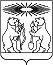 Об утверждении Стратегии социально-экономического развития Северо-Енисейского района Красноярского края на период до 2030 годаВ соответствии с Федеральными законами от 28.06.2014 N 172-ФЗ «О стратегическом планировании в Российской Федерации», от 06.10.2003 № 131-ФЗ «Об общих принципах организации местного самоуправления в Российской Федерации», законом Красноярского края «О стратегическом планировании в Красноярском крае» от 24.12.2015 №9-4112, с учетом резолюции публичных слушаний по проекту решения Северо-Енисейского районного Совета депутатов «Об утверждении Стратегии социально-экономического развития Северо-Енисейского района Красноярского края на период до 2030 года», состоявшихся 15 ноября 2019 года, статьи 28 Устава Северо-Енисейского района, руководствуясь ст.24 Устава Северо-Енисейского района, Северо-Енисейский районный Совет депутатов РЕШИЛ:1. Утвердить Стратегию социально-экономического развития Северо-Енисейского района Красноярского края на период до 2030 года согласно приложению к настоящему Решению.2. Контроль за исполнением настоящего решения возложить на постоянную комиссию Северо-Енисейского районного Совета депутатов по бюджету, муниципальной собственности и экономической политике.3. Настоящее решение вступает в силу в день, следующий за днем его официального опубликования в газете «Северо-Енисейский Вестник».Председатель Северо-Енисейскогорайонного Совета депутатов 	                                                   Т. Л. КалининаВременно исполняющий полномочияГлавы Северо-Енисейского района,первый заместитель главы района                                               А. Н. РябцевДата подписания: «22» ноября 2019 года Приложение № 1  к решению Северо-Енисейского районного Совета депутатов  от «22» ноября 2019 г. № 731-54 Муниципальное образование Северо-Енисейский районСтратегии социально-экономического развития Северо-Енисейского района Красноярского края на период до 2030 годагп Северо-Енисейский 2019 годСодержание ВВЕДЕНИЕ                                                                                                                                    21. Раздел 1. Стратегический анализ социально-экономического развития Северо-Енисейского района                                                                                                                     51.1. Общая информация о Северо-Енисейском районе                                                              51.2. Роль и место Северо-Енисейского района в социально-экономическом развитии Красноярского края                                                                                                                     121.3. Результаты стратегического анализа Северо-Енисейского района в соответствии с принципами SWOT-анализа (сильные позиции, слабые позиции, сильные стороны, слабые стороны)                                                                                                                           212. Раздел 2. Система целей и задач                                                                                         322.1. Стратегическая цель социально-экономического развитияСеверо-Енисейского района на долгосрочный период                                                            322.2. Система целей и задач социально-экономического развития на долгосрочный период, обеспечивающий достижение стратегической цели Северо-Енисейского района                                                                   342.3. Описание наиболее вероятных альтернатив (вариантов) долгосрочного развития Северо-Енисейского района                                                                                                       363. Раздел 3. Приоритетные направления социально-экономического развития Северо-Енисейского                                                                                                                  373.1. Повышение качества жизни населения и развитие человеческого потенциала             383.2. Повышение экономического (производственного) потенциала                                      683.3. Повышение эффективности управление                                                                            804. Раздел 4. Территориальное развитие Северо-Енисейского района                             825. Раздел 5. Ожидаемые результаты реализации Стратегии                                            926. Раздел 6. Механизмы реализации Стратегии                                                                996.1. Организационные механизмы                                                                                           1006.2. Кадровые механизмы                                                                                                         1006.3. Правовые механизмы                                                                                                         1016.4. Финансовые механизмы                                                                                                     102Приложение №1                                                                                                                         106Приложение №2                                                                                                                         109Приложение №3                                                                                                                         122Приложение №4                                                                                                                         124Приложение №5                                                                                                                         126ВВЕДЕНИЕСтратегия социально-экономического развития Северо-Енисейского района до 2030 года (далее - Стратегия) разработана во исполнение закона Красноярского края от 24.12.2015 № 9-4112 «О стратегическом планировании в Красноярском крае» (в ред. от 01.11.2018 № 6-2131), распоряжения Губернатора Красноярского края от 25.07.2016 №393-рг «Об обеспечении согласованности документов стратегического планирования Красноярского и документов стратегического планирования муниципальных районов и городских округов Красноярского края». Разработка Стратегии осуществлена рабочей группой Северо-Енисейского района, утвержденной распоряжением администрации Северо-Енисейского района от 23.12.2015 №1723-ос. В ходе общественных обсуждений в разработке Стратегии приняли участие депутаты, общественные организации, предприниматели малого и среднего бизнеса, жители Северо-Енисейского района.Стратегическими и программными документами, учтенными при разработке Стратегии, являются:Федеральный закон «О стратегическом планировании в Российской Федерации» от 28.06.2014 №172-ФЗ (в ред. от 23.06.2016 №210-ФЗ, от 03.07.2016 №277-ФЗ, от 30.10.2017 №299-ФЗ, от 31.12.2017 №507-ФЗ);Концепция долгосрочного социально-экономического развития Российской Федерации на период до 2020 года, утвержденная распоряжением Правительства Российской Федерации от 17.11.2008 №1662-р (в ред. от 08.08.2009 №1121-р, от 10.02.2017 №172, от 28.09.2018 №1151);Стратегия инновационного развития Российской Федерации на период до 2020 года, утвержденная распоряжением Правительства Российской Федерации от 08.12.2011 № 2227-р;Стратегия социально-экономического развития Сибири, утвержденная Указом Президента Российской Федерации от 05.07.2010 № 1120-р (в ред. от 26.12.2014 №1505); Об утверждении Стратегии социально-экономического развития Красноярского края до 2030 года от 30.10.2018 №647-п;Стратегия инновационного развития Красноярского края на период до 2020 года «Инновационный край – 2020», утвержденная указом Губернатора Красноярского края от 24.11.2011 №218-уг;Методические рекомендации по разработке органами местного самоуправления стратегий социально-экономического развития городских округов и муниципальных районов Красноярского края на период до 2030 года, утвержденные министерством экономического развития, инвестиционной политики и внешних связей Красноярского края от 27.06.2016;Закон Красноярского края «О стратегическом планировании в Красноярском крае» от 24.12.2015 №9-4112 (в ред. от 01.11.2018 № 6-2131);Распоряжение Губернатора Красноярского края «Об обеспечении согласованности документов стратегического планирования Красноярского края и документов стратегического планирования муниципальных районов и городских округов Красноярского края» от 25.07.2016 №393-рг;Распоряжение Правительства Красноярского края «О создании рабочей группы по обеспечению разработки стратегий социально-экономического развития муниципальных районов и городских округов до 2030 года»  от 22.07.2016 №587-р (в ред. от 25.04.2017 №284-р, от 21.11.2017 №811-р; от 18.05.2018 №340-р, от 31.08.2018 № 669-р);Постановление правительства Красноярского края «Об утверждении Порядка рассмотрения органами исполнительной власти Красноярского края проектов стратегий социально-экономического развития муниципальных районов и городских округов Красноярского края и подготовки заключений об их соответствии документам стратегического планирования Красноярского края» от 23.05.2018 №304-п; Постановление администрации Северо-Енисейского района «Об утверждении Порядка разработки, корректировки, осуществления мониторинга и контроля реализации Плана мероприятий по реализации стратегии социально-экономического развития Северо-Енисейского района» от 30.12.2015 №856-п;Постановление администрации Северо-Енисейского района «Об утверждении Порядка разработки, корректировки, осуществления мониторинга и контроля реализации Стратегии социально-экономического развития Северо-Енисейского района» от 28.12.2015 №849-п;Распоряжение администрации Северо-Енисейского района «Об утверждении плана подготовки документов стратегического планирования, создании рабочей группы по разработке Стратегии социально- экономического развития Северо-Енисейского района до 2030 года» от 23.12.2015 №1723-ос;Комплексная программа социально-экономического развития Северо-Енисейского района на период до 2021 года, утвержденная решением Северо-Енисейского районного Совета депутатов от 23.12.2011 №419-28;Программа комплексного развития систем коммунальной инфраструктуры Северо-Енисейского района на 2011-2020 годы, утвержденная решением Северо-Енисейского районного Совета депутатов от 06.05.2011 № 286-19;Программа комплексного развития транспортной инфраструктуры населенных пунктов Северо-Енисейского района до 2022 года, утвержденная решением Северо-Енисейского районного Совета депутатов от 14.12.2016 № 207-18;Программа комплексного развития социальной инфраструктуры Северо-Енисейского района на период до 2030 года, утвержденная решением Северо-Енисейского районного Совета депутатов от 06.03.2018 № 413-35;14 муниципальных программ Северо-Енисейского района; Прогноз социально-экономического развития Северо-Енисейского района на 2018 год и плановый период 2019-2020 годов.Генеральные планы р.п. Северо-Енисейский, р.п. Тея, п. Енашимо, утвержденные решением Северо-Енисейского районного Совета депутатов от 19.12.2007 № 344-33;Генеральный план п. Новая Калами, утвержденный решением Северо-Енисейского районного Совета депутатов от 30.08.2010 № 72-9;Генеральный план п. Брянка, утвержденный решением Северо-Енисейского районного Совета депутатов от 08.04.2015 № 1002-75;Генеральный план п. Вангаш, утвержденный решением Северо-Енисейского районного Совета депутатов от 28.12.2016 № 222-19.Стратегия является документом целеполагания, основой системы стратегического планирования Северо-Енисейского района. Она представляет собой видение желаемого будущего, определяет цели и задачи, к которым будет стремиться район в своем развитии, предлагает приоритетные направления развития, перспективы развития населенных пунктов района, предполагает ожидаемые результаты реализации и  механизмы их достижения.Стратегия отражает специфику района в экономическом пространстве Красноярского края и направлена на реализацию его основных конкурентных преимуществ. В Стратегии учтены планы и программы развития ведущих промышленных предприятий, действующих на территории Северо-Енисейского района и определяющих основу его развития, заданы ориентиры и стимулы в развитии территории муниципального образования.Направления развития района, определенные Стратегией, в дальнейшем будут развиваться и конкретизироваться в документах прогнозирования, планирования и программирования, а также стратегические направления развития района, учитываются в Генеральных планах населенных пунктов района.При этом достижение целей Стратегии, заданных ею целевых ориентиров зависит от многих факторов, в том числе:возможные изменения федерального и регионального законодательства;внешние по отношению к краю и району политические и макроэкономические условия;изменение планов и производственных программ градообразующих предприятий района, в том числе корректировка сроков их реализации;отсутствие необходимых финансовых ресурсов.При наличии выше обозначенных факторов может потребоваться корректировка Стратегии, и, как следствие, всей системы документов стратегического планирования Северо-Енисейского района.РАЗДЕЛ 1. СТРАТЕГИЧЕСКИЙ АНАЛИЗ СОЦИАЛЬНО-ЭКОНОМИЧЕСКОГО РАЗВИТИЯ СЕВЕРО-ЕНИСЕЙСКОГО РАЙОНАОбщая информация о Северо-Енисейском районеГод образования, краткие исторические сведенияСеверо-Енисейский район был образован 1 апреля 1932 года особым постановлением Президиума Всероссийского Центрального Исполнительного комитета, в связи с изменениями в административно-территориальном ведении Восточно-Сибирского края.Развитие Северо-Енисейского района неразрывно связано с историей развития золотодобычи в северной части Енисейского кряжа. В середине 19 века были открыты рассыпные месторождения в долинах рек Севагликон, Актолик, Вангаш, Калами, Чиримба, Тея, Огня и Енашимо. Общегосударственная потребность в металле стала залогом не только промышленного, но и социально-экономического развития района. На основных местах золотодобычи образовались поселки, строились дома, школы, медицинские учреждения. Успешность работы золотодобывающих предприятий во многом определила уровень социально-экономического развития района.В районе довольно успешно велась золотодобыча и, казалось никакие «смутные» времена не повлияют на социально-экономическую ситуацию в районе. Но, к 1994-1995 годам, как в экономике, так и в социальных делах возникли серьезные проблемы. Рост цен на электроэнергию, материалы и запчасти, введение валютного коридора и ряд других напастей явились причиной тому, что себестоимость золота превысила закупочную государственную цену. Вместе с тем, ни руководство района, ни руководство градообразующего золотодобывающего предприятия не способно было справиться со сложившейся ситуацией. Предприятия практически не работали, задолженность по зарплате превысила 9 месяцев, не выплачивались детские пособия, пенсионные не платили по полгода, перестали выплачивать налоги. Авторитет власти скатился на самый низкий уровень. Производство, да и район в целом развалились. Все начало меняться с заменой руководства района. Оценив обстановку, они из множества рассмотренных вариантов выбрали один, и предложили его населению.Основное направление для выравнивания ситуации виделось в централизации власти в районе и обеспечении жесткой вертикали управления. Это было одной из трудных задач, но упорная, целенаправленная разъяснительная работа среди населения, что это единственный шанс самим выйти из тупика, дала свои результаты.Учитывая все это (финансовый, экономический, производственный кризис, монокультурность территории), в 1996 году руководством новой управленческой команды принимается решение о централизации власти, создании единого бюджета, единого плана социально-экономического развития района, мощной системы жизнеобеспечения. Руководство района было уверено, что эти задачи можно решить только перейдя на одноуровневую систему управления. В декабре 1996 года был проведен референдум, где подавляющее большинство населения проголосовало в поддержку новой системы управления. Таким образом, и возникла новая система управления районом – «Единое муниципальное образование» (ЕМО). В результате, при одобрении Президента Российской Федерации в Федеральном Конституционном Законе № 6-ФКЗ от 14 ноября 2005 года в статье 17 появились положения о реализации модели единого муниципального образования районного уровня в отношении Северо-Енисейского района.Сегодня Северо-Енисейский район - единое муниципальное образование, и нам не нужно ничего делить внутри района. В выявленные болевые точки вкладываем средства, и проблема решена. Централизация власти в районе позволила выстроить четкую вертикаль власти – организовать централизованную структуру управления жилищно-коммунальным хозяйством, здравоохранением, образованием, социально-культурной сферой, что привело к развитию и росту социально-экономического потенциала, к росту благосостояния населения района.Уровень управляемости всеми процессами жизнедеятельности в районе стал на несколько порядков выше. Сокращена численность управленческого аппарата, создан единый бюджет района, позволяющий ликвидировать многие проблемные вопросы района, чего раньше не могли себе позволить из-за дробления средств по бюджетам сельсоветов и поссоветов. Была разработана и реализуется единая комплексная программа социально-экономического развития района, были сформированы муниципальные программы по разным направлениям экономики.Проанализировав ситуацию по вопросу жизнеобеспечения населения в сфере коммунальных услуг, руководство района пришло к выводу, что нормальное жизнеобеспечение населения возможно лишь путем объединения всех юридически самостоятельных муниципальных предприятий, действующих в районе, в одно мощное предприятие.Реорганизация была проведена. И, в 1996 году было создано единственное в районе муниципальное унитарное предприятие «Управление коммуникационным комплексом Северо-Енисейского района». Прогнозируемые результаты оправдались. МУП «УККР» – мощное предприятие, решающее практически все социальные задачи, связанные с жизнеобеспечением района, оно является единственной ресурсоснабжающей, энергоснабжающей организацией в Северо-Енисейском районе. МУП «УККР» является региональным оператором по обращению с твердыми коммунальными отходами.Так, за счет единого органа жизнеобеспечения были сразу решены все вопросы по району, а не только по одному конкретному населенному пункту. В районе нет такого: где-то лучше, где-то хуже, везде – одинаково, т.е. в районе централизованное жилищно-коммунальное хозяйство. В первую очередь была проведена полная замена основных трасс тепловодоснабжения, заменены практически все трубы в трассах, так как все, что по ним протекало - питьевая вода и теплоноситель, более половины уходило в землю. Браться надо было буквально за все, чтобы обеспечить нормальную жизнедеятельность района. Далее предприятием УККР были капитально отремонтированы все котельные, дороги во всех поселках, привели в порядок работу автотранспорта, начался активный ремонт и строительство жилья, объектов социальной сферы. Другой важной задачей, обозначенной в плане социально-экономического развития ЕМО района, стала организация перевода котельных района с угля на жидкое топливо.Все котельные переведены на жидкое топливо, что дало экономический эффект более 50 млн. руб. Всё это позволило существенно снизить число аварий на теплотрассах, сократить себестоимость одной гигакалории, уйти от сверх затратной доставки угля. Только доставка угля из Хакассии до Северо-Енисейского претерпевала 7 перевалок и к потере 40% заявленного угля. На всех котельных района установлены резервные источники электроэнергии. Отдача превзошла все ожидания.Во всех поселках Северо-Енисейского района проложено уличное освещение протяженностью 10 км, проведена замена светильников, опор, проводов изоляции, ремонт трансформаторных подстанций. С самых первых дней своего существования и при постоянной поддержке администрации района, УККР уверенно наращивает материально-технический, кадровый и производственный потенциал. Это дало возможность достичь ожидаемых высоких результатов и позволило вывести район из состояния банкротства.В районе началось активное строительство жилья и социальных объектов. За период с 1996 года по 2017 год построено и введено в эксплуатацию 2154 квартиры, из них 294 на материке. В среднем получается, что ежегодная сдача составляет более 100 квартир в год, причем строительство ведется по всем поселкам. Таких темпов строительства только жилья район ещё не знал. Строя новое жилье для расселения граждан из ветхого фонда, создается импульс дальнейшему развитию экономики района, у населения укрепляется вера в завтрашний день, стабильность развития района.Благодаря строительству новых благоустроенных жилых домов, доля благоустроенного жилья в районе увеличилась более чем втрое. И наоборот, доля ветхого и аварийного муниципального жилья в районе ежегодно снижается, например, если в 1996 году она составляла 60,5%, то в 2017 году снизилась до 11,5%. Решив в основе вопрос жизнеобеспечения населения, необходимо было кардинально решить проблему обеспечения населения рабочими местами, дефицит которых образовался в связи с банкротством градообразующего предприятия АО «Золото». Безработица коснулась более половины работоспособного населения.И тогда руководством администрации района было принято, как это видно сейчас, единственно верное решение по ликвидации безработицы - создание на базе месторождений АО «Золото» новых золотодобывающих предприятий с муниципальной собственностью - ООО «Соврудник» и ООО «Прииск Дражный».  Это был беспрецедентный для России шаг: ни до, ни после муниципалитеты в России горными делами, а тем более золотодобычей, не занимались и не занимаются. В итоге, созданные предприятия, начав с добычи чуть более 300 кг в год, в своём развитии продвинулись настолько вперёд, что в 2017 году их достижения составили более 6,7 т золота. Рост объемов золотодобычи вырос более чем в 18,6 раза. Предприятия стабильно работают, пусть хоть и с небольшой, но прибылью и так же регулярно платят налоги в бюджеты всех уровней, а работникам - регулярную достойную заработную плату. Но, самое главное, в районе была решена проблема безработицы, более того, золотодобытчики развернулись так, что стали привлекать работников со стороны. По состоянию на 01.01.2018 уровень безработицы в районе составил 0,2%.За счет проведенного комплекса мероприятий была реанимирована золотодобыча как отрасль. Ни в крае, ни в России аналогов этому нет и не было, мы сделали невозможное.Район за счет ежегодного увеличения уровня золотодобычи, а значит и налоговой базы, обеспечения рабочими местами, вышел по уровню социального обеспечения населения в лидеры среди других районов края. Благодаря этим важным достижениям, Северо-Енисейский район буквально за два десятилетия с 54 места сразу вышел в лидеры, а это 1 и 2 места среди всех муниципальных районов Красноярского края.Прошедшие годы показали, что единое муниципальное образование – наиболее оптимальная и действенная система управления для такого района, как Северо-Енисейский, труднодоступного района Крайнего Севера, с низкой плотностью населения. Достигнут высокий уровень управляемости всеми процессами жизнедеятельности в районе. Система оперативно реагирует на любые изменения, в любой сфере и на всей территории Северо-Енисейского района. Обеспечен программный подход к развитию всех сфер жизнедеятельности района.Площадь занимаемой территории, географическое положение, сведения о расположении относительно административного центра, транспортных магистралей Северо-Енисейский район является районом Крайнего Севера, входит в экономическую зону Нижнего Приангарья, и принадлежит к числу наиболее крупных территориально-административных единиц Красноярского края. Площадь территории Северо-Енисейского района составляет 47,3 тыс. кв. км. Северо-Енисейский район расположен на правом берегу Енисея на Средне-Сибирском плоскогорье в центральной части Енисейского кряжа и характеризуется среднегорным рельефом с абсолютными отметками 500-600 м, среди них имеются отдельные возвышенности,  максимальная из которых гора  «Енашиминский Полкан» достигает 1125 м. Максимальная протяженность с запада на восток 360 км, с севера на юг - 525 км. На севере и востоке территория района граничит с Эвенкийским районом, на юго-востоке – с Мотыгинским районом, на юго-западе – с Енисейским районом. Расстояние до административного центра Красноярского края - г. Красноярска - 634 км. Ближайший город Енисейск — 300 км. Район является труднодоступным для автомобильного транспорта из-за отсутствия дороги с твердым покрытием «Епишино-Северо-Енисейский» и зависимости от работы паромной переправы через Енисей (в районе п. Епишино).Природно-климатические условияКлимат района резко-континентальный. В тёплый период (июнь-август) среднемесячная температура составляет +17,5°C. Осень начинается в начале сентября, снег выпадает в октябре-ноябре. В среднем в году 635 мм осадков. В течение последних лет в районе наблюдается смягчение климата. 90 % территории района составляют лесные массивы, преимущественно темнохвойные, образованные лиственничными, кедровыми, пихтовыми, сосновыми и берёзово-осиновыми лесами.Крупные водные артерии района - реки правобережного бассейна Енисея - Большой Пит, Вельмо, Енашимо, Сухой Пит, Тея, ледоход, на которых начинается в конце апреля-начале мая.Среди полезных ископаемых преобладают золото, железо, ниобий, вермикулит, алюминий, сурьма, уран.Транспортное сообщениеОсновным видом транспортного сообщения является:авиационный (Красноярск - Северо-Енисейский);автомобильный по грунтовой дороге до города Енисейска с паромной переправой через реку Енисей.Авиационный транспорт. Аэропорт «Северо-Енисейский» расположен в гп Северо-Енисейский. Класс аэропорта - 4 «Д». Годен для эксплуатации для следующих типов воздушных судов: АН-24, АН-26, ЯК-40, вертолеты всех типов с весом до 21 тонны. Имеется 1 искусственная взлетно-посадочная полоса с асфальтобетонным покрытием общей длиной – 1560 метров. Дополнительно открыто регулярное авиационное сообщение по маршруту «Красноярск-Северо-Енисейский-Красноярск», а также «Красноярск-Северо-Енисейский-Новосибирск-Северо-Енисейский-Красноярск».В период ледохода и ледостава, в связи с отсутствием автотранспортного сообщения, ежегодно отмечается увеличение объема перевезенных (отправленных) пассажиров воздушным транспортом. Количество перевезенных (отправленных) пассажиров воздушным транспортом в 2017 году составило - 24,53 тыс. человек, что на 125,3% больше по сравнению с 2016 годом, в 2018 году перевезено 31,83 тыс. человек.Пассажирские рейсы выполняются Авиакомпанией NordStar 6 раз в неделю, в том числе в понедельник, среда, вторник, четверг, воскресенье, в понедельник и пятницу вылет осуществляется чартерным рейсом.Автомобильный транспорт. Общая протяженность всех автомобильных дорог района составляет 598,8 км.Основная доля всех промышленных грузов завозится по дороге Епишино-Северо-Енисейский, протяженностью 291,04 км, находящейся на балансе КГКУ «Управление автомобильных дорог по Красноярскому краю». В настоящее время заасфальтировано 35 км данной дороги. Остальная же дорога имеет гравийное покрытие и в ряде мест крайне труднопроходима для всех видов автотранспорта. Ежегодный объем перевозимых промышленных грузов по дороге Епишино-Северо-Енисейский составляет порядка 7,4 млн. тонн.СвязьРазвитие телефонной связи в Северо-Енисейском районе в 2017 году характеризуется следующими показателями:-количество установленных квартирных телефонных аппаратов сети общего пользования – 836 ед.;- сотовая связь - «Теле2», «Билайн», «МТС», «Мегафон»;- количество каналов междугородной связи – 30 каналов;- монтированная емкость АТС – 3 192 номера.Запасы полезных ископаемыхВ пределах Северо-Енисейского района известны месторождения 15 видов полезных ископаемых, в том числе черные, цветные, редкие и благородные металлы, химическое сырье, минеральные удобрения, горнотехническое сырье, различные стройматериалы и подземные питьевые воды. Все перечисленные полезные ископаемые сосредоточены в 147 месторождениях, из которых по 105 месторождениям запасы учитываются государственным балансом. Определяющим полезным ископаемым является золото, в основном рудное, и в гораздо меньшей степени россыпное.На территории Северо-Енисейского района по состоянию на 01.01.2018 года отмечаются запасы апатитовых руд – 6 985 тыс. тонн, вермиуклита -     1 531 тыс. тонн, строительных камней – 20 772 тыс. куб. м., песчанно-гравийных материалов 63,700 тыс. куб. м, грунты строительные – 1 498 тыс. куб. м., карбонатных пород для обжига на известь – 2 425 тыс. тонн, сырье для грубой керамики - 867 тыс. куб. м. Кроме этого, в границах района разведаны месторождения свинца, железных руд, ниобия, а также месторождения карбонатных пород для производства извести.Доля Северо-Енисейского района в общем минерально-сырьевом потенциале края составляет 1,3%.Численность населения, территориальное устройствоПо данным Красноярскстата на 01.01.2018 года численность постоянного населения составляет 11 090 человек. Плотность населения является одной из низких в крае и составляет 0,23 чел./кв.км.Сегодня Северо-Енисейский район включает 10 населенных пунктов: гп Северо-Енисейский, п. Тея, п. Новая Калами, п. Енашимо, п. Брянка, п. Пит Городок, п. Вангаш, п. Новоерудинский, п. Вельмо, д. Куромба.Районный центр – гп Северо-Енисейский.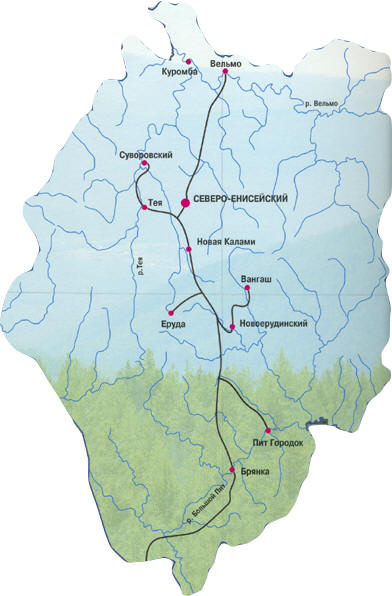 Самыми крупными населенными пунктами являются гп Северо-Енисейский и п. Тея.Населенные пункты п. Вельмо, д. Куромба, п. Новоерудинский, п. Пит-городок, в соответствии с Законом Красноярского края «О труднодоступных и отдаленных местностях Красноярского края» от 29.09.2005 №16-3747 отнесены к труднодоступным и отдаленным местностям Красноярского края.В соответствии с Законом Красноярского края от 24.12.2015 №9-4046 упразднена территориальная единица п. Еруда, находящийся в границах Северо-Енисейского района Красноярского края. В соответствии с Законом Красноярского края от 11.10.2018 № 6-1962 «Об упразднении территориальных единиц края и внесение изменений в отдельные законы края» упразднена территориальная единица п. Суворовский, находящаяся в границах Северо-Енисейского района Красноярского края.Среднегодовая численность постоянного населения Северо-Енисейского района за 2017 год по данным Красноярскстата составляет 11 232 человека.В разрезе по населенным пунктам района численность постоянного населения представлена следующим образом:городской поселок Северо-Енисейский – 6 747 человек;п. Тея – 2 189 человек;п. Новая Калами – 852 человека;п. Брянка, п. Пит Городок – 802 человека;п. Вангаш – 497 человек;п. Вельмо – 136 человек;п. Енашимо – 71 человек;д. Куромба – 48 человек;п. Новоерудинский- 33 человека.Национальный состав жителей района представлен более чем десятью национальностями (русскими, украинцами, татарами, немцами, эвенками, башкирами, белорусами и др.).Федеральным конституционным законом от 14.10.2005 г. № 6-ФКЗ, статьей 17 установлена возможность наделения Северо-Енисейского района статусом муниципального района без наделения поселений, находящихся в границах территории Северо-Енисейского района статусом городского или сельского поселения.Таким образом, Северо-Енисейский район является единым муниципальным образованием, без наделения поселений, находящихся в границах территории Северо-Енисейского района статусом городского или сельского поселения. Роль и место Северо-Енисейского района в социально-экономическом развитии Красноярского края.Доля муниципального образования в основных показателях социально-экономического развития края (численность населения, уровень безработицы, средняя заработная плата, объем промышленного производства, объем производства продукции, объем производства продукции сельского хозяйства)Северо-Енисейский район сегодня один из лидеров Красноярского края, и это признают все: от руководства края до жителей других районов, и всё это только благодаря сплоченности всех жителей, умению трудиться, благодаря пониманию большинством населения, что добиться успеха в любом деле сложно, но можно, а вот удержать занятые позиции весьма тяжело и потерять всё это можно очень быстро, что только труд, труд упорный и настойчивый, честный и высокопроизводительный - основа благополучия района и благосостояния населения.Такие системные качественные улучшения во всех сферах жизнедеятельности населения стали возможными именно благодаря модели единого муниципального образования. Северо-Енисейский район из дотационной территории уверенно перешел в категорию доноров.И то, что удалось создать, развивать и совершенствовать Единое муниципальное образование «Северо-Енисейский район», которое как форма организации власти, явилась залогом выполнения намеченных планов, всех наиболее важных социальных задач и мероприятий, обозначенных в комплексной программе социально-экономического развития района. Ведь история не раз доказывала, что именно объединение становится залогом могущества и процветания.Впервые в мире две технологии: метод кучного выщелачивания ООО «Соврудник» и уникальная технология биологического окисления золотосодержащих руд АО «Полюс Красноярск» были адаптированы для промышленного применения в условиях Крайнего Севера.Применение инновационных технологий позволило золотодобывающим предприятиям преумножить объемы золотодобычи и поднять производительность по переработке руды, и тем самым увеличить поступления налогов в бюджеты всех уровней.Таким образом, за счет развития золотодобывающей промышленности Северо-Енисейского района (85% добычи золота в краевом объеме) Красноярский край с 1998 года занимает лидирующее положение по добыче золота в стране и сегодня продолжает наращивать отрыв от других регионов Российской Федерации.Северо-Енисейский район на протяжении многих лет уверенно сохраняет лидерство в крае по социальной обеспеченности населения района, традиционно занимает лидирующие позиции по достигнутому уровню эффективности деятельности органов местного самоуправления, а также лидер среди муниципальных районов Красноярского края по лучшей организации работы с населением в местной администрации. Северо-Енисейский район - лидер среди всех территорий Красноярского края по уровню удовлетворенности населения района эффективной деятельностью и информационной открытостью органов местного самоуправления.Северо-Енисейский район - донор с высоким налоговым потенциалом, высокоэффективным промышленным производством. Район, который славен не только богатой историй, но и многолетней гарантией социальной обеспеченности для каждого своего жителя: надежной работой, хорошей зарплатой, благоустроенным жильем, школами, детскими садами, здравоохранением, учреждениями культуры и спорта. Благодаря созданию и законодательному закреплению модели единого муниципального образования Северо-Енисейский район на практике достигнуты самые высокие показатели и результаты социально-экономического развития Северо-Енисейского района:1. В 2015 году район занимает первое место во Всероссийском конкурсе «Открытый муниципалитет – 2015» в номинации «Обеспечение политики открытости работы Совета депутатов», проводимом в городе Москва, и это среди 350 муниципальных образований Российской Федерации, которые участвовали в этом конкурсе.2. По оценке эффективности деятельности руководителей органов местного самоуправления район уверенно лидирует среди муниципальных районов Красноярского края.3. В 2018,2017 годах в конкурсе Красноярского края на лучшую организацию работы с населением в местной администрации Северо-Енисейский район занимает 1 место среди всех муниципальных образований края.4. В рамках краевого конкурса «Самое благоустроенное муниципальное образование Красноярского края» за достижение наилучших показателей по благоустройству Северо-Енисейский район занимает 1 место в крае среди всех муниципальных образований края.5. В конкурсе Красноярского края на лучшую организацию работы представительных органов муниципальных образований края Северо-Енисейский районный Совет депутатов занимает 1-2 места среди всех муниципальных образований края.6. Северо-Енисейский район на протяжении уже многих лет в Красноярском крае абсолютный лидер по социальному обеспечению населения района. 7. По уровню удовлетворенности населения качеством дошкольного и общего образования, медицинской помощью, качеством услуг в сфере культуры, физической культуры и спорта, в сфере жилищного строительства и обеспечения жильем, а также жилищно-коммунальными услугами Северо-Енисейский район занимает первое место среди 61 территории городских округов и муниципальных районов в Красноярском крае.8. В 2018 году район занимает первое место в конкурсе «На лучшую организацию работы по развитию территориального общественного самоуправления».И, как итог, Северо-Енисейский район занимает лидирующее первое место среди всех территорий Красноярского края по уровню удовлетворенности населения района эффективной деятельностью ОМС и информационной открытостью ОМС. Доля Северо-Енисейского района в основных показателях социально-экономического развития Красноярского края, по итогам 2017 года, представлена в таблице 1.Таблица 1Из сравнительного анализа видно, что Северо-Енисейский район занимает достаточно высокий удельный вес в социально-экономическом развитии Красноярского края.Среднегодовая численность постоянного населения Северо-Енисейского района составляет 11,2 тыс. чел или 0,39% от численности Красноярского края, уровень безработицы 0,2%, что является самым низким в крае. По району в 2017 году среднемесячная заработная плата, начисленная работникам предприятий и организаций, составляет 89 134,9 руб., что выше краевой среднемесячной заработной платы в 2,1 раза. Среднедушевой денежный доход в районе составляет  62 041,3 руб., что выше краевого в 2,2 раза.Объем отгруженных товаров собственного производства, выполненных работ и услуг собственными силами организаций по хозяйственным видам деятельности по разделу В: Добыча полезных ископаемых составляет 144,8 млрд. руб. и составляет 28,8% от краевого показателя (503,0 млрд. руб.).  Именно золотодобывающая промышленность является ключевым вектором развития экономики Северо-Енисейского района и на ее долю приходится более 97% всего объема инвестиций на территории  Северо-Енисейского района.По результатам 2017 года золотодобывающими предприятиями района было добыто 57,624 тонны золота, что больше на 6,132 тонн или на 11,9%, чем в 2016 году – хороший убедительный прирост.С учетом реализации стратегических направлений развития Северо-Енисейского района в среднесрочной и долгосрочной перспективе он продолжит удерживать лидирующие позиции по объемам золотодобычи, а соответственно и по уровню социально-экономического развития среди районов Красноярского края.Сравнительная характеристика Северо-Енисейского района с соседними муниципальными образованиями по основным показателям за 2017 год представлена в таблице 2.Таблица 2Сравнительный анализ показателей социально-экономического развития Северо-Енисейского района и других Северных районов края показал их значительную дифференциацию по уровню социально-экономического развития, уровню доходов граждан, объемам промышленного производства, обеспеченности инфраструктурой.Численность постоянного населения в среднем за 2017 год в Северо-Енисейском районе составила 11 232 человека, в Мотыгинском районе  14 245 человек, Эвенкийском районе – 15 213 человек, Туруханский район – 16 124 человека и в Енисейском районе – 23 029 человек. В Северо-Енисейском районе показатель естественного прироста населения за 2017 год составил 19 человек (на территории района более 10 лет нет материнской смертности), в Туруханском, Енисейском и Мотыгинском районах наблюдается естественная убыль населения. В экономике Северо-Енисейского района в 2017 году трудилось 13 020 человек, уровень регистрируемой безработицы в районе составил 0,2 %. В Мотыгинском районе уровень безработицы составил 1,0%, в Туруханском – 2,3%, в Эвенкийском – 3.2%, в Енисейском - 4,0%.Сложившийся уровень регистрируемой безработицы на территории Северо-Енисейского района является самым низким в Красноярском крае. Одним из важнейших показателей уровня жизни населения остается своевременная и полная выплата заработной платы работникам предприятий и организаций района.По Северо-Енисейскому району в 2017 году среднемесячная заработная плата, начисленная работникам предприятий и организаций, составила 89 134,9 руб. и была выше краевой среднемесячной заработной платы в 2,1 раза. В Туруханском районе среднемесячная заработная плата, начисленная работникам предприятий и организаций, сложилась в размере 68 198,5 руб., в Эвенкийском районе - 55 808,4 руб., Мотыгинском районе - 45 540,9 руб., в Енисейском районе - 30 323,1 руб.По величине среднедушевых доходов Северо-Енисейский район также  устойчивый лидер среди других районов Красноярского края. Вышеперечисленные статистические данные - это очень важные показатели, которые характеризуют именно качество жизни населения нашего района.В 2017 году экономика края, как и района, развивалась в непростых условиях геополитической нестабильности, продолжения санкционной политики с жесткими ограничениями к рынку мирового капитала. Но в тоже время в условиях 2017 года были и свои плюсы. Год отличался положительной динамикой мировых цен на нефть и основные драгоценные металлы, а также относительной стабилизацией национальной валюты. По показателю объем отгруженных товаров собственного производства, выполненных работ и услуг собственными силами организаций по хозяйственным видам деятельности – раздел В: Добыча полезных ископаемых Северо-Енисейский район уверенно занимает второе место среди соседних муниципальных образований Красноярского края. В 2017 году показатель сложился в размере 144 811,4 млн. руб.Одним из стратегических векторов социально-экономического развития является качественное совершенствование жизненной среды. В 2017 году на территории Северо-Енисейского района введено в эксплуатацию 4,18 тыс. кв. м. жилья, а это 5 жилых благоустроенных домов - 1 муниципальный 60 квартирный жилой дом и населением построено 4 индивидуальных жилых дома. В Туруханском районе введено жилья общей площадью 1,1 тыс. кв. м., в Мотыгинском районе – 1,5 тыс. кв. м. и в Енисейском – 1,9 тыс. кв. м.Обеспеченность дошкольными образовательными организациями детей в возрасте от 1,5 до 7 лет в Северо-Енисейском районе после ввода в эксплуатацию в гп Северо-Енисейский нового детского сада-яслей №8 «Иволга» имени Гайнутдиновой В.Б в сентябре 2018 года составляет 100 %.Летней оздоровительной компанией на территории Северо-Енисейского района в 2017 году было охвачено более 790 детей, таким образом, доля детей школьного возраста (от 7 до 17 лет), охваченных организованными формами отдыха, оздоровления и занятости составила 82,9%. В Эвенкийском районе данный показатель сложился на уровне 72,0%, в Енисейском районе – 71,0%, в Туруханском районе - 63,5%. Основные показатели Северо-Енисейского района за 2018 годЧисленность постоянного населения в Северо-Енисейском районе (среднегодовая) составила 10 947 человек;Численность родившихся составила 109 человек;Миграционная убыль составил 292 человека.Численность умерших за период на 1 тыс. человек населения составила 9,0.Фонд заработной платы работников списочного состава организаций составил 14 493,54 млн.руб.Среднесписочная численность работников списочного состава организаций составила 13 160 чел.Начисленная заработная плата работников организаций составила 91 777,6 руб.Уровень зарегистрированной безработицы на конец периода составил 0,2 %Численность детей посещающих дошкольные образовательные учреждения составила 576 чел.Численность детей посещающих общеобразовательные учреждения 1376 чел.Доля населения, систематически занимающегося физической культурой, школьным  и массовым спортом, составила 32,61 %.Число субъектов малого и среднего предпринимательства на 10 000 жителей составила 189,7 ед.Оборот розничной торговли составил 1 373,6 млн.руб.Производство золота золотодобывающими предприятиями составило 61,4 тонны.Объем промышленного производства, 157 954,2 млн.руб.Инвестиции в основной капитал, 17 497,3 млн.руб.Общая площадь жилищного фонда всех форм собственности 234,7 тыс.кв.м.Общая площадь жилищного фонда всех форм собственности, приходящаяся на 1 человека населения 21,7 кв.м.Учитывая, что Северо-Енисейский район является районом крайнего Севера, сельское хозяйство в районе развито слабо, только на уровне личных подсобных хозяйств населения. Поэтому, для обеспечения населения, все продовольственные и непродовольственные товары завозятся в Северо-Енисейский район из г. Красноярска и близлежащих районов (Енисейсикй, Пировский, Казачинский району, г. Енисейск, г. Лесосибирск) по автомобильной дороге «Епишино-Северо-Енисейский» с паромной переправой через реку Енисей. Строительство моста через реку Енисей в районе п. Высокогорск Енисейского района с транспортной развязкой в рамках реализации приоритетного межрегионального проекта «Енисейская Сибирь», в совокупности с проведением работ по капитальному ремонту автомобильной дороги «Епишино-Северо-Енисейский» позволит не только увеличить пассажиро- и грузопоток и решить целый ряд социально-экономических проблем Северо-Енисейского района и муниципальных образований Приангарской агломерации, но и создаст благоприятные условия для развития межмуниципального сотрудничества по ряду направлений: расширение рынков сбыта для продовольственных товаров, более эффективное использование лесосырьевой базы правобережья Енисея, повышение привлекательности северных районов для квалифицированных кадров и т.д.В перспективе необходимо рассмотреть вопрос по формированию в Енисейском районе комплексной «базы» продовольственных и непродовольственных товаров для обеспечения населения Северо-Енисейского района. Данный проект позволит предприятиям района снизить временные и финансовые издержки на завоз продовольственных и непродовольственных товаров из г. Красноярска, южных районов края и из других областей страны.Ключевыми факторами успешного развития Северо-Енисейского района и его инвестиционной привлекательности на ближайшее десятилетие определены основные направления социальной, демографической и инвестиционной политики: модернизация поселковой и социальной инфраструктуры, внедрение новых систем энергосбережения, улучшение жилищно-бытовых условий населения, формирование комфортной городской среды, благоустройство объектов и территорий населенных пунктов района, повышение доступности и качества образования, медицинских услуг, реализация инвестиционных проектов в сфере золотодобычи, соответствующих требованиям инновационного развития территории. Структура экономики Северо-Енисейского районаСеверо-Енисейский район сегодня – это одна из наиболее динамично развивающихся территорий Красноярского края, лидер по объемам золотодобычи.Структуру экономики района можно охарактеризовать, как моноотраслевую, его хозяйственный профиль определяют сырьевые отрасли промышленности с преобладанием золотодобывающей промышленности.Благодаря стабильной работе золотодобывающих предприятий района, увеличения объемов производства растет число работников, занятых в промышленной сфере. Создаются новые рабочие места, сокращается численность безработных.Кроме того, Северо-Енисейский район является центром развития инновационных технологий золотодобывающего процесса. Впервые в мире две технологии: метод кучного выщелачивания ООО «Соврудник» и  уникальная технология биологического окисления золотосодержащих руд АО «Полюс Красноярск» были адаптированы для промышленного применения в условиях Крайнего Севера.Применение инновационных технологий позволило золотодобывающим предприятиям преумножить объемы золотодобычи и поднять производительность по переработке руды, и тем самым увеличить поступления налогов в бюджеты всех уровней.В натуральных показателях за 2017 год золотодобывающими предприятиями района добыто 57,6 тонны золота, что больше на 6,1 тонны, чем добыто в 2016 году.Поэтому развитие золотодобывающей промышленности на территории района является определяющим фактором реализации Стратегии социально-экономического развития Северо-Енисейского района на период до 2030 года.Развитие других отраслей промышленности в настоящее время в той или иной степени обусловлено обеспечением деятельности золотодобывающих предприятий. В числе других отраслей промышленности развиты: лесопереработка (для нужд ЖКХ и строительства);производство пищевых продуктов (хлебобулочные и кондитерские изделия).Кроме этого, структура экономики района включает следующие отрасли материального производства: сельское и лесное хозяйство;транспорт и связь;торговля и общественное питание;строительство;материально-техническое обеспечение.Отрасли социально-культурной сферы:культура;образование;здравоохранение;социальная политика;жилищно-коммунальное хозяйство.Структура отгруженных товаров собственного производства, выполненных работ и услуг по отраслям экономики, представлена на рисунке 1. Рис. 1. Структура отгруженных товаров собственного производства.Из представленных на рисунке 1 данных видно что на долю добычи полезных ископаемых приходится 96 %  всего объема отгруженных товаров собственного производства, на долю транспорта и связи 3,29 %, производство и распределение энергетических ресурсов – 0,6%, обрабатывающие производства – 0,06%,  строительство – 0,03%, прочие – 0,02%. Результаты стратегического анализа Северо-Енисейского района в соответствии с принципами SWOT-анализаСеверо-Енисейский район славен не только богатой историей, но и многолетней гарантией социальной обеспеченности для каждого своего жителя: надежной работой, достойной зарплатой, благоустроенным жильем, школами, детскими садами, здравоохранением, учреждениями культуры и спорта.На основе оценки социально-экономической ситуации, на территории Северо-Енисейского района, анализа внутренних и внешних факторов, определения конкурентных преимуществ, проблем и негативных моментов и тенденций, тормозящих прогрессивное движение, проведен анализ сильных и слабых сторон социально-экономического развития района.Анализ сильных и слабых сторон муниципального образования Северо-Енисейского района представлен в таблице 3.  Таблица 3Выявление сильных и слабых сторон, определение благоприятных возможностей, а также потенциальных угроз, позволяют определить основные направления развития Северо-Енисейского района и сформулировать стратегическую цель.Сильные стороны района могут укрепить его положение и способствовать социально-экономическому развитию, а слабые стороны сдерживают его развитие.Для более четкого представления об особенностях процесса развития Северо-Енисейского района выделим основные внутренние и внешние факторы, оказывающие влияние на его развитие.На следующем этапе SWOT – анализа определены возможности социально-экономического развития Северо-Енисейского района, а также угрозы, которые могут препятствовать его дальнейшему развитию.Матрица SWOT – анализа социально-экономического положения Северо-Енисейского  района представлена в таблице 4.Таблица 4Сильные стороныНесомненно, одним из главных преимуществ Северо-Енисейского района является структура управления в форме Единого муниципального образования, без наделения населенных пунктов района статусом поселений.В 1996 году на территории Северо-Енисейского района существовало 7 отдельных муниципальных образований (сельсоветы и поссоветы), представленных своими исполнительными и представительными органами власти. При этом в районе царила экономическая и хозяйственная раздробленность, острая нехватка квалифицированных кадров,  разночтение выпускаемых нормативных актов, противоречащих друг другу. И как результат – рост задолженности по зарплате, недоимки по налогам, не решались важнейшие вопросы жизнеобеспечения территории, предприятия банкротились одно за другим, авторитет власти падал, район на 80% дотировался из краевого бюджета. Администрацией края рассматривался вопрос об эвакуации населения.Для выхода из сложившейся ситуации в Северо-Енисейском районе, в 1996 году, с приходом Главы района И.М. Гайнутдинова, принимается решение о централизации власти, создании единого бюджета, единого плана развития района. Концентрация в руках исполнительной и представительной власти района финансовых и материальных ресурсов, кадров, дало возможность добиться четкой управляемости, значительно сократить управленческий аппарат. В результате проведенных преобразований появилась возможность развивать в районе строительство жилья за счет собственных бюджетных средств (в том числе и за пределами района для переселения «северян») и объектов социальной сферы, реанимировать промышленность, ликвидировать долги по зарплате, практически ликвидировать безработицу.Подлинное жизнеобеспечение населения – достигнуто через создание МУП «УККР» – путем объединения мелких разрозненных неэффективных фирм. Такая реорганизация ЖКХ позволила создать единый, мощный механизм по ведению жилищно-коммунального хозяйства, осуществлению строительства, грузоперевозок, четкую работу всех коммунальных служб. Уже за первые 4 года была проведена полная замена трасс тепловодоснабжения, перевод котлов на жидкое котельно-печное топливо, построены 4 школы, 2 дома культуры, детсад с бассейном, сдаются в эксплуатацию порядка 100 квартир ежегодно.Только благодаря ЕМО стало возможным действенное влияние районной власти на развитие промышленности и экономики района. В частности, удалось возродить золотодобывающую отрасль, которая увеличила объемы золотодобычи с 300 кг в 1998 году до 57,6 тонн золота в 2017 году, в 2018 году -61,4 тонны. Развитие золотодобычи наряду с системой управления в форме единого муниципального образования является для нашего района локомотивом для развития остальных отраслей экономики, социальной, сферы жилищно-коммунального хозяйства и формирования сильных сторон представленных в SWOT анализе.В Северо-Енисейском районе ежегодно проводятся капитальные и текущие ремонты всех объектов образования, культуры и спорта, строится новое жилье.За 2014-2018 годы в районе построены такие социальные объекты и объекты гражданского назначения, как: крытый плавательный бассейн «Аяхта», спортивный комплекс Северо-Енисейского района «Нерика», две хоккейных коробки в п. Тея и гп Северо-Енисейский, открытый стадион в п. Тея, стальная тентовая конструкция для универсальной хоккейной коробки в гп Северо-Енисейский, спортивный зал с лыжной базой в п. Тея, многофункциональный торговый комплекс «Апельсин», торговый магазин «Титан», модульное административно-хозяйственное здание в п Брянка, конечный остановочный пункт межпоселкового общественного транспорта в гп Северо-Енисейский, детский сад-ясли «Иволга» на 95 мест.Полностью ликвидирована очередь в детские сады детей от 3 до 7 лет.Все услуги, предоставляемые муниципальными учреждениями образования, дополнительного образования, культуры и спорта в большинстве своем бесплатные, а если плата и установлена, то минимальная.Все школьники района охвачены бесплатным одноразовым горячим  питанием.Для учащихся школ с 1 по 5 классы реализуется проект «Школьное молоко», в рамках которого дети бесплатно получают молоко каждый учебный день. В сфере социальной защиты населения в Северо-Енисейском районе реализуются беспрецедентные меры поддержки незащищенных категорий граждан. УгрозыНа фоне позитивных результатов имеется и ряд проблемных вопросов, которые также нашли свое отражение в анализе.Одним из таких вопросов, остается проблема бюджетной обеспеченности муниципальных образований, которая особенно актуальна для жизнеобеспечения северных территорий, которые стратегически важны для государства.Ведь развитие северных территорий - это, прежде всего, добыча и переработка полезных ископаемых, реализация масштабных инвестиционных проектов.Начиная с 01.01.2004 года, идет планомерная работа по «отъему» нормативов отчислений с территории Северо-Енисейского района, когда у нас убрали 60% налога на добычу полезных ископаемых (НДПИ). А далее пошла целая вереница изыманий налоговых поступлений из бюджета района. Это и федеральный налог на прибыль, налог на имущество юридических лиц.Реализация инвестиционных проектов в условиях Крайнего Севера неразрывно связана с созданием новых рабочих мест. Новые рабочие места - это дополнительные обязательства районной власти по обеспечению людей жилищными условиями, транспортными услугами, организации электро-, тепло-, водоснабжения, услугами связи, решение вопросов благоустройства и т.д. Следующий проблемный вопрос, являющийся причиной и следствием отраженной в SWOT анализе ситуации, это низкая транспортно-коммуникационная освоенность территории и значительная удаленность от основных транспортных узлов.Географическое положение Северо-Енисейского района напрямую связано с концентрацией золотодобывающих производств на месторождениях золота. Это наш главный плюс, но этот же фактор и является нашей главной проблемой – развитием транспортной инфраструктуры.Единственным видом доступного транспортного сообщения с «большой землей» является автомобильный с паромной (или ледовой) переправой через реку Енисей. Общая протяженность грунтовой автомобильной дороги от гп Северо-Енисейский до п. Епишино (переправы через р. Енисей) составляет - 294 км. В период весенней и осенней распутицы из-за аварийного состояния дорожного полотна движение по дороге «Епишино - Северо-Енисейский» становится ограниченным, а перевозка грузов и пассажиров автомобильным транспортом зачастую прекращается, поэтому, район и его население практически остаются отрезаны от «материка».Данная дорога – единственная транспортная артерия, по которой завозятся в Северо-Енисейский район продукты и товары первой необходимости для жизнеобеспечения населения, промышленное оборудование, и все необходимое для обеспечения работы жилищно-коммунального хозяйства.Плохое состояние дороги «Епишино - Северо-Енисейский» влечет быстрый выход из строя техники, практически в 2,0 раза увеличивает затраты на перевозку пассажиров, доставку грузов, что приводит к значительным убыткам предприятий и удорожанию товаров и услуг для населения. В конечном итоге данное обстоятельство приводит к снижению транспортной доступности района, его привлекательности и уменьшению налоговых поступлений в бюджеты всех уровней.Отсутствие развитой транспортной инфраструктуры и круглогодичной переправы через реку Енисей являются серьезным препятствием экономическому развитию района, повышению доступности энергетической инфраструктуры и реализации инвестиционных и инновационных проектов золотодобывающих предприятий. Также, данная проблема является и основной причиной формирования большинства слабых сторон, представленных в SWOT анализе, и сдерживающим фактором для реализации ряда возможностей, в том числе:расширение межмуниципального сотрудничества,расширение рынка продукции местных производителей,эффективное использование лесосырьевой базы, повышение привлекательности района для проживания и работы.На сегодняшний день основной угрозой для развития района является моноотраслевая структура экономики Северо-Енисейского района с преобладанием золотодобывающей промышленности и низкой долей сектора переработки. В случае сохранения сложившейся ситуации, экономика района будет зависима от стоимости драгоценных металлов, золота на мировом рынке и курса доллара. В связи с этим необходимо внедрять мероприятия по эффективному использованию лесосырьевой базы, переработке отходов лесопиления, переработки твердых коммунальных отходов, развитию добычи других полезных ископаемых, в том числе марганца и вермикулита. Эти мероприятия позволят снизить зависимость от неустойчивой конъюнктуры цен на мировом рынке драгоценных металлов, золота.Сильные стороны и возможности развития Северо-Енисейского района в сочетании с реальными возможностями региона по проведению эффективной экономической, социальной, инвестиционной, инновационной и экологической политики в целях нейтрализации слабых сторон и потенциальных угроз, дают основание оценивать конкурентные позиции района как очень высокие. При этом район должен рассматривать свое будущее, как в формате усиления конкуренции среди территорий Красноярского края, так и самодостаточность территории с высоким потенциалом развития и уникальной специализацией.РАЗДЕЛ 2. СИСТЕМА ЦЕЛЕЙ И ЗАДАЧ2.1.Стратегическая цель социально-экономического развития Северо-Енисейского района на долгосрочный периодАнализ основных показателей развития Северо-Енисейского района и оценка существующих проблем свидетельствуют о необходимости формирования комплексных подходов к дальнейшему развитию экономики и социальной сферы.Миссия Северо-Енисейского района: «Северо-Енисейский район – основной золотодобывающий район Красноярского края и центр инновационных технологий в золотодобыче».В настоящее время, в условиях глобальной конкурентоспособности городов, на первый план выходят не размеры района и его географическое положение, а человеческий капитал. Развитие человеческого потенциала, его интересы и потребности, являются главными ориентирами любых стратегических преобразований и основополагающими принципами долгосрочной социально-экономической политики района при формировании Стратегии.С учетом приоритетов социально-экономического развития Северо-Енисейского района на долгосрочный период стратегической целью является повышение качества жизни населения и привлекательности района для проживания, на базе сохранения формы единого муниципального образования, совершенствования системы управления и эффективного развития экономики района.Выбор долгосрочных приоритетов социально-экономического развития Северо-Енисейского района ориентирован на достижение положительного будущего района, с учетом текущей ситуации и возможных направлений развития.Исходя из стратегической цели Северо-Енисейского района, определены следующие приоритеты социально-экономического развития:Развитие человеческого капитала, повышение качества жизни населения и привлекательности Северо-Енисейского района: повышение доступности и качества услуг в сфере образования, культуры, здравоохранения, развитие физической культуры, спорта и молодежной политики; дальнейшее повышение уровня и качества жизни социально незащищенных слоев населения;развитие транспортной инфраструктуры;развитие информационного общества;повышение уровня обеспеченности населения жильем, его комфортности и доступности;повышение качества окружающей среды и экологической ситуации;формирование комфортной сельской (городской) среды в населенных пунктах района;повышение эффективности процессов формирования, привлечения и распределения трудовых ресурсов;развитие системы профессиональной ориентации на освоение востребованных профессий.Повышение эффективности развития экономического потенциала золотодобывающей и других отраслей промышленности:наращивание объемов производства золотодобывающей отрасли и других отраслей;создание благоприятных условий для развития инновационной, инвестиционной деятельности;-повышение эффективности лесопользования, использования земельных, водных ресурсов, недвижимости, объектов инженерной инфраструктуры;создание условий для развития конкуренции в отраслях экономики;увеличение налогооблагаемой базы в бюджеты всех уровней;Сохранение органа власти в форме единого муниципального образования и совершенствование системы муниципального управления:сохранение и дальнейшее развитие единого муниципального образования;повышение эффективности управления и распоряжения муниципальной собственностью;повышение качественного использования информационных технологий;- обеспечение информационной открытости власти, открытости бюджетного планирования с использованием информационных технологий и межведомственного взаимодействия.Северо-Енисейский район должен динамично развиваться, создавая свой индивидуальный облик, обеспечивая достойные условия труда, быта и отдыха населения.Развитие района должно быть направлено на обеспечение высокого уровня жизни населения, создание условий для благосостояния граждан, повышение качества и доступности социальных и бытовых услуг, комфортного проживания и отдыха.Исторически сложилось так, что промышленная и социальная сфера района формируются на основных местах золотодобычи. Золотодобывающая промышленность является основной отраслью экономики района. На долю золотодобывающей отрасли приходится свыше 96% от общего оборота организаций по району.Прочая промышленная продукция в районе производится для целей внутрирайонного потребления. К данным видам производств относится: производство хлеба и хлебобулочных изделий, обработка древесины и производство изделий из дерева, производство воды, теплоэнергии, электроэнергии, производство бланочной продукции.Таким образом, главным вектором перспективного социально-экономического развития Северо-Енисейского района на период до 2030 года, должна стать золотодобывающая промышленность, как источник формирования бюджетных средств для создания комфортных условий проживания в районе и развития человеческого капитала.2.2. Система целей и задач социально-экономического развития на долгосрочный период, обеспечивающих достижениестратегической цели Северо-Енисейского районаС учетом стратегической цели, приоритетов и обозначенных ключевых направлений, задачами долгосрочного развития Северо-Енисейского района, на решение которых должно быть направлено внимание органов местного самоуправления совместно со всеми заинтересованными участниками реализации Стратегии, в рассматриваемой перспективе являются:В сфере развития человеческого потенциала:развитие отраслей социальной сферы (образование, здравоохранение, культура, физическая культура, молодежная политика, социальная защита населения);обеспечение дальнейшего развития всех уровней системы образования (дошкольного, начального, общего, основного общего, среднего общего и дополнительного образования);повышение качества медицинской помощи: специализированной, скорой, амбулаторно-поликлинической, стационарной;формирование здорового образа жизни населения путем развития массовой физической культуры и спорта;повышение эффективности функционирования жилищно-коммунального хозяйства;повышение доступности для населения района культурных благ и их участия в культурной жизни района;повышение уровня обеспеченности комфортным, благоустроенным жильем;оказание содействия в реализации на территории района государственной политики в области занятости населения и снижения уровня безработицы;формирование новых рабочих мест за счет открытия новых предприятий;улучшение условий для ведения предпринимательской деятельности;предоставление и совершенствование различных видов муниципальной поддержки малого и среднего предпринимательства;обеспечение мерами поддержки незащищенных слоев населения;формирование рынка доступного и качественного жилья;модернизация и развитие транспортно-дорожной системы (капитальный ремонт автомобильной дороги «Северо-Енисейский – Епишино»);формирование общества знаний;обеспечение прав граждан на доступ к информации;обеспечение свободы выбора средств получения знаний при работе с информацией;повышение доступности для населения и организаций современных услуг в сфере информационных и коммуникационных технологий;повышение качества охраны окружающей среды и улучшение экологической ситуации, за счет внедрения экологически чистых технологий; повышение безопасности и защита граждан от противоправных посягательств и противоправных действий.повышение эффективности мер в сфере охраны труда;повышение эффективности планирования кадровой потребности в трудовых ресурсов.В сфере развития экономического (производственного) потенциала:освоение новых месторождений золотодобычи;реализацию инновационных, инвестиционных проектов направленных на модернизацию производства и оборудования промышленных предприятий, в целях наращивания объемов производства;создание условий снижения доли незанятого населения (безработицы);развитие реального сектора экономики и базовых инфраструктурных объектов, необходимых для реализации инвестиционных проектов в реальном секторе экономики;максимальное экономически целесообразное использование минерально-сырьевой базы;модернизация жилищно-коммунального хозяйства и повышение энергетической эффективности.В сфере повышения эффективности управления:обеспечение роста доходов, оптимизация расходов бюджета района;совершенствование межбюджетных отношений и долговой политики района;повышение эффективности реализации органами местного самоуправления полномочий в области имущественных и земельных отношений;развития предоставления муниципальных услуг в электронном виде и через многофункциональные центры;Решение поставленных задач и достижение стратегической цели позволит району сохранить и развивать муниципальное образование, повысить эффективность использования природных ресурсов, повысить уровень и качество жизни населения, обеспечить высоко развитую социально-культурную среду. Данные достижения, позволят району занять лидирующие позиции по основным социально-экономическим показателям среди районов Красноярского края и реализовать главную цель стратегии – повышение качества жизни населения и привлекательности района для проживания, на базе сохранения формы единого муниципального образования, совершенствования системы управления и эффективного развития экономики района.2.3. Описание наиболее вероятных альтернатив (вариантов) долгосрочного развития Северо-Енисейского района и обоснование выбора базового вариантаИсходя из выбранных целей и задач, перспектив развития, внутренних и внешних условий, сформированы два сценария социально-экономического развития Северо-Енисейского района: пессимистичный и оптимистичный.Существенное влияние на реализацию того или иного сценария развития оказывает деятельность органов местного направления, предприятий, субъектов малого и среднего предпринимательства, участвующих в разработке и реализации социально-экономической политики района.Пессимистичный сценарий предполагает, что в связи с негативным влиянием внешних и внутренних факторов, будет реализована только часть запланированных мероприятий, социально-экономическое состояние района останется на прежнем уровне.По данному сценарию район будет развиваться за счет традиционных секторов экономики, наблюдается низкая инвестиционная и экономическая активность.В связи с сокращением расходов краевого и местного бюджетов на реализацию государственных и муниципальных программ, высока вероятность, что запланированные мероприятия, инфраструктурные объекты и инвестиционные проекты на территории Северо-Енисейского района не будут реализованы или отложены на неопределенный период. При пессимистическом варианте развития в районе будет наблюдаться негативная демографическая ситуация, увеличится дефицит квалифицированных кадров, снизятся инвестиции в основной капитал за счет всех источников финансирования, снизится численность субъектов малого и среднего бизнеса, ухудшится состояние жилищного фонда, снизиться доступность получения социальных услуг.Согласно пессимистичному варианту сохранение положительных тенденций развития экономики района, основных показателей социально-экономического развития, являются основной задачей власти. Социально-экономическая ситуация в районе будет улучшаться крайне медленными темпами.Оптимистический сценарий предполагает положительную динамику развития Северо-Енисейского района и является наиболее предпочтительным.Развитие Северо-Енисейского района будет происходить под влиянием сложившихся социально-экономических тенденций, относительно умеренных темпов роста экономики района. Предполагается повышение эффективности использования всех видов ресурсов, привлечение в район инвестиций, создание благоприятных условий для осуществления хозяйственной деятельности.Развитие промышленного производства будет связано, прежде всего, с развитием золотодобывающей отрасли и реализацией золотодобывающими предприятиями инвестиционных проектов, направленными на рост объемов добычи, освоение новых месторождений, проведение дальнейшего геологического изучения недр. Развитие транспортной инфраструктуры предполагает реконструкцию автомобильной дороги Епишино - Северо-Енисейский, по которой в район осуществляется основной завоз грузов, реконструкция аэропорта в гп. Северо-Енисейский, строительство моста через р.Енисей. Развитие социальной инфраструктуры включает в себя улучшение жилищных условий, развития социальной сферы, потребительского рынка, т.е. все мероприятия, направленные на повышение привлекательности района как места для трудовой деятельности.Оптимистический вариант развития предполагает достижение большинства поставленных целей стратегии, улучшение комфортности проживания населения, значительное увеличение основных социально-экономических показателей развития Северо-Енисейского района и улучшение позиций среди муниципальных образований Красноярского края.РАЗДЕЛ 3. ПРИОРИТЕТНЫЕ НАПРАВЛЕНИЯ СОЦИАЛЬНО-ЭКОНОМИЧЕСКОГО РАЗВИТИЯ СЕВЕРО-ЕНИСЕЙСКОГО РАЙОНАДля того чтобы Северо-Енисейский район стал действительно привлекательным и комфортным для жизни, требуется поддержание уже существующего уровня материального благосостояния его жителей, компенсирующего негативные факторы проживания на отдаленной территории в неблагоприятном климате, расширить возможности развития личности и поднять на качественно новый уровень социально-бытовые, жилищные условия для населения.Стратегическая цель социально-экономического развития Северо-Енисейского района состоит в повышении качества жизни населения и привлекательности района для проживания, на базе сохранения формы единого муниципального образования, совершенствовании системы управления и эффективном развитии экономики района.В соответствии с главной стратегической целью, выделены следующие основные направления развития муниципального образования Северо-Енисейского района.3.1. Повышение качества жизни населения и развитие человеческого потенциалаВ современном обществе основным объектом и инициатором развития, его движущей силой выступает человек. Развитие отраслей социальной сферы является основой по приумножения человеческого капитала и повышения качества жизни населения района. Оптимизацию и рост эффективности предоставления услуг в социальной сфере, реализацию проектов, направленных на улучшение условий воспроизводства качественного человеческого капитала, предполагается осуществлять поэтапно, учитывая неблагоприятные географические условия, удаленность от краевого центра, недостаточность транспортной связанности территории. Отрасли социальной сферы Северо-Енисейского района, несмотря на сохраняющиеся проблемы в материально-техническом, кадровом и финансовом обеспечении, в последние годы имели значительную позитивную динамику показателей деятельности.Дальнейшее улучшение демографической ситуации, рост уровня жизни населения, развитие социальной сферы на территории Северо-Енисейского района позволит обеспечить приток населения в район. Для того, чтобы население осталось необходимо реализовать ряд мероприятий: обеспечить доступность качественных услуг образования, здравоохранения, физической культуры, спорта, молодежной политики, социальной защиты населения, защиты социально уязвимых слоев населения, качественных жилищно-коммунальных услуг.3.1.1. ОбразованиеОбразование - одна из важнейших сфер социальной жизни, от функционирования которой зависит интеллектуальное, культурное, нравственное состояние общества. Целью политики района в сфере образования является обеспечение высокого качества образования, соответствующего требованиям развития экономики, организация отдыха и оздоровления детей.В системе образования Северо-Енисейского района сформирована оптимальная сеть образовательных учреждений, отвечающая запросам граждан, проживающих на территории района. Сеть образовательных учреждений состоит из 6 средних общеобразовательных школ (в структуре 3-х из них функционируют дошкольные группы); 1 основной общеобразовательной школы с филиалом начальной школы в п. Куромба (для детей старообрядцев); 5 дошкольных образовательных учреждений, одно из которых комбинированного вида для обучения детей с ограниченными возможностями здоровья; 2 учреждения дополнительного образования детей. Данная сеть обеспечивает всех детей школьного возраста и 100% детей дошкольного возраста от 1,5 до 7 лет. Для дальнейшего развития сферы образования необходимо решение следующих задач:-обеспечение равного доступа населения к качественному образованию;-обеспечение безопасных условий жизнедеятельности образовательных учреждений;-развитие системы выявления и поддержки одаренных детей;-создание условий образования для детей с ограниченными возможностями;-повышение уровня профессиональной подготовки кадров;-содействие по обеспечению возможности участия детей в круглогодичных интенсивных школах и интеллектуальных смотрах, различных направленностей;-реализация образовательных программ с применением электронного обучения и дистанционных образовательных технологий;-удержание бесплатного питание во всех образовательных учреждениях района;-обеспечение медицинского обслуживания во всех образовательных учреждениях района;-создание условий по развитию физической культуры, школьного спорта и массового спорта во всех образовательных учреждениях района.Северо-Енисейскому району необходима такая система образования, которая позволит осуществлять раннее выявление способностей ребенка, даст ребенку знания в соответствии с его способностями. Ключевым фактором успеха является подготовка педагогических кадров, способных обеспечить выполнение всех этих требований к образованию.В соответствии с технологическими, культурными и социальными изменениями будут обновлены система и содержание образования, улучшено качество преподавательского корпуса и качество преподавания. Всем обучающимся будет обеспечена возможность получения образования в современных условиях обучения.Будет обеспечен практически полный охват детей услугами дополнительного образования всех видов, которые важны для психологического и социального развития всех детей, для их образовательных достижений, а особо одаренным и талантливым детям к тому же дают возможность выявления и раскрытия своих способностей, возможность раннего личностного и профессионального самоопределения.Наряду с положительными изменениями в деятельности отрасли сохраняется ряд проблем, которые требуют решения в предстоящие годы:-кадровая проблема; -недостаточное использование в образовательном процессе информационных технологий, современных форм и методов обучения, отсутствие целостной электронной образовательной среды;-существенная доля учащихся с неудовлетворительным уровнем овладения знаниями, значительное отставание наименее успешных учащихся от наиболее успешных, рост межшкольных различий в качестве образования; -системные трудности в осуществлении распространения инклюзивного образования, заключающиеся в отсутствии специальных образовательных условий в большинстве общеобразовательных организаций района.Совершенствование системы образования Северо-Енисейского района планируется осуществлять в следующих направлениях:кадровый потенциал и инфраструктура развития системы образования;качество и доступность дошкольного, общего и дополнительного образования, обеспечивающие достижение нового образовательного результата;обеспечение условий для развития детской инициативы и самостоятельности в сфере дошкольного образования, в том числе через апробацию и внедрение моделей, обеспечивающих участие родителей в непосредственно образовательной деятельности дошкольника для создания эффективного детско-взрослого взаимодействия;создание условий для развития инклюзивного образования, обеспечение роста качества и доступности образовательных услуг детям с ОВЗ.В результате определения основных направлений возникают следующие задачи:внедрение новых форм вовлечения родителей в образовательную деятельность дошкольников для эффективного детско-взрослого взаимодействия;укрепление и развитие материально-технической базы образовательных учреждений, а также проведение текущих и капитальных ремонтов;расширение образовательного «поля» дистанционных форм обучения в части общего, дополнительного образования и повышения квалификации педагогических кадров;развитие системы профориентационной работы для самоопределения и успешной социализации обучающихся на рынке труда, в том числе районном;обеспечение выхода на индивидуализацию обучения через использование результатов диагностики и независимой оценки качества знаний обучающихся, обеспечение профильного обучения в старшей школе;предоставление образовательных услуг детям с ОВЗ в соответствии с их индивидуальными возможностями и потребностями, используя разнообразные формы и виды образования;развитие использования проектирования во внеурочной деятельности, дополнительном образовании с целью развития самостоятельности, личной ответственности за свои поступки и решения, коммуникативных компетентностей в общении и сотрудничестве, находясь в различных группах (по возрасту, социальному статусу и т.д.);развитие технического творчества;выстраивание интеграции дошкольного, начального общего, основного общего, среднего общего и дополнительного образования;развитие работы по совершенствованию кадрового потенциала.В результате реализации приоритетных направлений развития образования к 2030 году позволит:создать условия для стабильного функционирования районной системы образования;увеличить долю охвата детей дополнительными образовательными программами, направленными на развитие их способностей;создать условия, обеспечивающие полноценный летний отдых детей;совершенствование организации питания учащихся образовательных учреждений;повысить удовлетворенность населения качеством образования;создать условия, соответствующие требованиям федеральных государственных образовательных стандартов в образовательных учреждениях;обеспечить охват не менее 70,0% детей в возрасте 5-18 лет программами дополнительного образования детей;повысить уровень квалификации педагогических кадров;повысить удовлетворенность населения качеством образовательных услуг.3.1.2. ЗдравоохранениеСостояние здоровья и непосредственно связанное с ним долголетие являются важнейшими условиями полноценной и счастливой жизни человека. Направлениями демографических проблем в предстоящие годы будут: повышение уровня рождаемости путем использования стимулирующих мер, включая меры по повышению качества медицинского обслуживания матерей и детей (дородовая диагностика, скрининг новорожденных, санаторно-курортное лечение детей и матерей), меры поддержки семей с детьми, в том числе многодетных семей; снижение уровня смертности за счет дальнейшего развития здравоохранения и формирования системы профилактики заболеваний, в том числе социальных (алкоголизм, наркомания, табакокурение и др.), через развитие физической культуры и спорта, формирование установок на ведение здорового образа жизни; развитие системы здравоохранения с акцентом на особо проблемные группы населения (сельское население, мужчины трудоспособного возраста) и борьбу с заболеваниями, являющимися основными причинами смертности; Система здравоохранения Северо-Енисейского района включает в себя 1 больницу на 81 койку (в том числе, 21 койка дневного стационара и 4 сверхсметные койки) и 1 поликлинику общей мощностью 420 посещений в смену, 2 амбулаторно-поликлинических учреждения, 4 фельдшерско-акушерских пункта.В Северо-Енисейской районной больнице работает 224 человек.Основной целью в развитии сферы здравоохранения Северо-Енисейского района является создание условий для развития здравоохранения и создание условий для укрепления здоровья населения. В предстоящие годы улучшение состояния здоровья и увеличение продолжительности жизни населения будут обеспечены за счет создания новой системы охраны здоровья - интегрированной, прозрачной и эффективной.Интегрированное здравоохранение - это система, в которой обеспечивается комплексный подход к охране здоровья и координация деятельности организаций, оказывающих разные виды медицинской помощи, а население как активный партнер организаций здравоохранения включается в предотвращение, выявление и лечение заболеваний.Прозрачное здравоохранение - это система, в которой действуют ясные и реалистичные гарантии оказания бесплатной медицинской помощи, легальные, понятные и справедливые условия получения медицинской помощи за плату на основе добровольного медицинского страхования, доступные для пациентов информационные медицинские системы, используются различные механизмы представительства пациентов при решении вопросов охраны здоровья.Эффективное здравоохранение - это система, в которой ресурсы распределяются в соответствии с вкладом ее звеньев в улучшение здоровья населения, и все ее субъекты заинтересованы в обеспечении наибольшего социального и медицинского эффекта на единицу затрат.Новая система здравоохранения будет учитывать отдаленность населенных пунктов Северо-Енисейского района от краевого центра, сложную транспортную доступность, особенно в период ледохода и ледостава реки Енисей.Еще одним значимым фактором, определяющим новую систему здравоохранения, является демографическая ситуация. Развитие объективных демографических процессов в предстоящие годы приведет к старению населения района и соответствующему росту хронических заболеваний. Однако развитие и повышение эффективности здравоохранения, популяризация среди населения здорового образа жизни, улучшение экологической ситуации приведут к значительному росту среди старших возрастных групп доли людей, сохраняющих здоровье и активность до преклонного возраста. Данные особенности развития демографической ситуации найдут отражение в новой структуре и организации деятельности отрасли.Отличительными чертами нового здравоохранения района станут:сочетание медицинских и немедицинских мер борьбы с заболеваниями в результате кардинального усиления мер медицинской персонифицированной профилактики, мер поддержки здорового образа жизни и мер экологического характера в сочетании с развитием медицинских технологий при сокращении времени на проведение диагностического исследования и лечения заболеваний;высокий уровень человеческого потенциала в здравоохранении, обеспечиваемый существенным повышением качества подготовки специалистов, в том числе за счет расширения практики целевой подготовки, внедрением системы аккредитации, повышением социального статуса врача и соблюдением этических стандартов врачебной деятельности;эффективная и качественная работа первичного звена за счет повышения роли врачей общей практики, смещения фокуса внимания на профилактику заболеваний, выявление и лечение заболеваний на ранних стадиях, поскольку значительное улучшение состояния здоровья населения обеспечивается не дорогостоящими и технически сложными методами лечения уже заболевших людей, а мерами профилактики и качеством работы медицинских учреждений первичного звена. Высокая эффективность медицинских технологий позволит быстро диагностировать, а порой и излечивать хронические заболевания. Значимыми направлениями технологического развития отрасли станут применение современных фармакологических препаратов, пролонгирующих критические состояния, и таргетной терапии, позволяющих существенно повысить выживаемость населения по основным заболеваниям (сердечно-сосудистым и онкологическим).Разграничение медицинской помощи, предоставляемой бесплатно и на платной основе, в результате конкретизации государственных гарантий оказания медицинской помощи населению и развития добровольного медицинского страхования.В 2017 году сложилась положительная демографическая ситуация, естественный прирост населения составил 16 человек. Численность умерших в 2017 году составила 105 человек, численность родившихся 124 человека.Младенческой смертности (смертность детей в возрасте от 0 до 1 года) нет. Материнской смертности нет уже в течение 10 лет. Показатели общей заболеваемости населения не имеют выраженной тенденции к снижению, что, однако, не является свидетельством ухудшения здоровья населения, а связано с развитием диагностических технологий, а также проведением мероприятий диспансеризации определенных групп населения и выявлением заболеваний на более ранних стадиях. Рост регистрируемой заболеваемости наблюдается для всех классов болезней, кроме инфекционных и паразитарных, травм и отравлений (наличие которых, как правило, носит объективный характер и не зависит от повышения уровня выявления в результате развития диагностики). На сегодняшний день жители Северо-Енисейского района могут получить квалифицированную помощь в центральной районной больнице, находящейся в административном центре гп Северо-Енисейский.За последние несколько лет многое было сделано для обеспечения учреждений здравоохранения медицинскими специалистами: введены дополнительные денежные выплаты сотрудникам первого звена, переформатирована работа поликлиники. В районе выполняется программа модернизации здравоохранения, ее приоритетами являются медицинская помощь и доступность качественных медицинских услуг.На территории Северо-Енисейского района реализуется национальный проект «Здоровье», в рамках которого за 2017 год осуществлялась поддержка по следующим основным направлениям:1. Оказание амбулаторно-поликлинической первичной медико-санитарной помощи.2. Оказание первичной медико-санитарной помощи в условиях круглосуточного и дневного стационаров.3. Оказание скорой медицинской помощи.4. Дополнительная иммунизация населения в рамках национального календаря прививок.5. Диспансеризация определенных групп взрослого населения.6. Совершенствование медицинской помощи новорожденным и женщинам в период беременности и родов.7. Удовлетворение потребности населения в высокотехнологичных видах медицинской помощи.8. Льготное лекарственное обеспечение.9. Совершенствование системы оплаты труда, материальное стимулирование медицинских работников по конечным результатам деятельности.10. Укрепление материально-технической базы здравоохранения диагностическим оборудованием и санитарным автотранспортом.Основными причинами, формирующими недостаточную положительную динамику в состоянии здоровья населения Северо-Енисейского района являются:- низкая мотивация населения к здоровому образу жизни;- высокая распространенность поведенческих факторов риска неинфекционных заболеваний (курение, злоупотребление алкоголем и наркотиками, недостаточная двигательная активность, нерациональное несбалансированное питание и ожирение); секционных заболеваний (артериальная гипертония, гиперхолестеринемия, гипергликемия, избыточная масса тела и ожирение);- несвоевременное обращение за медицинской помощью;- низкая профилактическая активность в работе участковых врачей и среднего медицинского персонала медицинских организаций, направленная на своевременное выявление заболеваний, патологических состояний и факторов риска, их обуславливающих.В целях повышения эффективности своевременного выявления факторов риска заболеваний и организации их коррекции, а также ранней диагностики заболеваний, которые в наибольшей степени определяют инвалидизацию и смертность населения необходимо проведение следующих мероприятий:перераспределение первичной специализированной медицинской помощи (изменение функций узких специалистов с акцентом на консультативный уровень и расширение функций врачей первичного звена);организация медицинского обслуживания средним медицинским персоналом на дому, в стационарах одного дня, дневных стационарах, специализированных центрах (больницах) для долечивания и реабилитации позволит передать часть объемов медицинской помощи на уровень амбулаторно-поликлинических учреждений;внедрение современных диагностических, лечебных и профилактических технологий, восстановительного лечения и реабилитации;использование технологий профилактики, которые направлены на устранение управляемых факторов риска развития заболеваний путем популяризации и мотивирования населения к ведению здорового образа жизни;наблюдение во время беременности, включая пренатальный скрининг;проведение неонатального и аудиологического скрининга;проведение диспансеризации населения с выделением групп риска по развитию социально значимых неинфекционных заболеваний и разработка индивидуальных программ медицинской профилактики;проведение диспансерного наблюдения за лицами, относящимися к группам риска, и больными хроническими заболеваниями;проведение иммунизации населения и профилактика инфекционных заболеваний;проведение диспансеризации различных групп населения, которая предусматривает проведение ежегодных профилактических осмотров детей всех возрастных категорий и ежегодную диспансеризацию не менее 23% взрослого населения;создание в структуре учреждения кабинетов неотложной медицинской помощи, работающих во взаимодействии с единой диспетчерской службой скорой медицинской помощи. Данные кабинеты позволят снизить необоснованную нагрузку, как на службу скорой медицинской помощи, так и на врачей поликлиники, ведущих плановый прием пациентов.Мероприятия по совершенствованию стационарных учреждений и подразделений скорой медицинской помощи предусматривают сокращение доли расходов на оказание скорой и стационарной медицинской помощи в общем объеме расходов. Основными задачами, в области здравоохранения Северо-Енисейского района, будут являться: Обеспечение доступной первичной медико-санитарной помощи и скорой медицинской помощи (за исключения специализированной), а также медицинской помощи женщинам в период беременности, во время и после родов;Обеспечение государственных гарантий оказания гражданам бесплатной медицинской помощи в полном объёме;Развитие и обеспечение профилактических мер в области охрана здоровья граждан;Реализация мер по предупреждению распространения социально значимых заболеваний и заболеваний, предоставляющих опасность для окружающих, в пределах своей компетенции;Повышение эффективности использования имеющихся ресурсов в муниципальном здравоохранении; Привлечение населения района к решению задач укрепления и сохранения собственного здоровья;Реализация мер санитарно-гигиенического образования населения.Профилактика заболеваний и формирование здорового образа жизни, развитие первичной медико-санитарной помощи;К 2030 году общий коэффициент смертности в Северо-Енисейском районе сократится на 5,0 % (с 9,3 случаев на 1000 человек в 2017 году до 8,8 случаев на 1000 человек).Ожидаемая продолжительность жизни в 2030 году составит 74 года.Проблемы здравоохраненияВ 2013 году учреждения здравоохранения были переданы на краевой уровень. По истечении 5 лет можно сделать вывод, что по многим направлениям происходит ухудшение ситуации.1. Обновление материально-технической базы. С 2018 года в районе остро стоит вопрос о необходимости приобретения аппарата флюорографического в связи с поломкой эксплуатируемого аппарата. Полтора года все профилактические обследования выполняются на единственном оставшемся в районе рентгенографическом комплексе, который эксплуатируется 12-ый год. Это неизбежно вызывает повышенную нагрузку и частые поломки. В настоящее время воют подшипники, механизм приема кассет серьезно изношен, что приводит к частым ремонтам, связанным с застреванием кассет, требуется замена трубки (ее стоимость составляет 530 тыс. руб).2. Поддержание зданий (корпусов) больницы в надлежащем состоянии. Это требует немало средств. Если из года в год не проводить качественных ремонтов, то с годами сумма, требуемая на проведение ремонтов, увеличивается в разы и становится неподъемной. Такая ситуация складывается у нас в районе. На данный момент потребность в проведении капитальных ремонтов нашей больницы составляет 57471,6 тыс. руб. Эта сумма, которую необходимо, чтобы отремонтировать лечебные корпуса терапевтического и инфекционного отделений, гаража и разработать ПСД на ремонт Тейской врачебной амбулатории. Кроме того, в плачевном состоянии находится здание морга и прачечной.3. Контроль за деятельностью подразделений районной больницы со стороны министерства отсутствует (очень слабый), а именно, кто и когда приезжал и смотрел вопросы питания, состояние подсобных помещений, обеспечение лекарственными препаратами, необходимым инвентарем для работы, наличие и состояние мягкого инвентаря и т.д. 4. Проблема, связанная с отсутствием на территории района баклаборатории. Ближайшая находится в г. Лесосибирске. Из-за удаленности района (350 км), отсутствия дорог с твердым покрытием и зависимости от работы паромной переправы через р. Енисей время в пути составляет 9-10 часов, отсутствует возможность соблюдения в весенне-осенний период года сроков доставки биологического материала в часы работы испытательного лабораторного центра. Для обследования пациентов, поступающих для жительства в МБУСО «Комплексный центр социального обслуживания населения Северо- Енисейского района», с профилактической целью на возбудителей дифтерии, группу возбудителей кишечных инфекций после взятия биологического материала (мазков из ротоглотки и носа, прямой кишки) необходимо осуществить его доставку в установленные сроки (не позднее 3-х часов), при использовании тампонов с транспортными средами время доставки увеличивается до суток. Незасеянные (чистые) пробирки с тампонами транспортной средой должны храниться в холодильнике при температуре +4-+6°С и периодически (не более чем через 10 дней) заменяться на новые. Чтобы пациент попал в стационарное отделение комплексного центра необходимо выполнить эти исследования. А времени на это уйдет не менее недели.5. Сохранение проблемы дефицита кадров.6. Сложность и затратность обеспечение в полном объеме необходимой медицинской помощи части населения района из за сложной транспортной доступности отдельных населенных пунктов.7. Отсутствие прозрачной и понятной населению связи между объемом и качеством медицинской помощи, оказанной по программе обязательного медицинского страхование, и объемом финансирования медицинского учреждения, предоставившего услугу.Необходимость строительства в гп Северо-Енисейский нового здания хирургического корпуса на 40 коек с пищеблоком КГБУЗ «Северо-Енисейская РБ».Существующее хирургическое отделение КГБУЗ «Северо-Енисейская РБ» по адресу: гп Северо-Енисейский, ул. Гоголя, 7/2 располагается на 2 этаже здания «теплого склада», 1989 года постройки, приспособленного под размещение хирургического корпуса, путем устройства в деревянной надстройке над кирпичным цоколем помещений операционного блока, вспомогательных помещений и палатных комнат, рассчитанных на одновременное пребывание 30 больных, в том числе 4 реанимационных койки и 12 коек для гинекологических больных, в соответствии с требованиями, действующими в конце 80-х годов прошлого века.	Приспособленное для размещения хирургического отделения двухэтажное здание общей площадью 1547,7 кв.м. имеет следующие показатели:	Фундаменты – бетонные ленточные, стены 1 этажа – кирпичные, стены 2 этажа – брусчатые. Наружная отделка фасадов – мокрая штукатурка. Крыша – чердачная, стропильная. Кровля – асбестоцементные волнистые листы.	 Первый этаж здания используется для размещения лабораторных и исследовательских помещений, физиокабинетов, рентгенкабинетов, и вспомогательных помещений.	На втором этаже здания располагается хирургическое отделение.После введения в действие СанПиН 2.1.3.1375-03 "Гигиенические требования к размещению, устройству, оборудованию и эксплуатации больниц, родильных домов и других лечебных стационаров" и пришедших к ним на смену  СанПиН 2.1.3.2630-10 "Санитарно-эпидемиологические требования к организациям, осуществляющим медицинскую деятельность", утвержденных Постановлением Главного государственного санитарного врача Российской Федерации 18.05.2010 N 58, требования по оборудованию, площадям, набору помещений в больничных учреждениях  ужесточились. 	Поэтому существующее хирургическое отделение в настоящее время перестало соответствовать требованиям действующих санитарно-эпидемиологических правил и нормативов, а именно: 1) Планировка помещений операционного блока (плановая и экстренная операционная) не позволяют разделить потоки: «стерильный» для прохода врачей-хирургов и операционных медицинских сестер; «чистый» для доставки больного, чистого белья, медикаментов, прохода анестезиологов, младшего и технического персонала; «грязный» - для удаления отходов, использованного белья и перевязочных материала, т.к. в существующих помещениях операционного блока возможно устройство только двух потоков.2. В составе операционного блока отсутствуют: стерилизационная для экстренной стерилизации, помещения для разборки, мытья инструмента и их хранения; для хранения, мойки и обеззараживания наркозно-дыхательной аппаратуры; для хранения и подготовки крови; санпропускники. Площадь операционной для срочных (экстренных) операций составляет 32 кв.м., вместо 36 кв.м. Не предусмотрены обособленные (изолированные) системы вентиляции и электроводонагревательные устройства непрерывного действия.3. Площадь процедурного кабинета составляет 9,8 кв.м. при норме 12 кв.м., чистой перевязочной – 19 кв.м. при норме 22 кв.м., гнойной перевязочной – 18 кв.м при норме 22 кв.м. 4. Площадь палаты интенсивной терапии составляет 6,7 кв.м. на 1 койку при нормативе 13 кв.м. на 1 койку. При палатах отсутствуют шлюзы, туалеты и душевые.5. Отсутствуют санитарно-бытовые помещения для персонала, в том числе гардеробные  для раздельного хранения личной (домашней) и рабочей одежды персонала, туалеты для персонала. Дополнительных помещений и возможности увеличения площадей помещений путем  перепланировки существующих помещений хирургического отделения в габаритах здания, с целью приведения помещений отделения в соответствии с требованиями  СанПиН 2.1.3.2630-10, не имеется. Кроме того, с учетом увеличения численности вахтовых рабочих, занятых на основных золотодобывающих предприятиях района, увеличилась потребность в дополнительных койках в хирургическом отделении с 30 до 40-45. Исходя из вышеизложенного, в целях оказания квалифицированной медицинской помощи гражданам, проживающим на территории Северо-Енисейского района, создания в медицинских организациях района комфортных условий пребывания пациентов и работы медицинского персонала, отвечающих всем санитарно-гигиеническим нормам, назрела острая необходимость строительства нового здания хирургического корпуса на 40 коек. По окончании строительства нового хирургического корпуса, освободившиеся помещения существующего хирургического отделения по адресу: гп Северо-Енисейский, ул. Гоголя, 7/2 планируется реконструировать в отделение восстановительного лечения.Условия для развития системы здравоохраненияВ Северо-Енисейском районе созданы все условия для работы и жизни.  Предоставление жилья медицинским работникам осуществляется в приоритетном порядке, по мере его строительства, или освобождения. Ежегодно осуществляется строительство и ввод в эксплуатацию нового жилья, но удовлетворить все потребности населения единовременно просто невозможно. В районе давно решен вопрос с обеспечением детей от 3 до 7 лет местами в детский сад (очередь отсутствует). Обеспеченность местами данной категории детей – 100 %. С 2018 года решен вопрос по обеспечению детей от 1 до 3 лет в гп Северо-Енисейский. Поэтому проблем с устройством детей в детский сад в районе просто нет!Возможно предоставление медицинским работникам, работающих в сельской местности земельных участков на территории Северо-Енисейского района.3.1.3. КультураКультурная среда становится важным направлением для формирования привлекательных условий жизни населения Северо-Енисейского района. Культурное наследие - часть материальной и духовной культуры, созданная прошлыми поколениями, выдержавшая испытание временем и передающаяся поколениям как нечто ценное и почитаемое. Современная цивилизация осознала высочайший потенциал культурного наследия, необходимость его сбережения и эффективного использования как одного из важнейших ресурсов мировой экономики. Утраты культурных ценностей невосполнимы и необратимы. Поддержка и развитие культуры, как сферы духовной жизни населения, является одним из приоритетных направлений устойчивого развития Северо-Енисейского района в долгосрочной перспективе.Целью культурной политики Северо-Енисейского района является сохранение и развитие культурных традиций, повышение значимости и роли учреждений культуры, создание единого культурного пространства на территории района.Задачи культурной политики в Северо-Енисейском районе реализуются сетью из 16 учреждений культуры и 1 учреждения дополнительного образования, которые составляют значительную часть культурного потенциала и обеспечивают конституционные гарантии на доступ к культурным ценностям и участие в культурной и спортивной жизни жителей всего района.В целом по району по состоянию на 01.01.2017 действует 88 клубных формирований, в пересчете на 1000 жителей района 7,9 единиц, этот же показатель по краю составляет 3,8 единиц, что в 2 раза превышает краевой показатель.Уровень фактической обеспеченности клубами и учреждениями от нормативной потребности в 2017 году составил 57%. Ежегодно увеличивается число новых книг, периодических изданий, поступающих в библиотечные фонды общедоступных библиотек. В целях развития культурного потенциала, сохранения культурного наследия, повышения духовно-нравственного развития общества будут решаться следующие задачи: содействие культурному просвещению населения;обеспечение широкого доступа к культурным ценностям;создание условий для раскрытия творческих способностей жителей района;поддержка творческих союзов и коллективов; развитие информационных ресурсов библиотек района;сохранение существующего культурно-исторического наследия;возрождение культурных и исторических памятников;сохранение и дальнейшее развитие сети культурных учреждений, повышение качества их деятельности;создание и развитие на территории района музеев;обеспечение пожарной безопасности в муниципальных учреждениях культуры района;ремонт зданий и сооружений, укрепление материально-технической базы.В долгосрочной перспективе обеспечивается рост культурного уровня жителей Северо-Енисейского района. Будут созданы оптимальные условия для расширения доступности и повышения качества культурных и информационных услуг для жителей района. Приоритетными мероприятиями в сфере культуры Северо-Енисейского района являются:- строительство здания районного дома культуры «Металлург»;проведение циклов мероприятий культурно-досугового характера;комплектация библиотечного фонда;создание информационных центров в библиотеках района;модернизация библиотек района;создание временных экспозиций и выставок;проведение поисково-исследовательских экспедиций;организация деятельности клубных формирований; проведение районных фестивалей, акций, конкурсов, народных гуляний;реализация общеобразовательных дополнительных программ.Реализация основных мероприятий культурной политики Северо-Енисейского района к 2030 году предполагает следующие результаты:подключение библиотек к сети Интернет 100%;ежегодное обновление библиотечных фондов до 5%;увеличение числа обращений к библиотеке удаленных пользователей до 20% от общего числа посещений;увеличение количества посетителей культурно-досуговых мероприятий до 69 130 человек;увеличение доли специалистов отрасли, имеющих профильное образование до 50%;увеличение численности зарегистрированных пользователе библиотек до 7 540 человек; увеличение количества клубных формирований при учреждениях до 98 штук;увеличение количества участников клубных формирований до 1 170 человек.3.1.4. Физическая культура, школьный и массовый спортФизическая культура, школьный и массовый спорт являются неотделимой частью культуры общества и каждого человека в отдельности. Формирование здорового образа жизни станет важнейшим направлением политики района в области физической культуры, школьного и массового спорта.В Северо-Енисейском районе численность населения, регулярно занимающегося физической культурой, школьным и массовым спортом, за 2017 год составила 37,11% от общей численности населения. Созданы и работают спортивные клубы по месту жительства граждан для разновозрастной категории населения.Основными проблемами в отрасли физической культуры, школьного и массового спорта являются:-острая нехватка квалифицированных специалистов;-отсутствие мотивации у жителей района в занятиях физической культурой, школьным и массовым спортом.Роль физической культуры, школьного и массового спорта, а также здорового образа жизни становится не только все более заметным социальным, но и политическим фактором в современном мире. Привлечение широких масс населения к систематическим занятиям физической культурой, создание условий для ведения здорового образа жизни, получение доступа к развитой инфраструктуре являются главными целями реализации политики в сфере физической культуры, школьного и массового спорта и здорового образа жизни в Северо-Енисейском районе.Спортивно-оздоровительная деятельность улучшает здоровье и физическую подготовленность человека, способствует воспитанию подрастающего поколения и снижению количества преступлений совершаемых несовершеннолетними, физической реабилитации и социальной адаптации инвалидов, повышает работоспособность и производительность труда экономически активного населения, продлевает период активной трудовой деятельности, поэтому физическая культура должна стать основой здорового образа жизни, а расходы общества на занятия физической культурой необходимо рассматривать как выгодное вложение в развитие и экономически эффективное использование человеческого потенциала. Основными задачами для достижения поставленных целей являются:-увеличение численности населения, систематически занимающегося физической культурой, школьным и массовым спортом;- совершенствование системы физического воспитания; - развитие инфраструктуры физической культуры, школьного и  массового спорта;- реализация мероприятий по пропаганде здорового образа жизни, развития физической культуры, школьного и массового спорта.Приоритетными мероприятиями в сфере физической культуры, школьного и массового спорта Северо-Енисейского района являются:-формирование здорового образа жизни через развитие массовой физической культуры, школьного и массового спорта;- организация и проведение физкультурных и комплексных спортивных мероприятий среди учащихся района, средних и старших групп  населенных пунктов района; - организация и проведение всероссийских, районных массовых акций на территории района;- организация и проведение районных спортивных соревнований и районных спартакиад на территории района, в том числе на вновь введенных объектах спорта;- пропаганда здорового образа жизни среди населения Северо-Енисейского района;- привлечение населения района к систематическим занятиям спортом, через организацию работы на спортивных объектах Северо-Енисейского района, в том числе путем организации физкультурно-оздоровительных занятий для обучающихся МБОУ ДО «ДЮСШ» и спасателей МКУ «АСФ» на базе спортивного объекта (бассейн) Северо-Енисейского района;-улучшение материально-технической базы для спортивных клубов по месту жительства граждан;-организация и участие в краевых конкурсах на лучшую постановку физкультурно-спортивной работы среди клубов по месту жительства;-развитие инфраструктуры физической культуры, школьного и массового спорта;-развитие адаптивной физической культуры путем повышения квалификации специалистов в области адаптивной физической культуры и спорта инвалидов;-проведение физкультурно-спортивных мероприятий для маломобильной категории населения.В результате реализации приоритетных мероприятий в области физической культуры, школьного и массового спорта района к 2030 году будет достигнуты следующие результаты:доля населения Северо-Енисейского района, систематически занимающегося физической культурой, школьным и массовым спортом, от общей численности населения района составит 37,11 %;количество участников официальных физкультурных мероприятий и спортивных соревнований, проводимых в течение года, на территории Северо-Енисейского района составит 2 600 человек;количество участников официальных физкультурных мероприятий и спортивных соревнований, Красноярского края составит до 100 человек.3.1.5. Молодежная политикаМолодежную политику как важное направление деятельности органов местного самоуправления в создании условий для молодых людей для собственного развития и построения успешной карьеры.Именно это и определяет приоритеты развития муниципальной молодежной политики, которая должна выстраивать работу с молодежью с учетом личных запросов каждого молодого человека и стратегических задач экономики района. В возрастной структуре населения района молодежь (в возрасте от 14 до 30 лет) составляет 2 670 человек или 22,6% от общей численности населения Северо-Енисейского района.В декабре 2012 года в Северо-Енисейском районе создано муниципальное бюджетное учреждение «Молодежный центр Северо-Енисейского района». В соответствии с современными требованиями «Молодежный центр» свою деятельность по работе с молодежью модернизирует, становясь координационным центром муниципальной молодежной политики, взаимодействуя со всеми учреждениями и предприятиями района, работающими с молодежью. Основной целью развития молодежной политики Северо-Енисейского района является становление, культурное и физическое развитие, вовлечение молодежи в общественную деятельность и обеспечение эффективного взаимодействия с организациями и учреждениями.В целях включения молодежи в социально-экономические процессы и повышения духовно-нравственного, интеллектуального и физического потенциала, создания условий для успешной социализации и эффективной самореализации, развития потенциала молодежи и его использование в интересах развития Северо-Енисейского района будут реализованы следующие задачи:-создание системы поддержки молодой семьи;-совершенствование поддержки молодежных инициатив в области экономики, социальной сферы, образования, культуры, спорта в Северо-Енисейском районе;-организация молодежного досуга, отдыха, спорта.К приоритетным направлениям в сфере молодежной политики Северо-Енисейского района относятся:- повышение гражданской активности молодежи в решении социально-экономических задач развития Северо-Енисейского района;- развитие механизмов поддержки молодежных инициатив;- сопровождение реализации молодежных проектов, участвующих в муниципальных конкурсах;- создание эффективных форм привлечения молодежных лидеров и их продвижения для трансляции системы ценностей;- формирование штабов флагманских программ, соответствующих актуальным приоритетам социально-экономического развития района, - поддержку инициатив молодых людей, отвечающих направлениям флагманских программ, информационную поддержку реализации каждой флагманской программы с помощью молодежного медиа-сообщества, транслирующего моду на социальное поведение и гражданское самосознание.- создание условий для разработки и внедрения новых, более эффективных, форм и методов обучения и воспитания дорожно-транспортной культуры у детей и подростков;- поддержание приоритетных направлений молодежной политики и патриотического воспитания молодежи;- поддержка в организации массовых молодежных мероприятий и их участие в знаковых краевых проектах;- усиление работы с молодыми семьями, с несовершеннолетними, состоящими на учете в КДН; - развитие молодежного предпринимательства, волонтерского движения;- повышение уровня профессиональных компетенций специалистов и общественных лидеров молодежной политики, развитие системы стимулирования специалистов по работе с молодежью. В результате реализации приоритетных мероприятий в области молодежной политики района к 2030 году будет достигнуты следующие результаты:количество молодых граждан, проживающих в районе, вовлеченных в мероприятия сферы молодежной политики, направленных на гражданское и патриотическое воспитание молодежи, воспитание толерантности в молодежной среде, формирование правовых, культурных и нравственных ценностей среди молодежи составит 220 человек;количество молодых граждан, проживающих в районе, вовлеченных в мероприятия сферы молодежной политики, направленных на формирование системы развития талантливой и инициативной молодежи, создание условий для самореализации подростков и молодежи, развитие творческого, профессионального, интеллектуального потенциалов подростков и молодежи составит 725 человек;количество молодых граждан, проживающих в районе, вовлеченных в мероприятия сферы молодежной политики, направленных на вовлечение молодежи в инновационную, предпринимательскую, добровольческую деятельность, а также на развитие гражданской активности молодежи и формирование здорового образа жизни составит 690 человек.доля молодых семей, улучшивших жилищные условия за счет полученной социальной выплаты, к общему количеству молодых семей, состоящих на учете нуждающихся в улучшении жилищных условий за весь период действия подпрограммы увеличится до 75%.3.1.6. Социальная защита населения.Система социальной защиты населения является элементом улучшения качества жизни отдельных категорий граждан (пожилых, инвалидов и маломобильных групп населения, многодетных семей и др.).Цель реализации данного направления состоит в повышении качества жизни и уровня материального благосостояния отдельных категорий населения путем адресного предоставления социальной помощи и поддержки, обеспечения доступности социальных услуг. Проводимая на территории Северо-Енисейского района социальная политика направлена на повышение уровня и качества жизни населения с учетом адресного подхода, то есть на улучшение положения тех, кто в силу разных обстоятельств больше всего нуждается в поддержке и помощи, воспитывает детей, имеет заслуги перед государством, районом и обществом. Стабильное финансирование и равномерное освоение средств по основным направлениям бюджетных расходов позволили решить запланированные задачи и реализовать установленные мероприятия, достичь цели и запланированных значений показателей.Жители района обеспечены социальными гарантиями, которые способствуют повышению уровня их социальной защищенности и качества социального обслуживания.В сфере социальной защиты населения Северо-Енисейского района предоставляется такие услуги и реализуются такие дополнительные меры социальной поддержки граждан как:-социальная поддержка по оплате жилья и коммунальных услуг отдельным категориям граждан, а также с учетом доходов граждан района; -социальная поддержка отдельным категориям граждан - ветеранам труда, труженикам тыла, пенсионерам, родителям и вдовам погибших (умерших) военнослужащих, реабилитированным и пострадавшим от политических репрессий;-социальная поддержка инвалидов Северо-Енисейского района;-социальная поддержка семей, имеющих детей;-выплата лицам, имеющим знак «Почетный донор СССР» и «Почетный донор России»;-единовременная адресная материальная помощь;-социальная поддержка и помощь отдельным категориям граждан, награжденным знаками отличия и почетными званиями Северо-Енисейского района;-социальная поддержка пенсионеров, в виде ежемесячных денежных выплат неработающим гражданам, имеющим длительный трудовой стаж на территории Северо-Енисейского района;-социальная поддержка семей с новорожденными детьми;-социальная поддержка беременных женщин, проживающих в районе;-социальная поддержка семей, дети в которых обучаются в высших и средних учебных заведениях Красноярского края;-социальная поддержка семей, воспитывающих детей-инвалидов;-дополнительные меры социальной поддержки одиноких граждан, достигших возраста - женщины 55 лет, мужчины 60 лет и одиноких неработающих граждан, имеющих группу инвалидности, со среднедушевым доходом ниже величины прожиточного минимума, установленного на душу населения Красноярского края для Северо-Енисейского района;-единовременная адресная материальная помощь на приобретение овощей неработающим гражданам, достигшим возраста 55 лет - женщины, 60 лет - мужчины, постоянно проживающим на территории района.Приоритетными направлениями в сфере социальной защиты населения в Северо-Енисейском районе в период до 2030 года станут следующие:- повышение эффективности социальной помощи нуждающимся гражданам: гражданам пожилого возраста, семьям, имеющим детей, лицам с ограниченными возможностями, в том числе детям-инвалидам; гражданам, имеющим знаки отличия района;-  обеспечение своевременного и адресного предоставления мер социальной поддержки семьям, имеющим детей; отдельным категориям граждан, в том числе инвалидам; на оплату жилья и коммунальных услуг отдельным категориям граждан в форме денежных выплат;- открытость деятельности, взаимодействие с общественностью;- формирование доступной среды для инвалидов и других маломобильных групп населения, повышение уровня и качества их жизни;- повышение качества и доступности предоставления услуг по социальному обслуживанию граждан пожилого возраста, инвалидов, включая детей-инвалидов, семей и детей.Для реализации указанных направлений разработан и проводится комплекс мероприятий, направленных на:-организацию отдыха и оздоровления детей из многодетных семей, детей, находящихся в трудной жизненной ситуации, детей-инвалидов; - осуществление мероприятий, направленных на улучшение демографической ситуации, укрепление системы социальной защиты семьи с целью профилактики семейного неблагополучия и предупреждения социального сиротства и др.;-повышение уровня и качества жизни отдельных категорий граждан, в том числе на совершенствование системы социальной поддержки граждан на основе адресности в предоставлении социальной помощи;-повышение качества и доступности социального обслуживания;-повышение качества исполнения государственных полномочий по предоставлению государственных и муниципальных услуг в сфере социальной поддержки и социального обслуживания;- развитие форм и методов социальной реабилитации граждан пожилого возраста и инвалидов; укрепление материально-технической базы учреждений системы социального обслуживания населения; развитие сектора негосударственных организаций в сфере оказания социальных услуг, расширение ими спектра оказываемых услуг и охвата граждан; привлечение волонтеров к решению вопросов социального характера;-развитие социального партнерства с общественными организациями, создание института социального сопровождения семей, имеющих детей-инвалидов; повышение квалификации и методическое обеспечение специалистов учреждений, предоставляющих реабилитационные услуги инвалидам и детям-инвалидам;-использование современных информационных технологий при предоставлении государственных и муниципальных услуг, в том числе за счет перехода на предоставление государственных и муниципальных услуг в электронном виде.Социальные услуги будут предоставляться всем гражданам, признанными нуждающимися в социальном обслуживании и обратившимися в соответствующее учреждение. Доля граждан, обратившихся за получением социальной услуги, к 2030 году составит 100%.3.1.7. Муниципальное имуществоВо исполнение Федерального закона от 27.07.2010 № 210-ФЗ «Об организации предоставления государственных и муниципальных услуг», на территории Северо-Енисейского района в 2012 году Постановлением администрации Северо-Енисейского района от 25.01.2011 № 14-п «Об утверждении Положения о порядке формирования и ведения реестра муниципальных услуг» (в редакции от 30.06.2017 № 248-п) в целом по району было утверждено 38 муниципальных услуг, в том числе 35 предоставляются органами местного самоуправления и 4 муниципальных услуг, оказываемых муниципальными учреждениями в рамках муниципального задания (заказа), финансируемого за счет средств местного бюджета. В целях эффективной реализации Федерального закона от 27.07.2010 № 210-ФЗ «Об организации предоставления государственных и муниципальных услуг», органами местного самоуправления в соответствии с Планом мероприятий по дальнейшему развитию системы предоставления государственных услуг по принципу «одного окна» в многофункциональных центрах на 2016-2018 годы, утвержден перечень муниципальных услуг, предоставление которых, организовано на базе краевого государственного бюджетного учреждения «Многофункциональный центр предоставления государственных и муниципальных услуг» (далее – КГБУ «МФЦ»), и подписано соглашение о взаимодействии между многофункциональным центром и органами местного самоуправления по вопросам организации предоставления муниципальных услуг на базе многофункционального центра в соответствии с утвержденными перечнями. Разработан порядок проведения мониторинга качества предоставления муниципальных услуг в Северо-Енисейском районе, в соответствии с которым будет проводиться социологическое исследование:-удовлетворенности граждан качеством и доступностью предоставления государственных и муниципальных услуг;-осведомленности получателей муниципальных услуг о возможностях получения муниципальных услуг по принципу «одного окна»;-удовлетворенности граждан качеством и доступностью предоставления муниципальных услуг по принципу «одного окна».Целью развития данного направления является обеспечение эффективности управления муниципальным имуществом.Приоритетными направлениями развития муниципальной политики станут:- эффективное управление и использование муниципального имущества;- повышение уровня материально-технической базы административно-социальной сферы Северо-Енисейского района;- развитие и создание благоприятных условий для жизни граждан в области рационального использования и эффективного управления муниципальным имуществом, жилым и нежилым фондом, землями, расположенными на территории Северо-Енисейского района; - формирование земельных участков и постановка на государственный кадастровый учет; - повышение уровня проживания населения Северо-Енисейского района.- приведение зданий и сооружений муниципальных объектов административно-социальной сферы Северо-Енисейского района в соответствие с санитарными и пожарно-техническими нормами.3.1.8. Развитие местного самоуправления.Местное самоуправление представляет собой один из важнейших институтов гражданского общества. В соответствии со статьей 130 Конституции Российской Федерации местное самоуправление обеспечивает самостоятельное решение населением вопросов местного значения, владение, пользование и распоряжение муниципальной собственностью.  Цель данного направления состоит в обеспечении населения необходимыми социальными услугами и формировании комфортной среды обитания человека. Приоритетные направлениями развития местного самоуправления, определены Федеральным законом от 06.10.2003 № 131-ФЗ «Об общих принципах организации местного самоуправления в Российской Федерации», где закреплены вопросы местного значения, в том числе создание условий для обеспечения жителей района услугами общественного питания, торговли и бытового обслуживания, реализация которых относится к компетенции органов местного самоуправления муниципальных районов. К вопросам местного значения относятся вопросы непосредственного обеспечения жизнедеятельности населения муниципального образования, решение которых осуществляется органами местного самоуправления самостоятельно в соответствии с Конституцией Российской Федерации.Большая часть вопросов местного значения направлена на:- обеспечение населения необходимыми социальными услугами и формирование комфортной среды обитания человека;- создание условий для достижения доступности услуг торговли для населения Северо-Енисейского района;- повышение эффективности существующей инфраструктуры малого и среднего предпринимательства и ее дальнейшее развитие;- поддержка и дальнейшее развитие подсобных хозяйств жителей Северо-Енисейского района;- повышение уровня жизни населения района.Реализация данных направлений позволит:сохранить ценовое равновесие на социально значимые продовольственные товары;обеспечить повышение качества и эффективности оказания услуг населению путем повышения качества и оперативности строительства и капитального ремонта муниципальных объектов сфер образования, здравоохранения, культуры, средств массовой информации, социальной защиты, физической культуры и спорта, органов местного самоуправления, иных сфер в случаях, установленных федеральными законами, а также качества и оперативности материально-технического обеспечения муниципальных учреждений указанной сферы;  минимизировать риски несвоевременного и некачественного выполнения работ (оказания) услуг; повысить эффективность расходования бюджетных средств за счет обеспечения своевременного и полного их освоения  в отсутствии претензий по качеству к результатам работ (услуг);увеличить количество субъектов малого и среднего предпринимательства в районе в целях формирования конкурентной среды в экономике района;увеличить долю уплаченных субъектами малого и среднего предпринимательства налогов в налоговых доходах федерального бюджета, бюджетов субъектов Российской Федерации и местных бюджетов.обеспечить благоприятные условия для развития субъектов малого и среднего предпринимательства;обеспечить конкурентоспособность субъектов малого и среднего предпринимательства;обеспечить занятость населения и развитие самозанятости;увеличить долю производимых субъектами малого и среднего предпринимательства товаров (работ, услуг) в объеме валового внутреннего продукта;увеличить долю уплаченных субъектами малого и среднего предпринимательства.3.1.9. Развитие в сфере доступного и комфортного жилья.Комфортное жилье, обеспеченное надежной коммунальной инфраструктурой, удобная для жизни среда – неотъемлемые составляющие высокого качества жизни. Целью развития данного направления является обеспечение населения Северо-Енисейского района доступным и комфортным жильем.Текущая ситуация в сфере доступности жилья в Северо-Енисейском районе характеризуется достаточно высоким уровнем обеспеченности жильем. Район также показывает высокие темпы ввода в действие жилых домов.Основными направлениями в сфере повышения доступности и комфортности жилья являются:создание благоприятного инвестиционного климата для реализации инвестиционных проектов и строительства объектов, имеющих особо важное значение для социально – экономического развития Северо-Енисейского района; повышение качества жизни граждан проживающих в жилищном фонде Северо-Енисейского района; улучшение динамики развития отраслей бюджетной сферы Северо-Енисейского района; повышение доступности жилья и улучшение жилищных условий граждан, проживающих на территории Северо-Енисейского района; повышение качества жилищного фонда Северо-Енисейского района;повышение рационального и эффективного использования территории Северо-Енисейского района, создание условий для застройки, рационального природопользования и охраны окружающей природной среды;создание условий для устойчивого развития отрасли строительства и капитального ремонта на территории Северо-Енисейского района. Для реализации приоритетных направлений необходимо решение следующих задач:увеличения темпов роста строительства малоэтажного жилья в краткосрочной перспективе;формирование земельных участков для жилищного строительства с обеспечением их коммунальной и транспортной инфраструктурой на территории Северо-Енисейского района;строительство жилых домов микрорайона «Тарасовский» в п. Тея;обеспечение территорий населенных пунктов Северо-Енисейского района документацией по планировке территории;строительство (приобретение) жилья для переселения граждан, проживающих в жилых домах, признанных в установленном порядке аварийными и подлежащими сносу или реконструкции на территории Северо-Енисейского района.строительство (приобретение) жилья для предоставления работникам отраслей бюджетной сферы Северо-Енисейского района.создание комфортных жилищных условий для граждан района путем создания благоприятных условий для развития строительной отрасли. строительство среднеэтажных и малоэтажных жилых домов в населенных пунктах Северо-Енисейского района.приведение технического состояния муниципальных жилых помещений и общего имущества в многоквартирных домах, расположенных на территории района в соответствие с санитарными и пожарно-техническими нормами.  реализация мероприятий в области градостроительной деятельности с целью создания условий устойчивого развития жилищного строительства на территории населенных пунктов Северо-Енисейского района, рационального и эффективного использования территории Северо-Енисейского района. обеспечение территорий населенных пунктов Северо-Енисейского района актуализированными документами территориального планирования, градостроительного зонирования, актуализированными материалами инженерно-геодезических изысканий (топографическими планами) для подготовки документации по планировке территории, архитектурно строительного проектирования, актуализированными адресными планами, сводом документированных сведений для осуществления градостроительной деятельности, в целях создания условий для обеспечения доступным и комфортным жильем граждан Северо-Енисейского района.создание условий для эффективного, ответственного и прозрачного управления финансовыми ресурсами, выполнения установленных функций и полномочий. Планируется, что к 2030 году доля ветхого и аварийного жилья в районе по количеству домов составит 10,4%.Обеспечение высокого качества предоставляемого жилья один из приоритетов развития района, а наличие возможности улучшения жилищных условий является важнейшим показателем повышения благосостояния населения, предпосылкой социальной и экономической стабильности Северо-Енисейского района к 2030 году.3.1.10. Благоустройство.Благоустройство является одним из основных факторов развития комфортного проживания населения.Целью развития сферы благоустройства является повышение комфортности и безопасности жизнедеятельности граждан, путем улучшения санитарного и эстетического состояния территории. Суровые условия жизни, удаленность района от основных транспортных магистралей стали мощным стимулом для поиска новых технологий по повышению его благоустройства. С 1999 года администрация района начала активную работу по переводу котельных с угля на жидкое котельно-печное топливо. Такое решение позволило решить многие проблемы и задачи: в домах стало тепло, теплотворная способность жидкого котельно-печного топлива значительно выше, чем угля, который при хранении теряет свои свойства. В 2003 году поэтапный переход котельных на жидкое котельно-печное печное топливо был завершен. В результате проведенных мероприятий улучшилась экологическая ситуация, на улицах лежит белый, чистый снег, а в атмосферу выбрасывается минимум вредных веществ.Так, администрация района уделяет большое внимание архитектурному облику поселков района, состоянию среды обитания, и в первую очередь, уровню их благоустройства. Задачами в сфере развития благоустройства являются:установление единого порядка содержания территорий, земельных участков, зданий, сооружений и элементов благоустройства на территории поселков района;обеспечение формирования единого облика территории поселков района;обеспечение создания, содержания и развития объектов благоустройства территории поселков района;привлечение к осуществлению мероприятий по благоустройству, содержанию территорий, земельных участков, зданий, сооружений и элементов внешнего благоустройства на территории поселков района физических и юридических лиц;обеспечение доступности территорий общего пользования, в том числе с учетом особых потребностей маломобильных групп населения;усиление контроля за использованием, охраной и благоустройством территории поселков района, повышение ответственности физических и юридических лиц за соблюдением чистоты и порядка в поселках района;обеспечение комфортных и безопасных условий для проживания граждан.Работы по содержанию и благоустройству территорий населенных пунктов района включают в себя:- содержание и ремонт уличного освещения;- содержание и уборку территорий улиц, площадей, мостов, путепроводов, тротуаров (за исключением придомовых территорий), в т.ч. уборку мусора, снега, льда, посыпку песком во время гололеда, поливку дорожных покрытий в летнее время;- строительство, реконструкцию, капитальный ремонт и содержание автомобильных дорог местного значения и искусственных сооружений на них, в т.ч. водопропускных трубок, кюветов и канав;- озеленение, в т.ч. посадку и уход за зелеными насаждениями;- организацию и содержание мест захоронения (кладбищ);- участие в организации деятельности по накоплению ( в том числе раздельному накоплению) и транспортированию твердых коммунальных отходов;- отвод поверхностных вод с территорий общего пользования;- строительство, ремонт и содержание заборов и ограждений;- содержание и ремонт фасадов зданий и сооружений;- строительство, монтаж, ремонт, содержание элементов внешнего благоустройства;-  содержание, уборку и обустройство берегов рек, ручьев и искусственных водных объектов, находящихся в границах населенных пунктов;- содержание и уборку территорий рынков и расположенных на них сооружений.В этом направлении активная работа ведется муниципальным унитарным предприятием «Управление коммуникационным комплексом Северо-Енисейского района (МУП «УККР»), в структуру которого входит подразделение ЖКХ со своими службами в каждом поселке.Приоритетными направлениями в сфере благоустройства являются:- улучшение санитарно-гигиенического состояния территорий населенных пунктов Северо-Енисейского района;- привитие жителям района любви и уважения к своему району и поселку, к соблюдению чистоты и порядка на территории населенных пунктов Северо-Енисейского района;- улучшение экологической обстановки и создание среды, комфортной для проживания жителей Северо-Енисейского района;- совершенствование эстетического состояния территории Северо-Енисейского района;- увеличение площади благоустроенных зелёных насаждений населенных пунктов Северо-Енисейского района;- увеличение количества высаживаемых деревьев;- увеличение площади цветочного оформления;-  благоустроенность населенных пунктов Северо-Енисейского района;-  вовлечение жителей в благоустройство населенных пунктов Северо-Енисейского  района;- организация работ по внешнему благоустройству для обеспечения жизнедеятельности населения;- осуществление мероприятий по отлову и содержанию безнадзорных животных.В целях решения вопросов организации благоустройства территории населенных пунктов Северо-Енисейского района, решением районного Совета депутатов от 31 марта 2017 года №264-21 утверждены Правила благоустройства территории района.Правила благоустройства территории населенных пунктов Северо-Енисейского района устанавливают единые нормы и требования в сфере благоустройства, в том числе требования к созданию, содержанию, развитию объектов и элементов благоустройства, расположенных на территории населенных пунктов Северо-Енисейского района, в том числе требования: по содержанию зданий (включая жилые дома), сооружений и земельных участков, на которых они расположены; к внешнему виду фасадов и ограждений соответствующих зданий и сооружений; к видам работ по благоустройству и периодичности их выполнения; к порядку участия собственников зданий (помещений в них), строений и сооружений в благоустройстве прилегающих территорий, обязательные к исполнению для юридических и физических лиц, являющихся собственниками, правообладателями земельных участков, зданий, строений и сооружений, расположенных на территории поселков района.В администрации района создана административная комиссия по рассмотрению дел об административных правонарушениях, в том числе связанных с нарушением правил благоустройства.3.1.11.  Жилищно-коммунальный комплекс и строительствоУровень обеспечения населения комфортным жильем и жилищно-коммунальными услугами - один из самых важных показателей качества жизни людей. В свою очередь, основополагающим моментом обеспечения комфортности жизни людей является повышение качества предоставляемых жилищных и коммунальных услуг, доступности и комфортности жилья.Жилищно-коммунальное хозяйство является базовой отраслью экономики Северо-Енисейского района, обеспечивающей население района жизненно важными услугами: отопление, горячее и холодное водоснабжение, водоотведение, электроснабжение. Жилищно-коммунальные услуги на территории района оказывает муниципальное унитарное предприятие «Управление коммуникационным комплексом Северо-Енисейского района».Техническое состояние коммунальной инфраструктуры Северо-Енисейского района характеризуется высокой степенью износа, значительными потерями энергоносителей:высокий уровень износа основных производственных фондов, в том числе энергетического оборудования, до 60-70%;высокие потери энергоресурсов на всех стадиях от производства до потребления, составляющие 30-50%, вследствие эксплуатации устаревшего технологического оборудования с низким коэффициентом полезного действия;высокая себестоимость производства коммунальных услуг из-за сверхнормативного потребления энергоресурсов, наличия нерационально функционирующих затратных технологических схем и низкого коэффициента использования установленной мощности;отсутствие очистки питьевой воды и недостаточная степень очистки сточных вод на значительном числе объектов водопроводно-канализационного хозяйства.Основными целями развития данного направления являются обеспечение населения района качественными жилищно-коммунальными услугами, формирование целостной и эффективной системы управления энергосбережением и повышением энергетической эффективности, обеспечение населения и организаций топливом для нужд отопления и лесоматериалом для проведения ремонтно-строительных работ.	Для достижения основных целей необходимо решить следующие задачи: повышение надежности функционирования систем жизнеобеспечения населения;обеспечение населения питьевой водой, соответствующей требованиям безопасности и безвредности, установленным санитарно-эпидемиологическими правилами;внедрение рыночных механизмов жилищно-коммунального хозяйства и обеспечение доступности предоставляемых коммунально-бытовых услуг;повышение энергосбережения энергоэффективности;создание условий для выполнения полномочий органов местного самоуправления по снабжению населения топливом, организации строительства и содержания муниципального жилищного фонда, создание условий для жилищного строительства.Развитие жилищного строительства в Северо-Енисейском районе необходимо для создания комфортных условий населению. Высокое качество возводимого жилья будет обеспечено использованием современных строительных материалов, учитывающих климатические условия района Крайнего Севера, а также эффективных технологий строительства и эксплуатации зданий.Проводимая градостроительная политика будет ориентирована на комплексную застройку и инфраструктурное обеспечение территорий в соответствии с утвержденными документами территориального планирования. Сформированная система капитального ремонта многоквартирных домов позволит своевремено п роводить необходимые ремонтные работы и поддерживать жилищный фонд в надлежащем состоянии на всем периоде его эксплуатации. Наряду с проводимым за счет бюджетных средств сносом старого жилищного фонда отлаженная система капитального ремонта будет способствовать решению проблемы аварийоного и ветхого жилья.Созданная современная и надежная система предоставления жилищно-коммунальных услуг обеспечит населению Северо-Енисейского района безопасные и комфортные условия проживания.Приоритетное направление в сфере жилищно-коммунального развития района – это модернизация и повышение энергоэффективности объектов коммунального хозяйства.И это главная задача, которую необходимо решить в отрасли жилищно-коммунального хозяйства, так как внедрение энергосберегающих технологий, замена изношенных сетей и обновление котельного оборудования в дальнейшем сократят количество аварийных отключений и обеспечат устойчивую работу всего коммунального хозяйства района. Кроме этого одним из приоритетных направления является внедрение системы обращения с твердыми коммунальными отходами. Планируется строительство мусоросжигающего комплекса на территории Северо-Енисейского района.В результате реализации приоритетных задач необходимо довести состояние жилищно-коммунальной сферы до качественно нового уровня со следующими характеристиками путем:снижения уровня износа коммунальной инфраструктуры до нормативного;снижения уровня потерь при производстве, транспортировке и распределении коммунальных ресурсов;обеспечения доступности коммунально-бытовых услуг для населения Северо-Енисейского района;обеспечения безаварийного функционирования жилых домов и объектов коммунальной инфраструктуры;создания безопасных и комфортных условий проживания.Планируется, что к 2030 году будут достигнуты следующие целевые показатели:уровень износа коммунальной инфраструктуры снизиться до 40%;удельный вес проб воды, которые не соответствую гигиеническим нормативам по санитарно-химическим показателям  снизиться до 10%;общий объем отпуска электрической энергии увеличится до 650 000,0 тыс.кВт.ч.;объем отпуска электрической энергии, счета за которую выставлены по показаниям приборов учета составит 650 000,0 тыс.кВт.ч.;общий объем отпуска тепловой энергии увеличится до 98,10 тыс.Гкал;объем отпуска тепловой энергии, счета за которую выставлены по показаниям приборов учета составит 22,0 тыс.Гкал;общий объем отпуска холодной воды увеличится до 680,0 тыс.куб.;объем отпуска холодной воды, счета за которую выставлены по показаниям приборов учета составит 390,0 тыс.куб.;количество энергосберегающих ламп в системах уличного освещения составит 1208 шт.3.1.12.  Развитие информационного обществаВ результате развития информационных и коммуникационных технологий, внедрение новых информационных технологий в сферы жизнедеятельности человека и в производство, расширение спектра информационно-коммуникационных услуг, предоставляемых населению и бизнесу, ведут к росту качества жизни населения, повышению эффективности производства и производительности труда, а также к становлению современного информационного общества.Для района основным фактором, препятствующим вхождению в глобальное информационное общество, является удаленность от краевого центра, что вызывает цифровое неравенство. На территории Северо-Енисейского района действует 4 оператора сотовой связи МТС, Мегафон, Теле2, Билайн, а также спутниковый интернет. В предстоящие годы необходимо сократить разрыв в развитии информационно-технологической инфраструктуры района, повысить доступность для населения современных услуг в сфере информационных и телекоммуникационных технологий.Развитие сетей связи и телекоммуникаций, 100%-ный охват населения района услугами связи и широкополосным доступом в сеть интернет, распространение информационных и телекоммуникационных технологий будут способствовать повышению качества жизни населения, росту конкурентоспособности экономики, совершенствованию системы государственного и муниципального управления.Целью развития информационного общества является создание условий для формирования общества знаний.Реализация данного направления способствует обеспечению следующих приоритетных задач:развитию человеческого потенциала;обеспечению безопасности населения;развитию свободного, устойчивого и безопасного взаимодействия граждан и организаций, органов государственной власти, органов местного самоуправления;повышению эффективности государственного управления, развитию экономики и социальной сферы; формирование информационного пространства с учетом потребностей населения в получении качественных и достоверных сведений;развитие информационной и коммуникационной сферы;совершенствование механизмов распространения знаний, их применения на практике в интересах личности, общества и государства.Формирование информационного пространства, основанного на знаниях, являются обеспечение прав граждан на объективную, достоверную, безопасную информацию и создание условий для удовлетворения их потребностей в постоянном развитии, получении качественных и достоверных сведений, новых компетенций, расширении кругозора.Для достижения поставленных целей и задач необходимо:проводить мероприятия в области духовно-нравственного воспитания граждан;реализовывать проекты, направленные на обеспечение доступа к знаниям;проводить мероприятия по сохранению культуры;совершенствовать механизм обмена знаниями;обеспечить совершенствование образования путем привлечения детей к науке и творчеству;использовать и развивать электронное, дистанционное обеспечение;популяризировать русскую культуру;проводить мероприятия, направленные на подключение всех объектов социальной инфраструктуры к сети Интернет;увеличить долю населения, имеющего возможность выхода в сеть Интернет;создавать различные технологические платформы для дистанционного обучения в целях повышения доступности качественных образовательных услуг;обеспечение возможности использования информационных и коммуникационных технологий при проведении опросов и переписи населения;создание основанных на информационных и коммуникационных технологиях систем управления и мониторинга во всех сферах общественной жизни.3.2. Повышение экономического (производственного) потенциалаКадровое обеспечение экономики района, на наш взгляд, – это составляющая экономики, представляющая собой соответствие между кадровыми ресурсами, необходимыми для обеспечения функционирования всех отраслей экономики района (по количеству, качеству и структуре), и деятельностью учреждений и организаций, обеспечивающих подготовку кадров для района. Стратегической целью кадрового обеспечения экономики района является удовлетворение потребности рынка труда в оптимально сбалансированных по количеству и качеству кадрах, способных обеспечить дальнейшее развитие Северо-Енисейского района. Достичь такого баланса можно при активном взаимодействии субъектов рынка труда и рынка образовательных услуг в области подготовки молодых специалистов.Развитие экономики сопровождается соответствующим ростом потребностей работодателей в рабочей силе. В Северо-Енисейском районе промышленные предприятия, стремясь удержать на должном уровне профессиональное образование работников. АО «Полюс Красноярск» сотрудничает с муниципальными бюджетными образовательными учреждениями Северо-Енисейского района. Ежегодно АО «Полюс Красноярск» заключает договора о целевом обучении с выпускниками школ Северо-Енисейского района для получения высшего образования ими в Институте цветных металлов и материаловедения СФУ. Благодаря возможности получить профессию в рамках целевого обучения, выпускники школ имеют гарантированное место работы и возможность трудиться на предприятии АО «Полюс Красноярск».С 2008 года действует программа «Узнай цену золота». Основное ее направление это работа со студентами. Начиная с 3 курса, служба персонала предприятий приглашают студентов на практику для того, чтобы они познакомились с предприятием, получили производственный опыт. Наиболее активных впоследствии приглашают на преддипломную практику и далее на трудоустройство. С рядом вузов – такими, как Сибирский Федеральный Университет, Северо-Восточный государственный университет, Иркутский государственный технический университет и многими другими - у Группы Полюс заключены генеральные соглашения. АО «Полюс Красноярск» совместно с Сибирским Федеральном Университете проводят научно-практическую конференцию «Повышение качества профессиональной подготовки молодежи для горнорудной промышленности – взгляд бизнеса и учебных заведений» В рамках Красноярского экономического форума состоялось подписание Соглашения о сотрудничестве между Сибирским федеральным университетом и АО "Полюс Красноярск". В течение нескольких лет СФУ и компания АО "Полюс Красноярск" уже ведут плодотворную работу, готовя кадры и создавая будущим инженерам отрасли благоприятные условия. Теперь программа будет усилена по пяти ключевым направлениям. В СФУ будет создан ресурсный центр с оснащенными учебными лабораториями для обучения студентов, работников компании по рабочим специальностям горного и металлургического профиля, востребованным в АО "Полюс Красноярск".Ресурсный центр позволит проводить целевую подготовку кадров и профориентационные мероприятия, повышать квалификацию сотрудников АО "Полюс Красноярск", готовить инженеров по магистерской программе.АО "Полюс Красноярск" будет помогать в трудоустройстве выпускников, исследовать профессиональную карьеру выпускников для оценки и корректировки программ. В области НИОКР предполагаются участие работников Компании в научной работе Университета, участие студентов и преподавателей в исследованиях и разработках по актуальным для АО "Полюс Красноярск" темам, а также участие работников Компании в научных программах и конференциях, проводимых в Университете. "В результате совместных проектов у СФУ и АО "Полюс Красноярск" должна получиться цепочка - "школа - вуз - предприятие", после прохождения, которой компания получает специалистов, необходимых на реальном производстве. Это высококвалифицированные сотрудники, обеспеченные работой и социальными гарантиями в одном из крупнейших и самых стабильных предприятий горнодобывающей и металлургической отраслей.Для компании АО "Полюс Красноярск" СФУ является опорным вузом, готовящим большую часть профильных специалистов. Сотрудничают как в обучении наших сотрудников и научно-исследовательской деятельности, так и в профориентации. Кроме того, для популяризации инженерного образования стороны будут проводить совместные научные, развлекательные и спортивные мероприятия.На предприятиях Группы Полюс действуют программы развития кадрового резерва. В систему профессиональной подготовки входят Интернет-образование, тренинги, сеть внешних подрядчиков, предлагающих высококачественные образовательные услуги. АО «Полюс Красноярск» сотрудничает с крупнейшими вузами (СФУ, ИрГТУ, СВУ), техникумами, находящимися в местах деятельности предприятий, а также такими крупнейшими консалтинговыми, тренинговыми компаниями как PwC, Ernst&Young, Экопси, Wilson Learning, MTI, Форматта, CBSD и др. Компания инвестирует средства в социальную инфраструктуру, обеспечивая тем самым возможности для работников заниматься спортом и творчеством.Проводят «круглые столы», где представители вузов обмениваются мнениями, высказывают свой взгляд на проблему молодежной занятости и повышение эффективности подготовки молодых специалистов. Активно обсуждают направления взаимодействия образовательных учреждений и предприятий для повышения уровня подготовки будущих молодых специалистов, анализируют требования современного производства к выпускникам учебных заведений и ожидания молодежи при трудоустройстве. Конференции способствуют установлению взаимовыгодного сотрудничества между бизнесом и образовательными учреждениями, но и придают импульс развитию профессионального образования специалистов горнодобывающей отрасли, содействуют решению вопроса молодежной занятости в нашей стране.На базе ООО «Соврудник» создан учебно-курсовой комбинат, имеющий лицензию на осуществление профессионального обучения по рабочим профессиям. При этом прошедшие профессиональное обучение безработные граждане трудоустраиваются в ООО «Соврудник» на вакантные рабочие места. Работники ООО «Соврудник», желающие повысить свой профессиональный уровень и получить дополнительную профессию, оплачивают только половину затрат на обучение.Активному развитию экономики Северо-Енисейского района будет способствовать, прежде всего, повышение конкурентоспособности территории через дальнейшее развитие традиционных для района отраслей производств, а также расширение спектра отраслей, возможных к реализации, которые окажут существенное влияние на социально-экономическое развитие района.3.2.1. Развитие малого и среднего предпринимательства Малое и среднее предпринимательство играет существенную роль в
развитии экономики района, так как формирует основной каркас
размещения производственных сил в районе.Целью развития данного направления является создание благоприятных условий для устойчивого функционирования и развития малого и среднего предпринимательства на территории района, обеспечивающих улучшение отраслевой структуры экономики, социальное развитие, занятость населения. Муниципальная политика в области развития малого и среднего предпринимательства на территории района является частью государственной социально-экономической политики и представляет собой совокупность правовых, политических, экономических, социальных, информационных, консультационных, образовательных, организационных и иных мер, осуществляемых органами местного самоуправления и направленных на обеспечение реализации целей и принципов государственной политики.Малое и среднее предпринимательство в Северо-Енисейском районе представлен в небольшом объеме, в основном в сфере торговли и пассажирских перевозок. Несмотря на то, что сектор малого и среднего предпринимательства не является определяющим на районном рынке труда, он уже сегодня оказывает положительное влияние на замедление темпов безработицы.Но наряду с позитивными изменениями существуют и проблемы развития малого и среднего предпринимательства на территории района, которые обусловлены рядом причин:недостаточно развита инфраструктура поддержки и развития субъектов малого и среднего предпринимательства;недостаточно эффективная маркетинговая политика;дефицит квалифицированных кадров, отсутствие специализированных консультаций, в связи с дисбалансом размещения информационных ресурсов и рынка консультационных услуг.В предстоящие годы целью развития малого и среднего предпринимательства будут обеспечение благоприятных условий для ведения бизнеса. Для этого будет продолжена работа по следующим направлениям:1) повышение эффективности существующей инфраструктуры малого и среднего предпринимательства и ее дальнейшее развитие;2) предоставление адресной информационной, консультационной поддержки субъектам малого и среднего предпринимательства;	3) финансовая поддержка субъектов малого и среднего предпринимательства.За счет развития малого и среднего бизнеса на территории Северо-Енисейского района предполагается:увеличить количество субъектов малого и среднего предпринимательства в районе в целях формирования конкурентной среды в экономике района;увеличить долю уплаченных субъектами малого и среднего предпринимательства налогов в налоговых доходах федерального бюджета, бюджетов субъектов Российской Федерации и местных бюджетов;обеспечить благоприятные условия для развития субъектов малого и среднего предпринимательства;обеспечить конкурентоспособность субъектов малого и среднего предпринимательства;обеспечить занятость населения и развитие самозанятости;увеличить долю производимых субъектами малого и среднего предпринимательства товаров (работ, услуг) в объеме валового внутреннего продукта;увеличить долю уплаченных субъектами малого и среднего предпринимательства налогов в бюджеты. К 2030 году деятельность малого и среднего предпринимательства приведет к следующим результатам:- количество субъектов малого и среднего предпринимательства на 10000 жителей составит 211,8 ед.;- доля занятых в сфере малого и среднего предпринимательства в общей численности занятых в экономике увеличится до 10%.3.2.2. Развитие промышленного производстваЦелью развития промышленного производства является обеспечение эффективного использования и увеличения промышленного потенциала района, привлечение дополнительных инвестиций.Согласно, Стратегии социально-экономического развития Красноярского края до 2030 года, в разрезе экономической специализации Северо-Енисейский район относится к Приангарскому макрорайону богатому самыми разнообразными минерально-сырьевыми ресурсами. Для Северо-Енисейского района, в качестве хозяйственной моноспециализации, характерна горнорудная промышленность.В Северо-Енисейском районе эксплуатируются месторождения россыпного и рудного золота Северо-Енисейского кряжа. Приоритетное место (свыше 90% по прогнозным ресурсам) составляют месторождения рудного золота.На долю предприятий золотодобывающей отрасли приходится свыше 98% от общего объема промышленного производства в районе, обеспечивает 85% добычи золота в Красноярском крае и около 20% всей золотодобычи России.Развитие других отраслей промышленности в настоящее время в той или иной степени обусловлено обеспечением деятельности золотодобывающих предприятий. В числе других отраслей промышленности развиты:- лесопереработка (для нужд ЖКХ и строительства);- производство пищевых продуктов (хлебобулочные и кондитерские изделия).Заготовкой и вывозкой древесины, изготовлением изделий из древесины занимаются следующие предприятия в районе: муниципальное унитарное предприятие «Управление коммуникационным комплексом Северо-Енисейского района», ООО «ДОК «Енисей»», ООО «Красторгкомплекс», ООО «ЛесКом» и другие предприятия района.Производство хлеба и хлебобулочных изделий осуществляет  муниципальное предприятие «Хлебопек» для реализации населению и АО «Полюс Красноярск Красноярск» для собственных нужд.Основными золотодобывающими предприятиями, действующими на территории района, являются ОА «Полюс Красноярск Красноярск»», ООО «Соврудник», ООО АС «Прииск Дражный», ОАО «Красноярская горно-геологическая компания», ООО ГРК «Амикан».Золотодобывающее предприятие АО «Полюс Красноярск» предприятие мирового уровня – лидер по производству золота в России и входит в 10-ку ведущих мировых компаний – производителей золота. АО «Полюс Красноярск» занимает первое место по объемам золотодобычи в Красноярском крае, является крупным налогоплательщиком края.АО «Полюс Красноярск Красноярск» применяет инновационную  уникальную технологию биологического окисления упорных мышьяковисто-сурьмянистых (сульфидных) золотосодержащих руд, которую специалисты компании впервые в мире адаптировали для промышленного применения в условиях Крайнего Севера. АО «Полюс Красноярск» реализует на территории района 2 инвестиционных проекта:Совершенствование производства олимпиадинской ЗИФ;Увеличение  производительностиЗИФ-4 по переработке руды с 8 до 8,7 млн т. в год;ООО «Соврудник» является градообразующим предприятием района, входит в состав ПАО «Южуралзолото ГК», которое занимает четвертое место среди всех российских золотодобывающих компаний.ООО «Соврудник» занимает второе место по объемам золотодобычи в Красноярском крае, является крупнейшим налогоплательщиком края.В состав ООО «Соврудник» входят: карьеры «Эльдорадо», «Добрый», «Северо-Западный», «Ишмурат», золотоизвлекательная фабрика, ремонтно-монтажный участок, ремонтно-строительный и автотранспортный цеха. В настоящее время ведутся геологоразведывательные работы по освоению золоторудного месторождения «Высокое».С 2004 года предприятие успешно развивает добычу золота с применением инновационной технологии – кучного выщелачивания золота. Применение инновационной технологии позволило предприятию перерабатывать руду с невысоким процентом содержания золота. Впервые в практике золотодобычи, технология кучного выщелачивания стала применятся ООО «Соврудник» в столь суровых климатических условиях на Крайнем Севере.ООО «Соврудник» в 2010 году без остановки рабочего процесса провел реконструкцию золотоизвлекательной фабрики «Советская», что позволило предприятию при общем снижении среднего содержания золота в руде приумножить объем золотодобычи и поднять производительность по переработке руды.ООО «Соврудник» планирует на перспективу с 2017 по 2022 годы к реализации инвестиционный проект по освоению золоторудной Нойбинской площади.ООО АС «Прииск Дражный» является градообразующим предприятием для поселков Новая Калами, Вангаш и Тея.Предприятие ООО АС «Прииск Дражный» - это 8 драг, автотранспортный цех, центральные ремонтные мастерские. ООО АС «Прииск Дражный» ведет разработку россыпных месторождений золота карьерами «Новая Калами», «Вангаш» и участками гидромеханической добычи. Филиал Северной геологоразведочной экспедиции ОАО «Красноярская горно-геологическая компания» специализируется на поисках и разведке месторождений рудного и россыпного золота, ведет добычу золота. Основным видом деятельности ООО Горнорудной компании «Амикан» является геологоразведочные, геофизические и геохимические работы, также предприятие осуществляет деятельность по добыче руд и песков драгоценных металлов.Предприятие реализует инвестиционный проект «Строительство горнодобывающего предприятия на базе золоторудного месторождения «Ведугинское», срок реализации проекта 2012-2028 годы. В соответствии с инвестиционным проектом, планируется строительство горно-обогатительного комбината (ГОК) на базе месторождения «Ведугинское», отработка месторождения открытым и подземным способом в целях производства золотосодержащего флотационного концентрата.Среди планируемых региональных объектов в области промышленности на базе газовых месторождений, расположенных в Приангарском центре планируется  формирование центра газопереработки и газохимии, а также производства гелия.Интенсивное развитие района, реализация на его территории крупных инвестиционных проектов приводят к тому, что экономика района испытывает высокую потребность в квалифицированных трудовых ресурсах, которую вынуждена частично покрывать за счет межрайонной трудовой миграции. Подтверждением высокого спроса на трудовые ресурсы в районе является тот факт, что на протяжении целого ряда лет уровень общей безработицы в районе остается одним из самых низких среди муниципальных образований Красноярского края (0,2 % в 2017 году).Основными направлениями политики в сфере труда и занятости в предстоящие годы станут:повышение профессионально-квалификационной мобильности населения района путем обеспечения системой профессионального образования оперативной качественной переподготовкой специалистов востребованных профессий;повышение территориальной трудовой мобильности, минимизация оттока местных трудовых ресурсов, привлечение необходимых трудовых ресурсов из других районов, в том числе путем создания эффективного рынка арендного жилья;сокращение потребности в рабочей силе вследствие роста производительности труда и снижения трудоемкости продукции, достигаемых модернизацией и автоматизацией существующих производств и производственных процессов, а также созданием новых производств на современном технологическом уровне с высокой производительностью рабочих мест;сокращение неформальной занятости за счет развития рынка труда, содействия официальному трудоустройству, профессиональному обучению и переобучению незанятных граждан;расширение занятости сельского населения через создание новых рабочих мест, в том числе в приоритетных направлениях, включающих производство и переработку сельскохозяйственной продукции, лесопереработку, жилищное строительство с использованием местных материалов, а также обеспечение самозанятости через развитие малых форм хозяйствования – личных подсобных хозяйств, крестьянских (фермерских) хозяйств;повышение экономической активности населения, в том числе путем профессионального обучения и дополнительного профессионального образования женщин в период отпуска по уходу за ребенком до достижения им возраста трех лет и незанятых граждан, которым в соответствии с законодательством назначена страховая пенсия по старости и которые стремятся возобновить трудовую деятельность;В перспективе развитие экономики Северо-Енисейского района, повышение производительности труда, создание новых высокооплачиваемых рабочих мест обеспечит рост доходов населения района, что обеспечит привлекательность района, как места трудовой деятельности и постоянного проживания, будет способствовать закреплению местного населения, росту миграционного притока.К 2030 году при развитии промышленности планируется:дальнейшее освоение месторождения «Благодатное» (АО «Полюс Красноярск»), Ведугинское (ООО ГРК «Амикан») и освоение месторождения золоторудной площади «Высокое» (ООО «Соврудник»);производство золота золотодобывающими предприятиями составит 80,3 тонн;объем промышленного производства увеличится до 165 800,0 млн.руб.;инвестиции в основной капитал увеличатся до 20 567,6 млн.руб.3.2.3. Развитие транспортной инфраструктурыАвтомобильный транспорт играет важнейшую роль в экономике Северо-Енисейского района и в последние годы в целом удовлетворяет спрос населения и экономики в перевозках пассажиров и грузов. Целью развития транспортной инфраструктуры является обеспечение комфортности и безопасности условий проживания населения на территории района, развитие современной и эффективной транспортной инфраструктуры, повышение доступности услуг транспортного комплекса.Одной из основных проблем автотранспортного комплекса является  убыточность перевозок пассажиров по ряду объективных причин:низкий коэффициент наполняемости маршрутов и большая их протяженность;активная автомобилизация населения;возросшие услуги легкового такси.Кроме того, регулярно возрастают цены на топливо, автошины, запасные части, электрическую и тепловую энергии.Следствием трудного финансового положения транспортного комплекса района является большой износ транспортных средств.В условиях бурного развития добывающей промышленности в Северо-Енисейском районе, темпы развития автодорожной транспортной инфраструктуры не соответствуют существующей потребности, что приводит к снижению инвестиционной привлекательности района и перспектив его дальнейшего развития.Для достижения цели по развитию современной и эффективной транспортной инфраструктуры, обеспечивающей ускорение товародвижения и снижение транспортных издержек в экономике, необходимо решить задачу, связанную с увеличением протяженности автомобильных дорог общего пользования местного значения, соответствующих нормативным требованиям. Это позволит увеличить пропускную способность дорожной сети, улучшить условия движения автотранспорта и снизить уровень аварийности за счет ликвидации грунтовых разрывов, реконструкции участков автомобильных дорог местного значения, имеющих переходный тип проезжей части.Для достижения цели по повышению доступности услуг транспортного комплекса для населения в области автомобильных дорог необходимо решить задачу, связанную с созданием условий для формирования единой дорожной сети, круглогодично доступной для населения.Безопасность дорожного движения также является одной из важных социально-экономических и демографических задач, как Северо-Енисейского района, так и Красноярского края в целом. Аварийность на автомобильном транспорте наносит огромный материальный и моральный ущерб обществу в целом и отдельным гражданам. Дорожно-транспортный травматизм приводит к исключению из сферы производства людей трудоспособного возраста. Гибнут и становятся инвалидами дети.Основными направлениями развития дорожной инфраструктуры района являются:обеспечение устойчивого и безопасного функционирования транспортной инфраструктуры и транспорта общего пользования;обеспечение населения района равноценным уровнем транспортного обслуживания;поэтапное повышение качества транспортных услуг;осуществление мероприятий по реконструкции существующих автомобильных дорог, обеспечения круглогодичной связи практически всех населенных пунктов сетью дорог общего пользования с твердым покрытиемрациональное использование подвижного состава малой вместимости наряду с автобусами средней и большой вместимости.Целью мероприятий в области безопасности дорожного движения является сокращение количества лиц, погибших в результате дорожно-транспортных происшествий. Условиями достижения цели является решение следующих задач:снижение тяжести травм в дорожно-транспортных происшествиях;развитие современной системы оказания помощи пострадавшим в дорожно-транспортных происшествиях - спасение жизней;развитие систем фото- и видеофиксации нарушений правил дорожного движения.Основные ожидаемые результаты:сокращение количества лиц, погибших в результате дорожно-транспортных происшествий;снижение тяжести последствий;создание современной системы обеспечения безопасности дорожного движения на автомобильных дорогах общего пользования и улично-дорожной сети в Северо-Енисейском районе.Плохое состояние автомобильной дороги «Епишино - Северо-Енисейский», невозможность использования водных путей в периоды весеннего ледохода и осеннего ледостава, определяют воздушный транспорт практически безальтернативным по осуществлению пассажироперевозок и грузоперевозок до краевого центра. Однако, высокая стоимость авиабилетов, по-прежнему остается проблемой, в связи, с чем автомобильный транспорт является основным.Развитие транспортной инфраструктуры района просто необходимо для успешной реализации инвестиционных проектов на территории Северо-Енисейского района, его дальнейшего эффективного развития, снижения себестоимости перевозимых грузов и увеличения налоговых поступлений в бюджеты всех уровней, а также создания комфортных условий проживания в районе для граждан, которые трудятся во благо нашего района, края и страны в целом, обеспечивая 20% золотодобычи России.Основными приоритетами развития транспортного комплекса района должны стать:реконструкция автомобильной дороги «Епишино-Северо-Енисейский»;строительство моста через р. Енисей в п. Высокогорский;строительство и реконструкция дороги регионального значения Лесосибирск – Высокогорск – Брянка - Северо-Енисейск, строительство Высокогорского мостового перехода, для обеспечения жизнедеятельности района при отсутствии ледовой переправы через р. Енисей; строительство автомобильной дороги на месте автозимника из Северо-Енисейского района в Эвенкийский район до Юрубчено-Тохомского месторождения.Развитие транспорта на территории Северо-Енисейского района должно осуществляться на основе комплексного подхода, ориентированного на совместные усилия различных уровней власти: федеральных, региональных, муниципальных.До 2030 года на территории Северо-Енисейского района планируется реализация следующих проектов регионального значения в области транспорта, автомобильных дорог, авиационного транспорта:капитальный ремонт автомобильных дорог общего пользования регионального и межмуниципального значения «Епишино- Северо-Енисейский», включая работы по ликвидации последствий возникновения чрезвычайных ситуаций природного или техногенного характера, за счет средств дорожного фонда Красноярского края;реконструкция и развитие аэропорта, срок реализации 2016-2026 гг.К 2030 году планируется, что будут достигнуты следующие целевые показатели:- количество дорожно-транспортных происшествий снизится до 185 ед.;- транспортная подвижность населения увеличится до 0,22 поездок/человек;- количество перевезенных пассажиров увеличится до 117,6 тыс.чел.;- количество муниципальных маршрутов регулярных перевозок городского сообщения (в одном направлении) увеличится до 20 098 ед.;- количество муниципальных маршрутов регулярных перевозок пригородного и междугородного сообщения (в одном направлении) увеличится до 6 060 ед.3.2.4. Сельское хозяйствоСельское хозяйство - важнейшая сфера экономической деятельности по производству сельскохозяйственной продукции, оказанию услуг в целях обеспечения населения качественным продовольствием и содействие устойчивому развитию сельских территорий.Бесспорно, что в условиях Северо-Енисейского района производство сельскохозяйственной продукции является высокозатратным, прежде всего из-за аварийного состояния автомобильной дороги «Епишино-Северо-Енисейский», которая является единственной дорогой обеспечивающей сырьем, кормами для сельскохозяйственных животных. Имеющиеся массивы естественных сенокосов на территории района расположены в труднодоступных местах и практически не используются. Ресурсы сельского хозяйства района весьма ограничены, прежде всего, суровыми природными условиями, недостаточным развитием транспортной схемы, отсутствием в большинстве хозяйств системы водоснабжения. Однако, накопленный опыт ведения сельского хозяйства даже в этих условиях свидетельствует о возможностях расширения сельскохозяйственного производства в районе, с помощью личных подсобных хозяйств жителей района. В современных условиях реформирование агропромышленного комплекса, роль и функции личного подсобного хозяйства в социальном и экономическом развитии села существенно возросла. В настоящее время  товарного сельскохозяйственного производства, как полноценной отрасли в Северо-Енисейском районе не существует. Личные подсобные хозяйства являются существенным дополнительным источником формирования реальных доходов для жителей сельской местности, самообеспечения продуктами питания, реализации излишков населению и одной из сфер приложения труда.Целью развития сельского хозяйства на территории Северо-Енисейского района является поддержка и дальнейшее развитие личных подсобных хозяйств жителей района, повышение уровня жизни населения. Для развития личных подсобных хозяйств на территории Северо-Енисейского района, а также для повышения уровня жизни населения района необходимо оказывать поддержку населению района, занимающегося ведением личного подсобного хозяйства на территории района, с целью обеспечения себя и своих семей сельскохозяйственной продукцией собственного производства, а также реализующих излишки сельскохозяйственной продукции населению Северо-Енисейского района.Оценивая текущее состояние сельского хозяйства в районе, необходимо отметить, что по данным глав администраций населенный пунктов района, число подсобных хозяйств населения района в 2017 году составило 2003 единиц.В подсобных хозяйствах жителей района посевные площади в 2017 году составили 42,9 га, из них посевные площади картофеля – 36,8 га, овощей – 6,1 га. Производство картофеля в 2017 году составило – 599,9 тонн, овощей – 146,6 тонн.В отрасли животноводства, в подсобных хозяйствах в 2017 году жители района содержали 398 голов крупного рогатого скота, в том числе: 103 коровы.Однако в настоящее время жители района сталкиваются с целым рядом проблем, сдерживающих их развитие, в частности:1. Высокие цены на энергоносители, ГСМ, воду, сельскохозяйственную технику, минеральные удобрения, комбикорма и т.д.;2. Отсутствие налаженной эффективной системы сбыта произведенной продукции;3. Низкое плодородие почв ввиду суровых климатических условий, недостаточного внесения органических и минеральных удобрений.Реализация мероприятий, направленных на поддержание и дальнейшее развитие подсобных хозяйств, для улучшения жизненного уровня населения района и повышения занятости позволит: увеличить количество подсобных хозяйств на территории Северо-Енисейского района;повысить производство продукции растениеводства в подсобных хозяйствах жителей Северо-Енисейского района;повысить производство продукции животноводства в подсобных хозяйствах жителей Северо-Енисейского района.В результате реализации поставленных целей и задач ожидается, что к 2030 году:Численность хозяйств населения, всего по Северо-Енисейскому району составит 2158 ед.;Производство продукции растениеводства жителями Северо-Енисейского района составит 852,1 тонну;Производство продукции животноводства жителями Северо-Енисейского района – 721,0 тонна;Производство скота и птицы на убой (в живом весе) составит 95 тонн;Производство молока увеличится до 460 тонн;Производство яиц увеличится до 61 тыс.шт.3.3. Повышение эффективности управления Эффективное управление муниципальной собственностью является
одной из главных функций, осуществляемых органами местного
самоуправления района в процессе реализации своей деятельности.Цель данного направления состоит в формировании принципов открытости деятельности органов местного самоуправления, в целях обеспечения потребностей и интересов граждан, распространения достоверной информации и повышение конкурентоспособности территории. Достижение поставленной цели будет реализовано в рамках следующих задач:Создание эффективных механизмов обеспечения информационной открытости органов муниципальной власти Северо-Енисейского района.Обеспечение привлечения институтов гражданского общества к реализации государственной политики.Обеспечение доступности и качества предоставляемых муниципальных услуг.Повышение результативности муниципального управления в Северо-Енисейском районе.Проведение эффективной политики по дальнейшему развитию муниципальной службы в Северо-Енисейском районе.Повышение эффективности управления собственностью в Северо-Енисейском районе.Для этого предполагается обеспечить предоставление равных возможностей для граждан в получении электронных услуг. Дальнейшие возможности для повышения эффективности муниципального управления во многом связаны с развитием информационных технологий и новых средств коммуникаций, меняющих формы взаимодействия органов местного самоуправления и граждан. В рамках совершенствования системы управления, в соответствии с основными тенденциями и новациями в данной сфере, в муниципальном образовании «Северо-Енисейский район» будет проводиться работа, направленная на:обеспечение дальнейшего развития и совершенствования Единого муниципального образования «Северо-Енисейский район» как формы организации власти;сохранение единого муниципального бюджета и совершенствование бюджетного планирования; совершенствование методов управления материальными, трудовыми, информационными ресурсами;обеспечение информационной открытости власти и открытости бюджетного планирования (бюджет для граждан);обеспечение выполнения приоритетов социально-экономического развития района;обеспечение социальной защищенности жителей района, повышение качества их жизни;повышение эффективности взаимодействия между органами местного самоуправления и населением муниципального образования Северо-Енисейского района; повышение удовлетворенности граждан качеством муниципального управления и качеством предоставления муниципальных услуг, за счет внедрения гибких форм мониторинга предоставления муниципальных услуг, в том числе с использованием современных технологий;дальнейшее развитие инфраструктуры района;дальнейшее расширение возможностей непосредственного участия граждан в процессах разработки, экспертизы и контроля исполнения решений, принимаемых органами местного самоуправления, посредством информирования граждан по широкому кругу вопросов, в том числе используя сети Интернет;формирование открытого и прозрачного «бюджета для граждан»;доведение информации о работе органов местного самоуправления в понятных для граждан формах;Реализация указанных направлений приведет к повышению эффективности использования бюджетных средств, повышению качества управления на местном уровне, росту удовлетворенности населения качеством социальных услуг, гражданской активности и ответственности, росту доверия между властью и населением. Кроме того, долгосрочными эффектами от применения данных механизмов станет улучшение общественного контроля за проведением политики на местном уровне.РАЗДЕЛ 4. ТЕРРИТОРИАЛЬНОЕ РАЗВИТИЕ СЕВЕРО-ЕНИСЕЙСКОГО РАЙОНАПод территориальным планированием развития территории понимается планирование развития территорий муниципальных образований, в том числе для установления функциональных зон, зон планируемого размещения объектов капитального строительства для государственных или муниципальных нужд, зон с особыми условиями использования территорий. К зонам с особыми условиями использования относятся санитарно-защитные зоны, зоны охраны объектов культурного наследия (памятников истории и культуры) народов Российской Федерации, водоохранные зоны, зоны санитарной охраны источников питьевого, зоны затопления, подтопления и хозяйственно-бытового водоснабжения, зоны охраняемых объектов, иные зоны, устанавливаемые в соответствии с законодательством Российской Федерации.Территориальное планирование направлено на определение в документах территориального планирования назначения территорий исходя из совокупности социальных, экономических, экологических и иных факторов в целях обеспечения устойчивого развития территорий, развития инженерной, транспортной и социальной инфраструктур, обеспечения учета интересов граждан и их объединений муниципального образования. Документы территориального планирования являются обязательными для органов государственной власти, органов местного самоуправления при принятии ими решений и реализации таких решений.Документы территориального планирования подразделяются на:- документы территориального планирования федерального уровня;- документы территориального планирования регионального уровня;- документы территориального планирования муниципального уровня.Документами муниципального уровня являются:• для муниципальных районов - схемы территориального планирования муниципальных районов, генеральные планы населенных пунктов.Схема территориального планирования Северо-Енисейского муниципального района содержит положения о территориальном планировании и соответствующие карты (схемы).Положения о территориальном планировании включают в себя:• цели и задачи территориального планирования;• перечень мероприятий по территориальному планированию и указания на последовательность их выполнения.На картах (схемах), содержащихся в схеме территориального планирования Северо-Енисейского муниципального района, отображаются:границы населенных пунктов, входящих в состав муниципального района;границы земель различных категорий в пределах межселенных территорий;границы территорий объектов культурного наследия;границы зон с особыми условиями использования территорий;границы земельных участков, которые предоставлены для размещения объектов капитального строительства местного значения или на которых размещены объекты капитального строительства, находящиеся в собственности муниципального района, а также границы зон планируемого размещения объектов капитального строительства местного значения;границы зон планируемого размещения объектов капитального строительства на межселенных территориях;1. Основными задачами схемы территориального планирования являются:- выявление природных, территориальных, экономических и трудовых ресурсов, возможностей их рационального и комплексного использования;- определение перспективной численности населения;- определение направления рационального взаимоувязанного развития и размещения в пределах района промышленного, сельскохозяйственного и транспортного строительства;- разработка планировочной структуры района: формирование систем расселения и культурно-бытового обслуживания, организация отдыха населения;- определение перспектив водоснабжения, водоотведения и энергоснабжения, развития транспортных инженерных коммуникаций;- разработка мероприятий по охране окружающей среды, восстановлению и улучшению природных ландшафтов.Реализация схемы территориального планирования осуществляется поэтапно:- I очередь – 2017 год- Расчетный срок – 20-25 лет (ориентировочно 2030 год).2. Цели и задачи схемы территориального планирования. Основными целями проекта схемы территориального планирования Северо-Енисейского района на расчетный период до 2030 год являются:Реализация принципа устойчивого развития Северо-Енисейского района.Позиционирование Северо-Енисейского района как территории, привлекательной для инвестиций.Для достижения поставленных целей схема территориального планирования Северо-Енисейского района ставит необходимым решение следующих задач:1.Создание современной системы социально-инженерной и транспортной инфраструктуры.2.Создание эффективной системы защиты от стихийных бедствий и чрезвычайных ситуаций природного и техногенного характера.3.Приведение качественной структуры жилищного фонда в соответствие с требованиями жилищного законодательства.4.Формирование экологически чистой и комфортной градостроительной среды.5.Формирование привлекательного для инвестиций функционального зонирования территории.По схеме территориального планирования Северо-Енисейского района разработан следующий перечень мероприятий;3.1. Планировочно на территории района выделяются следующие зоны приоритетного хозяйственного развития до 2030 года:Территория интенсивного развития ООО «Соврудник», ресурсной базой которого являются месторождения рудного золота Советского и Перевальнинского рудных узлов. Базовые поселки – гп Северо-Енисейский, п.Вангаш;Территория интенсивного развития АО «Полюс Красноярск», ресурсной базой которого являются:- Верхне-Енашиминский рудный узел с месторождениями Олимпиадинское, Благодатное, Оленье, Тырадинское, Титимухта и др. Базовые поселения - вахтовый поселок Новая Калами, на территории промышленного района «Еруда», промышленный район «Эльдорадо», промышленный район «Благодатное».- Ерудинский рудный узел с месторождением Кварцевая гора – базовое расселение пос. Новоерудинский.Территория интенсивного развития ООО «АС «Прииск Дражный» - отработка долин рек Енашимо, Калами, Вангаш, Нойба. Базовые поселки – п.Тея, п.Новая Калами, п. Вангаш, п.Новоерудинский.Территория интенсивного развития ООО ГРК «Амикан» - Ведугинское рудное поле с месторождением «Ведуга», базовое расселение п. Брянка.	На период 2017-2030 при сохранении сформированных в предыдущий период развития золотодобывающих центров ожидается освоение месторождений:- Панимбинского рудного узла (базовое расселение в п. Новоерудинский);- Территории Елена-Таврикульского рудного узла, Аяхтинского рудного узла, расположенных юго-восточнее Панимбинского рудного узла;- Формирование новых центров добычи на базе потенциального Лендахского рудного узла (базовый поселок Брянка).Таким образом, основой формирования расселенческого каркаса на территории района являются принципы дальнейшего развития существующих населенных пунктов, обслуживающих горнодобывающую отрасль.Основными направлениями архитектурно-планировочной организации территории района на расчетный период являются:- формирование системы транспортных магистралей, обеспечивающих удобное транспортное сообщение внутри района и связи с другими муниципальными образованиями Красноярского края и субъектами РФ;- стремление к уровню обеспеченности жильем выше, чем в среднем по Красноярскому краю. Улучшение качества жилого фонда. Строительство по индивидуальным проектам, капитальный ремонт, реконструкция и модернизация существующей застройки;- реконструкция и модернизация системы инженерного оборудования;- обеспечение территории района полигонами для захоронения твердых бытовых отходов.3.2. Организация гражданского и промышленного строительства.Для целей жилищного строительства предусмотрено на расчетный срок 119 га, в том числе на первую очередь – 69 га.Развитие жилой застройки населенных пунктов рассматривалось в документах территориального планирования на стадиях генеральных планов. На данный момент расширены и утверждены границы некоторых населенных пунктов района. На расчетный срок расширение границ населенных пунктов не предусматривается, перевода земель из одной категории в земли населенных пунктов не предполагается.3.3 Развитие экономики Северо-Енисейского района.Основные направления развития экономики района следующие:- развитие золотодобывающей отрасли;- лесозаготовка;- развитие малого предпринимательства (преимущественно в сфере услуг и торговле).Северо-Енисейский район имеет моноотраслевой характер производства. Его хозяйственный профиль определяют сырьевые отрасли промышленности. На руды цветных металлов приходится основная часть автомобильных перевозок.Промышленность района базируется, в основном, на интенсивном развитии золотодобычи. Золотодобывающая отрасль обеспечивает занятость свыше 50% населения, обеспечивает более 90% налоговых поступлений во все уровни бюджетной системы по району. На долю золотодобывающей отрасли приходится свыше 90% от общего объема промышленного производства в районе, 92,5% от общего объема инвестиций приходится на добычу полезных ископаемых. Улучшение производственной базы промышленных предприятий сопровождается вложением средств в освоение новых технологий добычи и переработки металла. На территории Северо-Енисейского района разрабатывается ряд месторождений рудного и россыпного золота, строительного камня, известняка. Приоритетное место (более 90% по прогнозным ресурсам) составляют месторождения рудного золота. Период времени эксплуатации месторождений в районе насчитывает более 100 лет.Основными золотодобывающими предприятиями, действующими на территории района и обладающими лицензиями на разведку и разработку рудных месторождений, являются АО «Полюс Красноярск», ООО «Соврудник», ООО «АС «Прииск Дражный», ООО ГРК «Амикан».Имеются многочисленные поисковые признаки и предпосылки для расширения минерально-сырьевой базы, как в пределах традиционных для района рудных узлах, так и на территории слабоизученных в северо-западной и восточной частях района.На территории Северо-Енисейского района планируется:- увеличение объемов добычи руды и производства золота на Олимпиадинском и Оленьем месторождениях (АО «Полюс Красноярск»);- строительство карьера и ЗИФ на месторождениях Панимбинского рудного узла (АО «Полюс Красноярск»);- реконструкция ЗИФ с увеличением объемов добычи и переработки руды (ООО «Соврудник»);- освоение золоторудного месторождении Александро-Агеевское со строительством карьера (ООО «Соврудник»);- освоение рудного месторождения Ведуга со строительством карьера ГРК «Амикан».Численность занятых в промышленности составит:- на I очередь – 7,6 тыс.чел.,- на расчетный срок – 8,1 тыс.чел.По кадастровой стоимости сельскохозяйственных земель район занимает одно из последних мест в крае. Развитие сельского хозяйства как отрасли в районе ввиду природно-климатических особенностей, определяется как малоперспективное. В связи с этим развитие сельского хозяйства определяется в основном развитием личных подсобных хозяйств.Сельскохозяйственных предприятий в районе не зарегистрировано. Сельскохозяйственными организациями района посевные площади не разрабатывались, заготовок кормов не производилось.3.4. Население и трудовые ресурсы.Учитывая социально-экономические возможности района, тенденции естественного и механического движения населения, была рассчитана проектная численность населения района.Численность населения района на перспективу составит:- на I очередь – 12,114 тыс.чел.- на расчетный срок – 12,2 тыс.чел.,Численность занятых в экономике (собственное население района, без учета трудящихся, приезжающих работать вахтами из других муниципальных образований):- на I очередь – 10, 118 тыс.чел.- на расчетный срок –10, 205 тыс.чел.Возрастная структура населения на перспективу:- население моложе трудоспособного возраста – 20,2% (снижение доли),- население трудоспособного возраста – 67,6% (увеличение доли),- население старше трудоспособного возраста – 12,2% (незначительное снижение доли).Прочие структурные изменения:- снижению доли несамодеятельного населения с 35,2% до 33,5% от общей численности населения: трудоустройство безработных и привлечение в экономику части лиц, занятых в домашнем хозяйстве;- стабилизация удельного веса населения, занятого в градообразующих отраслях экономики на 47,5% от общей численности населения;- рост удельного веса населения, занятого в обслуживающих отраслях экономики с 17,5% до 19% от общей численности населения. Развитие социальной сферы проектом предусматривается за счет развития отраслей образования, здравоохранения, торговли и общественного питания и перераспределения численности занятых в обслуживающих отраслях по приоритетным направлениям и выравнивания уровня развития всех отраслей социальной сферы.3.5. Дальнейшее развитие существующих населенных пунктов, обслуживающих горнодобывающую отрасль.С учетом географического положения, своеобразия природно–климатических условий, особенностей минерально–сырьевого потенциала, исторически сложившейся специализации, наличия устойчивых и интенсивных хозяйственных и социальных связей в составе района выделяются 9 населенных пунктов: гп Северо-Енисейский, п. Тея, п. Новая Калами, п. Енашимо, п. Брянка, п. Вангаш, п. Новоерудинский, п. Вельмо, д. Куромба.Городской поселок Северо-Енисейский - административный центр района. Генеральным планом предусмотрена планировочная следующая структура развития поселка, предопределенная природными условиями, наличием территории золотодобычи и сложившейся улично-транспортной сетью. Территория гп Северо-Енисейский разделяется р. Безымянным и зоной сдвижения горных пород на три планировочных района: Северный, Южный и Северо-восточный.С восточной стороны от Южного планировочного района сформировалась «Центральная» производственно-коммунальная зона. Северо-западнее поселка - зона «Аэропорт». На запад от южного планировочного района расположена Юго-западная производственно-коммунальная зона. Северо-восточная производственно-коммунальная зона находится на северной окраине поселка. Основной продольной планировочной осью Северного планировочного района является улица Ленина, на пересечении которой с поперечной осью  - ул. Гоголя - Гастелло исторически сформирован общественный центр поселка. Южный планировочный район представляет собой компактный микрорайон с застройкой на террасах естественного рельефа. Основной меридиональной природной осью Северо-Восточного планировочного района является пойма ручья Безымянного. По берегам ручья на террасах склонов расположены два жилых образования  по ул.Карла Маркса и микрорайон «Донской». Вдоль улицы Донского ведется строительство 2х и 5ти этажных домов, намечается строительство коттеджей.Комфортность условий проживания определяется хорошей доступностью, функциональной насыщенностью территории и экологическими факторами. При формировании планировочной структуры поселка всесторонне учитывались природно-ландшафтные факторы. В систему планировки включались существующие лесные массивы, ручей, намечена рекультивация нарушенных ландшафтов (отработанные карьеры, отвалы).Зоны выборочной реконструкции есть в каждом планировочном районе. Здесь будет проводиться выборочная реконструкция строений, снос ветхого жилья, упорядочение застройки, благоустройство территории, строительство объектов обслуживания.Зона запрещения нового строительства находится в санитарно-защитных зонах от аэропорта, карьера и в зоне сдвижения горных пород. Генеральным планом намечается постепенная замена расположенной там территории усадебной застройки под защитное озеленение или огороды.Зона резервного развития намечена в юго-восточной стороне центральной части поселка на существующей усадебной территории. За расчетным сроком здесь планируется размещение 2-х и 5-ти этажной застройки.Система озеленения генерального плана гп Северо-Енисейский, являясь одним из основных факторов оздоровления населенного пункта и создания благоприятных условий отдыха жителей, предполагает объединение сложившихся зеленых объектов (парков, скверов) с проектируемым озеленением. Генеральным планом предлагается создание новых скверов, бульваров, дендрария, оранжереи и парка.Озеленение в пойме ручья Безымянного генеральным планом трактуется как основная зона отдыха поселка Северо-Енисейского - парк культуры и отдыха, где будет осуществляться комплекс культурно-просветительной, оздоровительной работы и создаст непрерывные связи жилых массивов с рекреационными территориями. Сеть прогулочных дорог, расходясь от центральной части парка, связывается с окружающими поселок лесами. «Зеленый коридор» включает, помимо линейных прогулочных трасс, площадки для игр, катки, горки для катания на санках, спортивные площадки, стадион в центральной части поселка, школьный стадион в микрорайоне «Донской».Для охраны природы, создания оптимальной санитарно-гигиенической среды в поселке большое значение имеет правильная организация защитных зон, служащих барьером для распространения производственных отходов. Общая площадь зеленых насаждений на 1 очередь составит 5,6 га и на расчетный срок - 46,9 га. Сеть зеленых насаждений будет способствовать противопожарной безопасности поселка. Поселок Тея, второй по численности населенный пункт района, расположенный в северо-западной части района, в 32 км на северо-запад от гп Северо-Енисейский, разместился на левом берегу живописной реки Тея. Ручьем Тарасовский  разделен на два жилых образования.Генеральным планом предлагается дальнейшее развитие левобережной (относительно ручья) части поселка. Планируется полностью заменить ветхий жилищный фонд на 2-х, 4-х и 12-ти квартирные дома. Сохранятся только жилые здания с износом до 60,0%.Правобережная часть поселка планируется как территория для дачного строительства и огородов жителей п. Тея и гп Северо-Енисейский.В пойме ручья на основе существующих лесных массивов запроектировано создание прогулочной рекреационной зоны.На берегу реки Тея намечается формирование рекреационной зоны с видовыми, спортивными площадками и площадками для отдыха. Лесоучасток УККР переносится с берега руки и производственно-коммунальную зону.Общественный центр поселка формируется на основе существующего. Генеральным планом предлагается раскрыть вид из общественного центра на реку. Намечается расширить существующий сквер за счет сноса ветхих домов и соединить его пешеходной озелененной улицей со сквером у спортивного зала.Общая площадь селитебной территории 154,5 га. Дальнейшее развитие селитебной территории возможно в юго-западном направлении, где проектом предусмотрена площадка размером 5,0 га для резервного жилищного строительства.Вместе с тем генпланом предлагается формирование 3-х промышленно-коммунальных зон в поселке.Юго-западная промышленно-коммунальная зона формируется на месте существующей производственной базы Северной геологической экспедиции и территорией смежной с ней.Юго-восточная промышленно-коммунальная зона. Основным предприятием промзоны являются Центральные ремонтно-механические мастерские ООО «Прииск Дражный».Западная коммунальная зона. На берегу р. Тея сохраняется небольшая коммунальная территория – 1,63 га, где размещаются котельная и вспомогательные службы ЖЭУ УККР.Проектная система озеленения предполагает объединение сложившихся зеленых объектов с новым проектируемым озеленением и озеленение на участках санитарно-защитных зон от производственно-коммунальных предприятий, озеленение вдоль улиц.Поселок Новая Калами расположен в центральной части Северо-Енисейского района, на автомобильной дороге «Епишино -Северо-Енисейский» на правом берегу реки Калами, в 35 км южнее районного центра.В настоящее время поселок является основной базой расселения трудящихся ООО «Прииск Дражный», и дополнительной базой расселения работников АО «Полюс Красноярск».Генеральным планом предусмотрено размещение поселка в границе существующей застройки за счет нового строительства взамен ветхого жилья и выборочно на свободных площадках внутри жилой застройки. Кроме того, под строительство жилья на перспективу проектом предлагается две площадки – на юго-восточной окраине поселка и западная площадка.Архитектурно-планировочное решение обусловлено существующим рельефом и сложившейся уличной сетью. Кварталы жилой застройки размещаются террасами. Кардинального изменения планировочной структуры не предполагается. Осуществляется упорядочение сложившейся застройки. Предприятия, производственно-коммунальной зоны сосредоточены в юго-западной части территории. Поселок Брянка расположен в южной части района на автомобильной дороге «Епишино - Северо-Енисейский», в 167 км южнее гп Северо-Енисейский.Река Большой Пит и автодорога «Епишино - Северо-Енисейский» с мостовым переходом делят поселок на три жилых образования. Изменение планировкой структуры поселка не предполагается. Развитие намечено за счет строительства нового жилья взамен ветхого.Поселок формируется как центр транспортного обслуживания на пересечении существующей автодороги, проектируемой автодороги «Брянка-Партизанск-Мотыгино» с учетом причала для приема грузов во время половодья. Кроме того в поселке присутствует специализация в сфере лесозаготовки, строительства, перераспределение электроэнергии (распределяемый энергоузел при вводе Мотыгинской ГЭС).В поселке Новоерудинский ожидается сохранение на долгосрочную перспективу хозяйственной деятельности на основе постоянного проживания, за счет занятости населения в существующих градообразующих секторах экономики, обслуживании транспортной функции.Поселок Енашимо расположен  в центральной части  района на автодороге «Енашимо - Северо-Енисейский» в 20 км южнее районного центра на левом берегу реки Дюбкош. Поселок возник в связи со строительством в 1955 году Енашиминской ГЭС.Жилая территория п. Енашимо расположена на территории санитарно-защитной зоны (300 м) склада ГСМ и автодороги «Енашимо-Северо-Енисейский».Генеральным планом предлагается перенос на новую площадку юго-восточнее существующего в 300-х метрах от земляного вала нефтехранилища. Генплан предусматривает постепенное отселение и замену существующей застройки на новые 2-х, 4-х квартирные дома с приусадебными участками. Поселок будет иметь компактную планировочную структуру. Одна из улиц поселка формируется вдоль существующей автомобильной дороги, соединяющей промзону с автодорогой. Жилая территория отодвинута от транзитной автодороги на 50 метров. Вдоль жилой территории – полоса защитного озеленения шириной 20 м. Общественный центр поселка предусматривается в одном здании (клуб, магазины, ФАП) на въезде в поселок со стороны гп Северо-Енисейский.Предприятия производственно-коммунальной зоны сосредоточены в северо-западной части территории поселковой черты и отделены от проектируемого жилья полосой леса шириной около 160 м, поэтому отпадает необходимость в создании новых посадок для санитарно-защитного озеленения.На территории существующего поселка после сноса жилых домов генпланом предусматривается создание защитного озеленения. Основой для стабилизации численности населения поселка Енашимо будет являться ввод в эксплуатацию Енашиминского НПЗ, строящегося вблизи от поселка.Поселки Вельмо и Вангаш, также деревня Куромба на прогнозный период сохранят относительно стабильный уровень людности, так как п. Вельмо является местом проживания коренных малочисленных народов севера; в п. Вангаш население имеет возможность трудоустройства на крупном месторождении золота Эльдорадо расположенном близ поселка; д. Куромба – место проживания русских старообрядцев, которые не попадают в список коренных малочисленных народов, хотя и ведут сходный с ними образ жизни. 3.6. Жилищный фонд Жилищный фонд территории района на перспективу составит 289,8 м2. На I очередь предусматривается снос ветхого муниципального жилого фонда в объеме 20 тыс.м2, к расчетному сроку – полная ликвидация ветхого жилого фонда – это дополнительно 22,3 тыс.м2.Жилищная обеспеченность:- на I очередь 24 м2/чел,- на расчетный срок – 25 м2/чел.Объем нового жилищного строительства:- I очередь – 48,2 тыс.м2- расчетный срок – 83,39 тыс.м2 Развитие жилой застройки населенных пунктов рассматривалось в документах территориального планирования на стадиях генеральных планов.Политика территориального развития, направленная на стимулирование инвестиционной активности, инфраструктурное и социальное развитие территорий, усиление межмуниципального взаимодействия, позволит максимально полно использовать потенциал экономического роста Северо-Енисейского района и повысит качество жизни населения на всей территории района.Особая территориальная политика в отношении развития северных районов в предстоящие годы будет направлена на сохранение традиционного образа жизни коренных малочисленных народов севера. РАЗДЕЛ 5. ОЖИДАЕМЫЕ РЕЗУЛЬТАТЫ РЕАЛИЗАЦИИ СТРАТЕГИИРеализация Стратегии социально-экономического развития Северо-Енисейского района до 2030 года будет способствовать решению основных целей и задач, социально-экономическому развитию территории. Это будет выражено в росте качества жизни населения, обусловленного стабильно развивающейся экономикой района, повышением уровня жизни населения, росте качества предоставляемых государственных и муниципальных услуг, обеспечении комфортных условий проживания. Всё это в совокупности позволит району улучшить показатели социально-экономического развития, сделать его более привлекательным для проживания населения, отдыха и воспитания детей.Среднесрочные и долгосрочные перспективы развития Северо-Енисейского района будут определяться на фоне развития социально-экономических процессов, тенденций и ограничений, как в Красноярском крае, так и в целом по Российской Федерации. В связи с этим ожидаемые результаты реализации стратегии представлены в таблице 5.Таблица 5Динамика численности постоянного населения в Северо-Енисейском районе с 2016 по 2030 годы представлена на рисунке 2:Рис. 2. Динамика численности постоянного населения в Северо-Енисейском районе с 2016 по 2030 годы, человекВ среднесрочной и долгосрочной перспективе ожидается снижение численности постоянного населения за счет миграционной убыли. Таблица 6Численность детей посещающих общеобразо вательные и дошкольные учреждения (рисунок 3)Рис. 3 Численность детей посещающих общеобразовательные и дошкольные учреждения Увеличится доля населения, систематически занимающегося физической культурой и спортом, и к 2030 году составит 44,0 %.Благодаря реализации Стратегии социально-экономического развития Северо-Енисейского района до 2030 года, район удержит лидирующие позиции в Красноярском крае по многим направлениям экономики, в том числе по уровню социального обеспечения населения района.Одним из основных приоритетов социально-экономического развития района является своевременная и полная выплата заработной платы работникам предприятий, организаций и учреждений района.Динамика среднемесячной заработной платы работников предприятий и организаций в Северо-Енисейском районе с 2016 по 2030 годы представлена на рисунке 4:Рис. 4 Динамика среднемесячной заработной платы работников предприятий и организаций в Северо-Енисейском районе с 2016 по 2030 годы, рублейПовышение размера заработной платы и пенсий в среднесрочной и долгосрочной перспективе обусловит рост номинальных денежных доходов населения района.В 2017 году рост заработной платы наблюдается во всех сферах деятельности организаций Северо-Енисейского района.Общий фонд заработной платы, начисленный работникам списочного состава и внешним совместителям по полному кругу организаций в Северо-Енисейском районе за 2017 год, составил 13 926,4 млн. руб. это на 11,43% больше, чем в 2016 году (2016 год – 12 498,2 тыс. руб.).Динамика фонда заработной платы, начисленный работникам списочного состава и внешним совместителям в Северо-Енисейском районе представлена на рисунке 5.Рис. 5 Фонд заработной платы, начисленный работникам списочного состава и внешним совместителям в Северо-Енисейском районеВ 2018 года фонд заработной платы составил 14 493,54 млн. руб., к 2030 году фонд заработной платы увеличится до 19 568,3 млн.руб.Экономика Северо-Енисейского района - моноотраслевая.Сегодня золотодобывающие предприятия АО «Полюс Красноярск», ООО «Соврудник», ООО АС «Прииск Дражный», Филиала Северной геологоразведочной  экспедиции ОАО «Красноярскгеология», ООО ГРК «Амикан» и другие, дают более 60 тонн золота в год.К 2030 году объем производства золота золотодобывающими предприятиями ожидается на уровне 80,3 тонн.Благодаря успешной работе промышленного производства, в основном золотодобыче, производству драгоценных металлов, производству и распределению электроэнергии, газа и воды, услуг транспорта, объем промышленного производства к 2030 году составит 165 800,0 млн. рублей.Северо-Енисейский район является центром развития инновационных технологий золотодобывающего процесса.Применение инновационных технологий позволяет золотодобывающим предприятиям Северо-Енисейского района приумножать объемы золотодобычи и поднять производительность по переработке руды, и тем самым увеличить поступления налогов в бюджеты всех уровней.Кроме того, благодаря созданию благоприятных условий для улучшения качества ведения бизнеса будет способствовать увеличению инвестиционной привлекательности района, как для внутренних, так и для внешних инвесторов.Динамика инвестиций в основной капитал представлена на рисунке 6.Рис. 6 Инвестиции в основной капиталТаким образом, объем инвестиций в основной капитал, к 2030 году составит 20 567,6 млн. руб.Развитие промышленного производства в районе оказывает положительное влияние на рост числа занятых в экономике и на снижение численности безработных.Динамика среднесписочной численности работников организаций представлена на рисунке 7:Рис. 7 Динамика среднесписочной численности работников организацийЧисленность работников организаций района в 2017 году составила  13020 чел., увеличившись к уровню 2016 года на 2,83 %. В долгосрочной перспективе ожидается рост численности занятых в экономике до 14 437 человек. Также, увеличится количество субъектов малого и среднего предпринимательства, к 2030 году их количество составит 211,8 субъектов на 10,0 тыс. человек. Увеличится оборот розничной торговли, и к 2030 году составит 1 720,6  млн. рублей, что больше 2016 года на 18,32%.В результате реализации положений Стратегии по развитию жилищного комплекса, систем жизнеобеспечения и обеспечению благоприятной экологической среды будут улучшены жилищно-бытовые условия жизни населения района, повышена комфортность проживания и качество окружающей среды.Общая площадь жилищного фонда всех форм собственности в 2017 году составила 234,7  кв.м. Динамика данного показателя представлена на рисунке 8.Рис. 8 Общая площадь жилищного фонда всех форм собственности, кв.м.К 2030 году обеспеченность жителей района составит 22,7 м² на человека, будет обеспечена надежность систем жизнеобеспечения и высокое качество предоставляемых коммунальных и жилищных услуг.Формирование эффективных механизмов реализации и необходимое финансовое обеспечение Стратегии позволят обеспечить достижение целевых показателей и реализовать основную цель Стратегии – обеспечить высокое качество жизни населения и сделать его привлекательным для проживания.Таким образом, усилия органов местного самоуправления района совместно со всеми заинтересованными участниками реализации Стратегии будут направлены на:повышение социальной и экономической активности, рост занятости населения; развитие кадрового потенциала, рост доходов и уровня жизни жителей района;обеспечение для всех категорий населения района доступности и высокого качества предоставляемых государственных  и социальных услуг в области здравоохранения, образования, культуры и физической культуры;улучшение жилищно-бытовых условий населения района, повышение доступности жилья, обеспечения качественными коммунальными услугами, создание комфортных условий жизни;развитие транспортной инфраструктуры, услуг транспорта и связи, обеспечивающих свободу перемещения и контактов;повышение уровня инвестиционной и инновационной активности предприятий района;повышение эффективности органов местного самоуправления района на основе улучшения взаимодействия власти, общественности и бизнеса.Ожидаемые результаты и динамика основных социально-экономических показателей Северо-Енисейского района до 2030 года приведены в Приложении №5 к Стратегии.РАЗДЕЛ 6. МЕХАНИЗМЫ РЕАЛИЗАЦИИ СТРАТЕГИИСтратегия социально-экономического развития Северо-Енисейского района на период до 2030 года представляет собой комплекс ориентиров района и планируемых администрацией района эффективных путей и средств достижения намеченных задач. Реализация Стратегии будет обеспечена путем формирования единой системы стратегического планирования района, которая представляет собой комплекс взаимосвязанных и согласованных между собой документов.Трудность реализации Стратегии обусловлена ее сложностью и рекомендательным характером. Практика управления реализацией задач и направлений стратегического развития территории показывает, что их достижение во многом зависит от способности органов местного самоуправления выстроить эффективный механизм принятия и реализации решений, направленных на достижение стратегических целей. Четкость механизма реализации Стратегии является одним из важнейших требований к документу.Для эффективного управления реализацией Стратегии необходимо сформировать систему стратегического управления развитием муниципального образования.Исходя из Стратегии социально-экономического развития муниципального образования Северо-Енисейского до 2030 года, механизм реализации должен включать в себя четыре группы необходимых мер: организационные, кадровые, правовые, финансовые.6.1.Организационные механизмыОрганизационные меры определяют постоянно воспроизводимые схемы разработки, обсуждения и пропаганды Стратегии социально- экономического развития муниципального образования, обеспечивают реализацию стратегических целей и задач, а так же контроль за соблюдением всех установленных процедур.На различных этапах разработки и реализации Стратегии задействованы разные группы участников: в разработке и утверждении Стратегии, стратегических программ и проектов – рабочая группа по разработке Стратегии социально-экономического развития Северо-Енисейского района и непосредственные исполнители.Организационные меры по реализации Стратегии представлены следующими направлениями:1. Распределение функций по управлению реализацией Стратегии внутри органов местного самоуправления (мониторинг и контроль соответствия реализуемых мероприятий сопутствующих стратегических проектов основным положениям Стратегии).2. Активная работа с внешними агентами развития:2.1. Развитие механизмов государственно-частного и муниципально- частного партнерства в приоритетных направлениях развития муниципального образования (при реализации инфраструктурных, социальных и других общественно значимых стратегических проектов).2.2. Поддержка малого и среднего предпринимательства в секторах экономики, задействованных в реализации стратегических проектов.3. Совершенствование программного планирования и формирование в Северо-Енисейском районе новых муниципальных программ по стратегическим направлениям и приоритетам.6.2.Кадровые механизмыКачество жизни граждан во многом зависит от уровня подготовленности кадров в органах местного самоуправления.Кадровая политика Северо-Енисейского района будет проводиться по следующим направлениям:формирование кадрового резерва для органов местного самоуправления;содействие переподготовке кадров для промышленных предприятий района;содействие в трудоустройстве граждан с ограниченными физическими возможностями.Важной составляющей в кадровой политике района может стать системность в оценке работы руководителей и работников органов местного самоуправления и подведомственных им муниципальных учреждений. С этой целью необходимо разработать методику оценки деятельности и положения о конкурсах «Лучший руководитель муниципального учреждения» и т.д. Контроль за качеством работы руководителей муниципальных учреждений - одно из важных направлений кадровой политики. Основой контроля должно стать качественное исполнение муниципального задания.Основными направлениями кадровой политики в отношении муниципальных служащих района являются:повышение качества проводимых конкурсов на замещение вакантных должностей муниципальной службы;формирование кадрового резерва для замещения должностей муниципальной службы на конкурсной основе;повышение квалификации и профессиональной подготовки муниципальных служащих;регулярная оценка профессиональной служебной деятельности в форме аттестации;регламентация служебной деятельности в форме должностных инструкций и административных регламентов предоставления муниципальных услуг, исполнения муниципальных функций;Одним из важнейших направлений кадровой политики в отношении муниципальных служащих является реализация антикоррупционного законодательства, в том числе:работа комиссий по соблюдению требований к служебному поведению муниципальных служащих района и урегулированию конфликта интересов;предоставление сведений о доходах, расходах, об имуществе и обязательствах имущественного характера;проверка соблюдения запретов и ограничений, связанных с муниципальной службой.6.3.Правовые механизмыПравовые меры включают в себя определение приоритетов нормативной правовой деятельности, формирование пакета решении, регламентирующих процесс реализации Стратегии, а также организацию мониторинг их исполнения. Поскольку система стратегического планирования развития района основывается на комплексном программно-целевом подходе, то следует учитывать взаимосвязанные документы:регионального уровня: Стратегия социально-экономического развития Красноярского края до 2030 года, законы о бюджете Красноярского края, региональные программы Красноярского края;муниципального уровня: муниципальные программы социально-экономического развития Северо-Енисейского района. Совершенствование нормативной правовой базы должно осуществляться с учетом как федерального, так и регионального законодательства и выделяемых ими стратегических направлении.Основными правовыми мерами являются: реализация федеральных и региональных институциональных реформ:административной, бюджетной и иных реформ, в том числе внедрение механизмов повышения эффективности деятельности органов местного самоуправления; законодательная поддержка организационной и финансово-экономической деятельности.6.4.Финансовые механизмыФинансовые механизмы реализации Стратегии нацелены на создание благоприятных условий для ведения предпринимательской деятельности в муниципальном образовании, формирование благоприятного инвестиционного климата.Финансовые механизмы предусматривают следующие действия: осуществление налоговой политики, направленной на улучшение инвестиционного климата в базовых секторах экономики;формирование кредитной и долговой политики; реализация бюджетной политики, позволяющей наращивать бюджетный потенциал района:программное планирование: адаптация муниципальных программ к приоритетам, целям и задачам Стратегии социально- экономического развития Красноярского края до 2030 года, а так же повышение эффективности программного бюджета;усиление контроля за использованием бюджетных средств и их концентрация на решении приоритетных задач;мониторинг и оценка возможностей новых инструментов привлечения инвестиций;привлечение внебюджетных источников финансирования, в том числе посредством развития ипотечного жилищного кредитования, образовательных кредитов, лизинговой деятельности, субсидирования процентной ставки по кредитам коммерческих банков, привлечение частного капитала на территорию района, активного участия в проектах международных организаций; повышение эффективности размещения заказов на поставки товаров, выполнение работ, оказание услуг на конкурсной основе в соответствии с федеральными и региональными законами;развитие механизмов частно-государственного партнерства в реализации перспективных экономических и социально значимых инвестиционных проектов;ежегодное проведение комплексной оценки уровня социально- экономического развития муниципального образования.Реализация Стратегии в зависимости от целей и задач стратегических программ и проектов предполагает привлечение различных источников финансирования, в том числе:федерального бюджета;бюджета Красноярского края;  бюджета района; смешанного софинансирования, частно-государственного партнерства.Составной частью механизма реализации Стратегии являются муниципальные программы Северо-Енисейского района, разрабатываемые соответствии с приоритетами социально-экономического развития района. Перечень программных мероприятий охватывает практически все стороны жизни района.  Перечень муниципальных программ, действующих на территории Северо-Енисейского района представлен в таблице 7. Таблица 7ЗаключениеСтратегия – управленческий инструмент, руководство к действию. Стратегия развития района служит верхним звеном системы социально-экономического планирования его развития. Таким образом, Стратегия развития Северо-Енисейского района становится основой его социально-экономической политики.Реализация Стратегии социально-экономического развития края, достижение поставленных в ней целей изменят условия и повысят качество жизни населения района. Стратегия развития муниципального образования является важнейшим элементом, в котором формируются окончательные выводы о целях социально-экономического развития территории, факторах и механизмах его достижения, а также о методах их управления.Стратегия социально-экономического развития Северо-Енисейского района на период до 2030 года направлена на реализацию главной стратегической цели: «Повышение качества жизни населения и привлекательности района для проживания, на базе сохранения формы единого муниципального образования, совершенствования системы управления и эффективного развития экономики района». Достижение данных стратегических целей обеспечивается системой действий в рамках трех приоритетных направлений:Развитие человеческого капитала, повышение качества жизни население и привлекательности Северо-Енисейского района 	Повышение эффективности развития экономического потенциала золотодобывающей и других отраслей промышленностиСохранения органа власти в форме единого муниципального образования и совершенствование системы муниципального управленияРеализация Стратегии позволит району перейти в качественно новое состояние, развитие характеризуется следующими важнейшими целевыми показателями к 2030 году:Численность постоянного населения - 10541 чел.;Миграционная убыль составит - - 67 чел.;Среднесписочная численность работников списочного состава организаций - 14437 чел.;Производство золота золотодобывающими предприятиями – 80,3 тонн;Объем промышленного производства – 165 800,0 млн.руб.;Инвестиции в основной капитал составят – 20 567,6 млн.руб.Таким образом, к 2030 году повысится социальная и экономическая активности населения; кадровый потенциал; произойдет рост доходов и уровня жизни жителей района; населения района будет обеспечено качественными предоставляемыми услугами в сферах здравоохранения, образования, культуры, физической культуры; жилищно-бытовые условия населения будут более качественными; возрастет уровень инвестиционной и инновационной активности предприятий района; повысится эффективности органов местного самоуправления района на основе улучшения взаимодействия власти, общественности и бизнеса. Приложение № 1 к стратегии социально-экономического развития Северо-Енисейского района на период до 2030 годаРезюме Стратегиисоциально-экономического развития Северо-Енисейского района Красноярского края до 2030 годаСеверо-Енисейский район относится к числу наиболее развитых районов Красноярского края, имеющих ярко выраженную сырьевую специализацию. Промышленность является ведущим сектором экономики района. В отраслевой структуре экономики района преобладает отрасль: добыча полезных ископаемых. Идеей Стратегии является определение миссии Северо-Енисейского района – его предназначение, характеризующееся целями и задачами. Миссия формулируется с учетом выявленных конкурентных преимуществ, природных особенностей, географического положения, основных потенциальных возможностей муниципального района, выявленных в процессе формирования Стратегии социально-экономического развития Северо-Енисейского района. Миссия сформулирована на перспективу до 2030 года:«Северо-Енисейский район – основной золотодобывающий район Красноярского края и центр инновационных технологий в золотодобыче».С учетом приоритетов социально-экономического развития района на долгосрочный период стратегическая цель социально-экономического развития Северо-Енисейского района – повышение качества жизни населения и привлекательности района для проживания, на базе сохранения формы единого муниципального образования, совершенствования системы управления и эффективного развития экономики района.Стратегические направления социально-экономического развития Северо-Енисейского района это:1. Развитие человеческого капитала, повышение качества жизни население и привлекательности Северо-Енисейского района.2. Повышение эффективности развития экономического потенциала золотодобывающей и других отраслей промышленности.3.Сохранения органа власти в форме единого муниципального образования и совершенствование системы муниципального управления.Сформулированы стратегические направления социально-экономического развития Северо-Енисейского района, ориентированные на решение основных проблем социально-экономического развития, которые реализуются через систему муниципальных программ. Приоритетными направлениями на средне- и долгосрочную перспективу являются:- промышленное производство;- коммунальная инфраструктура; - жилищное строительство; - социальная сфера.Реализация Стратегии социально-экономического развития Северо-Енисейского района до 2030 года направлена на повышение привлекательности района для проживания и обеспечение высокого качества жизни его населения. Стратегия отражает специфику района в экономическом пространстве Красноярского края и направлена на реализацию его основных конкурентных преимуществ. В Стратегии учтены планы, стратегии развития золотодобывающих предприятий, действующих на территории района.Среднесрочные и долгосрочные перспективы развития Северо-Енисейского района будут определяться на фоне развития социально-экономических процессов, тенденций и ограничений, как в Красноярском крае, так и в целом по Российской Федерации.Реализация Стратегии социально-экономического развития Северо-Енисейского района до 2030 года будет способствовать решению основных проблем и задач развития района. Это позволит району улучшить показатели социально-экономического развития, сделать район более привлекательным для проживания граждан, отдыха и воспитания детей.Траекторией социально-экономического развития Северо-Енисейского района в долгосрочной перспективе будет движение в сторону наращивания промышленных производств района, развития малого и среднего бизнеса.Качественное образование, создание условий для улучшения качества медицинского обслуживания, доступные культурные блага, благоустроенное жилье, качественные коммунальные услуги, развитие транспортной инфраструктуры, улучшение благоустройства населенных пунктов района будут обеспечивать высокое качество жизни населения, и способствовать привлечению и удержанию в районе квалифицированных специалистов.На протяжении всего периода численность постоянного населения Северо-Енисейского района будет снижаться, и к 2030 году составит 10,54 тыс. человек.Таким образом, к 2030 году численность детей посещающих дошкольные и общеобразовательные учреждения района останется на прежнем уровне. Увеличится доля населения, систематически занимающегося физической культурой, школьным и массовым спортом, и к 2030 году составит 44 %.Благодаря реализации Стратегии социально-экономического развития Северо-Енисейского района до 2030 года, район удержит лидирующие позиции в Красноярском крае по многим направлениям экономики, в том числе по уровню социального обеспечения населения района.Одним из основных приоритетов социально-экономического развития района является своевременная и полная выплата заработной платы работникам предприятий, организаций и учреждений района.К 2030 году заработная плата работников предприятий и организаций по Северо-Енисейскому району составит 112 948,34 руб., и увеличится на 37,32% по сравнению с 2016 годом (2016 год – 82 255,0 руб.).К 2030 году объем производства золота золотодобывающими предприятиями ожидается на уровне 80,3 тонн.Благодаря успешной работе промышленного производства, в основном золотодобыче, производству драгоценных металлов, производству и распределению электроэнергии, воды, услуг транспорта, объем промышленного производства к 2030 году составит 165 800,0 млн. руб., и будет больше 2016 года на 3,38 %.Северо-Енисейский район является центром развития инновационных технологий золотодобывающего процесса.Применение инновационных технологий позволяет золотодобывающим предприятиям Северо-Енисейского района приумножать объемы золотодобычи и повышать производительность по переработке руды, тем самым увеличивая поступления налогов в бюджеты всех уровней.Кроме того, благодаря созданию благоприятных условий для улучшения качества ведения бизнеса будет способствовать увеличению инвестиционной привлекательности района, как для внутренних, так и для внешних инвесторов.Таким образом, объем инвестиций в основной капитал, к 2030 году составит 20 567,6 млн. руб.Увеличится количество субъектов малого и среднего предпринимательства, к 2030 году их количество составит 211,8 субъектов на 10,0 тыс. человек. Увеличится оборот розничной торговли, и к 2030 году составит 1720,6 млн. рублей, что больше 2016 года на 18,32 %.В результате реализации положений Стратегии по развитию жилищного комплекса, систем жизнеобеспечения и обеспечению благоприятной экологической среды будут улучшены жилищно-бытовые условия жизни населения района, повышена комфортность проживания и качество окружающей среды.К 2030 году обеспеченность жителей района составит 22,7 м² на человека, будет обеспечена надежность систем жизнеобеспечения и высокое качество предоставляемых коммунальных и жилищных услуг.Подводя итоги вышесказанному, можно сделать вывод, что район продолжит уверенно и динамично развиваться, запланированные мероприятия, поставленные задачи и стратегическая цель, направленные на социально-экономическое развитие Северо-Енисейского района будут успешно реализованы.Приложение № 2 к стратегии социально-экономического развития Северо-Енисейского района на период до 2030 годаСоставляющие стратегического анализа социально-экономического развития Северо-Енисейского района 1. Анализ достигнутого уровня социально-экономического развития Северо-Енисейского района.Исторически сложилось так, что промышленная и социальная сфера района формируются на основных местах золотодобычи Объем отгруженных товаров организаций всех видов деятельности в 2017 году составил 147 426,2  млн.руб., динамика представлена на рисунке 1:Рис. 1 Динамика объемов отгруженной продукции организацийСеверо-Енисейского района, млн. руб.За исследуемый период 2012-2017годы объем отгруженных товаров увеличился в 2,1 раза.На сегодняшний день промышленностью Северо-Енисейского района производится продукции на сумму более 100 млрд. руб. Промышленное производство в районе устойчиво растет на протяжении 5-летнего периода.Наибольший удельный вес – свыше 96% в общем объеме промышленного производства составляет добыча полезных ископаемых (золота). Удельный вес объема производства по другим отраслям, в общем объеме производства по району составляет чуть более 1,3%.По состоянию на 2017 год в районе функционируют 5 предприятий, осуществляющих свою деятельность в сфере добычи полезных ископаемых, в том числе АО «Полюс Красноярск», ООО «Соврудник», ООО АС «Прииск Дражный», ОАО «Красноярскгеология» филиал Северная геологоразведочная экспедиция.Динамика объема выпуска продукции в натуральных величинах золотодобывающими предприятиями такова: в 2012 году добыто 41,4 тонны золота, что больше на 11,7% по сравнению с уровнем 2011 года, в 2013 году – 43,2 тонны (рост 4,3%), в 2014 году объем выпуска продукции в натуральном выражении составил 43,4 тонны (рост 0,5%). В 2015 году золотодобывающие предприятия добыли 45,7 тонн золота, больше на 5,3% чем в 2014 году. В 2016 году объем выпуска продукции в натуральных величинах составил 51,5 тонн  и увеличился по сравнению с прошлым годом на 12,7%.В 2017 году объем выпуска продукции в натуральных величинах составил 57,624 тонн  и увеличился по сравнению с прошлым годом на 11,91%.Динамика объема выпуска продукции в натуральных величинах золотодобывающими предприятиями Северо-Енисейского района за 2012-2017 годы представлена на рисунке 3.Рис. 3. Динамика объема выпуска продукции в натуральных величинах золотодобывающими предприятиями Северо-Енисейского района за 2012-2017 годы, тонн.В целом за период с 2012 года по 2017 год золотодобывающими предприятиями района добыто 282,8 тонн золота.Реализованные инвестиционные проекты:Инвестор - АО «Полюс Красноярск»:проект расширение Олимпиадинского ГОКа, строительство и ввод в эксплуатацию ЗИФ-3 на Олимпиадинском месторождении;проект освоения месторождения «Титимухта»;проект освоения месторождения «Благодатное», построена и введена в эксплуатацию ЗИФ -4;проект реконструкции ЗИФ -1 под переработку руды месторождения «Олимпиадинское» с увеличением производительности до 3,0 млн.т. руды в год;проект внедрения кучного выщелачивания на бедных рудах производительностью 7 млн.т. в год на месторождении «Благодатное».Инвестор - Федеральная сетевая компания ЕЭС и АО «Полюс Красноярск»:проект строительства ЛЭП 220 кВ «Раздолинская — Тайга» протяженностью 228 км и подстанция «Тайга»;Инвестор - ООО «Соврудник»:проект расширения производственных мощностей и увеличение объемов золотодобычи, реконструкция ЗИФ, увеличение производительности фабрики.Реализуемые и планируемые к реализации инвестиционные проекты:Инвестор - АО «Полюс»:Совершенствование производства олимпиадинской ЗИФ;Увеличение  производительностиЗИФ-4 по переработке руды с 8 до 8,7 млн т. в год;Инвестор - ООО ГРК «Амикан»:проект комплексного освоения месторождения золота «Ведуга».Инвестор – ООО «Соврудник»:проект освоения золоторудной Нойбинской площади.Данные инвестиционные проекты позволили увеличить объем перерабатываемой руды и золотодобычи.Инвестор - инвестиционный фонд РФ, бюджет Красноярского края.проект реконструкции автомобильной дороги «Епишино–Северо-Енисейский»;размещения линейного объекта регионального значения автомобильной дороги «Епишино – Северо-Енисейский в Северо-Енисейском районе Красноярского края, мост через р. Ведуга на км 157+010».Инвестиционные проекты красноярского краяИнвестор - инвестиционный фонд РФ, бюджет Красноярского края.проект строительство автодорожного моста через Енисей в районе поселка Высокогорский Енисейского района;проект создание лесохимического комплекса ООО «Сибирский Лес» в Енисейском районе Красноярского края. Объем инвестиций в основной капитал за счет всех источников финансирования по крупным и средним организациям за 2012-2017 годы представлен в таблице 1.Объем инвестиций в основной капитал за счет всех источников финансирования по крупным и средним организациям  Таблица 1Главным образом это инвестиции основных золотодобывающих предприятий района ООО «Соврудник», АО «Полюс Красноярск», ООО АС «Прииск дражный», ООО ГРК «Амикан», на которые приходится 72,8 % от общего объема инвестиций, на другие предприятия и организации района приходится 27,1 % от общего объема инвестиций. Динамика инвестиций в основной капитал за счет всех источников финансирования за период с 2012-2017 годы представлена на рисунке 4:Рис. 4 Динамика объема инвестиций за период с 2012 -2017 годыУровень инвестиционной активности Северо-Енисейский района постоянно колеблется. Объем инвестиций в основной капитал за счет всех источников финансирования по крупным и средним организациям в 2017 году составил 18003,6 млн. руб. А за период с 2012 по 2017 годы объем инвестиций увеличился более чем в 4 раза.Такой важный показатель экономического благополучия общества, как уровень безработицы, составил в 2017 году 0,2 % (по методологии Международной организации труда), это один из самых низких показателей среди районов Красноярского края.Численность постоянного населения Северо-Енисейского района в 2017 году составила 11232 чел., динамика данного показателя представлен на рисунке 5. Рис.5. Численность населения, тыс. чел.Наблюдается снижение численности населения с 1996 года по 2002 год, это связано с миграцией населения из района. Следующий резкий спад наблюдается в 2003 году, данный факт связан с проведением Всероссийской переписи населения, по методике которой работники АО «Полюс Красноярск», работающие вахтовым методом не должны входить в численность постоянного населения Северо-Енисейского района, в результате этого произошло снижение в 2800 человек. За период с 2003 по 2009 годы наблюдается небольшое снижение численности, а с 2010 года плавный рост численности населения.Среднегодовая численность постоянного населения Северо-Енисейского района за 2016 год по данным Красноярскстата составила 11812 человек, это связано с тем, что в конце 2015 года произошел миграционный отток численности населения.Закончился срок трудовых договоров у работников в золотодобывающих предприятиях, устраивающихся на временный период работы по вахтовому методу. В 2017 году число родившихся в целом по району составило 124 человек. Число умерших в целом по району составило 105 человек (таблица 2).Таблица 2За 2017 год естественный прирост населения составил 17 человек, а в 2012 году естественная убыль составила 11 человек, в 2013 году естественный прирост 33 человека, в 2014 году естественный прирост населения до 35 человек.Динамика количества родившихся и умерших за 2012-2017 годы представлена на рисунке 6.Рис.6. Динамика количества родившихся и умерших  за 2012-2017 годы,  чел.Как видно из представленных данных, показатель уровня смертности в Северо-Енисейском районе сокращается.Северо-Енисейский район - основной золотодобывающий район края, который специализируется на добыче золота, обеспечивая практически 20% всей добычи России. Для осуществления золотодобычи промышленные предприятия района привлекают дополнительную рабочую силу, в том числе и иностранных работников. В настоящее время в районе фактически проживает более 20 тыс. человек, из них постоянно проживающего населения на 01.01.2018 по данным Красноярскстата- 11 232 человек.Таким образом, создается положительная тенденция для естественного прироста населения в дальнейшем, так как снижаются показатели смертности и увеличиваются показатели по рождаемости.Сохраняется доля золотодобывающей отрасли, которая составляет свыше 96,0% от общего объема промышленного производства в районе, благодаря успешной реализации масштабных инвестиционных проектов. Сохраняется рост объема отгруженной продукции организаций. Объем золотодобычи с каждым годом увеличивается. Наблюдается положительная тенденция демографической ситуации.Уровень инвестиционной активности Северо-Енисейского района постоянно колеблется. Наибольшая инвестиционная активность приходится на 2017 год. В 2017 году объем инвестиций в основной капитал за счет всех источников финансирования составил 18 003,6 млн.рублей, что выше показателя прошлого года в 2,7 раза, такое увеличение произошло за счет пополнения нового современного оборудования и высококлассной техники золотодобывающими предприятиями, а также вложенных ими инвестиций в здания и сооружения.Анализ социально-экономического развития Северо-Енисейского района свидетельствует о сохранении положительной динамики роста основных макроэкономических показателей, характеризующих социально-экономическое развитие Северо-Енисейского района. Оценка результатов реализации основных показателей социально-экономического развития говорит об эффективности развития территории.2. Анализ степени достижения целей социально-экономического развития Северо-Енисейского района, установленных в предыдущих документах долгосрочного планирования Северо-Енисейского района, и анализ причин, повлиявших на не достижение целей.Приоритетной целью комплексной программы социально-экономического развития Северо-Енисейского района на период до 2020 года является – увеличение объемов производства в золотодобывающей промышленности. Для реализации данной цели необходимо выполнение ряда задач, в частности: развитие золотодобывающей промышленности путем выполнения следующих мероприятий: расширения производственных мощностей и увеличение объемов золотодобычи; увеличения объема присоединенной энергетической мощности в районе за счет строительства новых линий электропередач.За анализируемый период 2012-2017 годы выполнены следующие мероприятия:Объем золотодобычи устойчиво растет, увеличение составило 16,2 тонн.Завершено строительство основных объектов на месторождении «Благод атное».С 2016 года ведутся работы на карьере «Ишмурат». Всего с этого месторождения планируется добыть более 5 тонн готовой продукции. Введена в эксплуатацию ЛЭП-220 кВт от Раздолинска до п. Новоерудинского с ответвлением на промышленный район Олимпиадинского ГОКа. Введена в эксплуатацию ЛЭП-220 кВт и подстанции «Тайга».Приоритетная цель, увеличение объемов производства в золотодобывающей промышленности, которая определена в комплексной программе социально-экономического развития Северо-Енисейского района на период до 2020 года, успешно реализована.Целью, обеспечивающей развитие экономического (производственного) потенциала района является снижение временных и материальных затрат по доставке грузов в район. Для реализации данной цели необходимо выполнения ряда задач, в частности: развитие транспортной инфраструктуры путем выполнения следующих мероприятий: реконструкция и содержание автомобильной дороги «Епишино - Северо-Енисейский»; капитальный ремонт искусственных сооружений; содержание автомобильных дорог и сооружений на них в границах населенных пунктов.За исследуемый период 2012-2017 годы выполнены следующие мероприятия:Ежегодно выполняется содержание автомобильной дороги «Епишино - Северо-Енисейский».Ежегодно выполняется содержание автомобильных дорог и сооружений на них в границах населенных пунктов.Проведены капитальные ремонты искусственных сооружений.В 2017 году из краевого бюджета выделено финансирования в размере 548 900 000,00 рублей на реконструкцию автомобильной дороги «Епишино - Северо-Енисейский».В 2017 году проведены работы на участках 8-19 и 83-87 км. Программа ремонта запланирована на несколько лет, включая 2019 год. В 2018 году продолжена реконструкция автомобильной дороги «Епишино - Северо-Енисейский».Благотворно на процесс реконструкции автодороги оказывает внедрение частно-государственного партнерства, когда силами золотодобывающих предприятий района АО «Полюс Красноярск» и ООО «Соврудник» проводятся дорожные работы на нескольких проблемных участках автомобильной дороги «Епишино - Северо-Енисейский», с целью сохранения дорожной «одежды». Вклад золотодобывающих предприятий района настолько значителен, что консолидированные денежные средства на реконструкцию дороги с учетом краевых вложений в конечном итоге составили порядка 2,6 млрд. рублей. В 2017 году на участках автодороги проведены серьезные работы с использованием современных материалов, которые способны выдержать вес тяжелых машин: георешетки, щебень высококлассный, различные геомембраны и текстили.Цель, снижение временных и материальных затрат по доставке грузов в район, путем развития транспортной инфраструктуры, которая установлена в комплексной программе социально-экономического развития Северо-Енисейского района на период до 2020 года, начала воплощаться в жизнь, реконструкция автомобильной дороги «Епишино - Северо-Енисейский» будет продолжена в последующие годы.Одной из целей, обеспечивающих повышение качества жизни населения и развитие человеческого потенциала, является создание условий, способствующих повышению привлекательности района, как места трудовой деятельности. Для реализации данной цели необходимо выполнения ряда задач, в частности: развитие социальной инфраструктуры; улучшение жилищных условий населения и улучшение качества оказываемых жилищно-коммунальных услуг путем выполнения следующих мероприятий: строительство жилья в Северо-Енисейском районе; обеспечение земельных участков коммунальной и транспортной инфраструктурой в целях малоэтажного строительства; создание условий для улучшения состояния жилищного фонда; реализация государственной программы Российской Федерации «Обеспечение доступным и комфортным жильем и коммунальными услугами граждан Российской Федерации», муниципальной программы «Создание условий для обеспечения доступным и комфортным жильем граждан Северо-Енисейского района»; внедрение рыночных механизмов функционирования жилищно-коммунального хозяйства; капитальный ремонт объектов жилищно-коммунального хозяйства; строительство объектов жилищно-коммунального хозяйства; создание условий для комфортного проживания населения поселка Вельмо.За исследуемый период 2012-2017 годы выполнены следующие мероприятия:Введено в эксплуатацию более 30 тыс. кв. м. жилых домов за счет всех источников финансирования, построен 51 жилой дом, в том числе: - муниципальное жилье – 20 жилых домов, общей площадью 18,089 тыс. кв.м;- индивидуальное жилье – 25 жилых домов, общей площадью 2,055 кв. м;ведомственное жилье – 6 жилых домов, общей площадью 9,54 кв.м.Обеспечен коммунальной инфраструктурой земельный участок микрорайона «Тарасовский» в п.Тея. Проведен капитальный ремонт муниципальных жилых домов.Проведен капитальный ремонт объектов жилищно-коммунального хозяйства.Население поселка Вельмо обеспечено электроэнергией по доступным ценам, обеспечена сотовая связь.Следующей задачей для реализации цели, создание условий, способствующих повышению привлекательности района, как места трудовой деятельности является обеспечение качественного общего образования для жителей Северо-Енисейского района. Реализация данной задачи осуществляется путем выполнения следующих мероприятий: повышение качества организации предоставления общедоступного и бесплатного начального общего, основного общего; создание системы поддержке талантливых детей; развитие учительского потенциала; развитие современной школьной инфраструктуры; сохранение и укрепления здоровья детей; приведение зданий объектов образования района в соответствии с санитарно-техническими нормами.За исследуемый период 2011-2017 годы выполнены следующие мероприятия:Для повышения качества организации предоставления общедоступного и бесплатного начального общего, основного общего осуществлен переход на федеральные, государственные образовательные стандарты второго поколения. С 1 сентября 2015 года по новым образовательным стандартам обучаются 54 % учащихся. По направлению введения федеральных государственных образовательных стандартов нового поколения обучено 100 % от общей численности учителей начальных классов, 38,3 % - учителей основной школы и 100% административного персонала. Летней оздоровительной кампанией в 2017 году было охвачено 940 человек.Количество детей, занятых в дополнительном образовании составляет в 2017 году 1 736,0 человек.Обеспечено ежегодное проведение капитальных ремонтов зданий объектов образования района.Следующей задачей для реализации цели, создание условий, способствующих повышению привлекательности района, как места трудовой деятельности является улучшение состояния здоровья населения Северо-Енисейского района. Реализация данной задачи осуществляется путем выполнения следующих мероприятий: укрепление материально-технической базы учреждений здравоохранения; модернизация системы здравоохранения.За исследуемый период 2011-2017 годы выполнены следующие мероприятия:Выполнен капитальный ремонт фельдшерско-акушерского пункта в п. Новая Калами, Тейской врачебной амбулатории, фельдшерско-акушерского пункта в п. Вангаш, административного корпуса ЦРБ, здания поликлиники, кровли терапевтического корпуса.Ежегодно приобретается медицинское оборудование.Следующей задачей для реализации цели, создание условий, способствующих повышению привлекательности района, как места трудовой деятельности является развитие культурной среды для максимального удовлетворения духовных потребностей населения района. Реализация данной задачи осуществляется путем выполнения следующих мероприятий: комплектование фондов муниципальных библиотек; приведение зданий объектов культуры в соответствие с санитарно-техническими нормами; сохранение и эффективное использование культурного наследия района; сохранение и развитие традиционных народных промыслов; организация досуга жителей района.За исследуемый период 2012-2017 годы выполнены следующие мероприятия:Ежегодное пополнение библиотечного фонда новыми изданиями не менее 200 экземпляров на 1000 жителей.Строительство объекта «Здание районного дома культуры «Металлург» в гп Северо-Енисейский, СДК в п. Новая Калами.Успешно реализуется культурный проект «Золотые прииски культуры».Ежегодно создаются новые клубные формирования, расширяется репертуар творческих коллективов.Проводятся ежегодно не менее 12 районных культурно-массовых мероприятий.Следующей задачей для реализации цели, создание условий, способствующих повышению привлекательности района, как места трудовой деятельности является повышение роли физической культуры и спорта в формировании здорового образа жизни. Реализация данной задачи осуществляется путем выполнения следующих мероприятий: строительство новых спортивных объектов; пропаганда здорового образа жизни среди школьников и молодежи; привлечение взрослого населения к занятию спортом; развитие массового спорта; проведение спартакиад района.За исследуемый период 2012-2017 годы выполнены следующие мероприятия:Строительство плавательного бассейна в гп Северо-Енисейский.Ежегодно проводятся массовые мероприятия с участием школьников, молодежи.Развивается массовый спорт, в том числе путем проведения массовых мероприятий, таких как забег «Стартуют все!», и др.Ежегодно проводится спартакиада среди коллективов и поселков.Следующей задачей для реализации цели, создание условий, способствующих повышению привлекательности района, как места трудовой деятельности является повышение уровня и качества жизни социально незащищенных категорий населения в Северо-Енисейском районе. Реализация данной задачи осуществляется путем выполнения следующих мероприятий: повышение эффективности мер социальной поддержки граждан пожилого возраста, инвалидов, семей с детьми и других категорий граждан; своевременное и качественное предоставление услуг по социальному обслуживанию.За исследуемый период 2012-2017 годы выполнены следующие мероприятия:Социальное обслуживание пенсионеров района на дому организовано в 4 населенных пунктах района: гп Северо-Енисейский, п. Тея, п. Новая Калами, п. Брянка.Создано Женское клубное объединение «Надежда».Таким образом, цель, создание условий, способствующих повышению привлекательности района, как места трудовой деятельности, которая установлена в комплексной программе социально-экономического развития Северо-Енисейского района на период до 2020 года, успешно реализуется и будет реализовываться в будущем.В ходе стратегического анализа целей комплексной программы социально-экономического развития Северо-Енисейского района на период до 2020 года по итогам за период с 2011-2015 годы можно сделать следующий вывод.Из общего числа основных целей реализации комплексной программ основная масса имеют положительную динамику на улучшение и достижения плановых результатов, по остальным работа по их достижению будет продолжена. Соответственно основные задачи, поставленные ранее, выполнены.Подводя итоги вышесказанному, можно сделать вывод, что район продолжает уверенно и динамично развиваться, большая часть запланированных мероприятий и основные цели социально-экономического развития района успешно реализованы.3.Анализ ресурсов социально-экономического развития Северо-ЕнисейскогоВ пределах района известны месторождения 15 видов полезных ископаемых, в том числе черные, цветные, редкие и благородные металлы, химическое сырье, минеральные удобрения, горнотехническое сырье, различные стройматериалы и подземные питьевые воды. Все перечисленные полезные ископаемые сосредоточены в 147 месторождениях, из которых по 105 месторождениям запасы учитываются государственным балансом. Определяющим полезным ископаемым является золото, в основном рудное, и в гораздо меньшей степени россыпное.Имеются многочисленные поисковые признаки и предпосылки для расширения минерально-сырьевой базы, как в пределах традиционных для района рудных узлах, так и на территории слабоизученных в северо-западной и восточной частях района.В Северо-Енисейском районе находится уникальное (второе по объему запасов золота в России) месторождение Олимпиадинское.Перспективно также и месторождение Кварцевая гора, располагающееся в 40 км от Олимпиадинского, принадлежащее АО «Золотодобывающая компания «Полюс». Площадь участка – 2,8 кв. км.АО «Полюс Красноярск» - успешно прошло государственную экспертизу запасов золота месторождения Благодатное, расположенного в 26 км севернее Олимпиадинского. По результатам экспертизы на государственный баланс по месторождению Благодатное были поставлены запасы золота по состоянию на 01.01.2013 года категорий А+В+С1+С2 в контуре карьера в объеме 297,379 тонн со средним содержанием 2,4 грамма на тонну. Кроме того, в контуре карьера учтены забалансовые запасы категории С2 в количестве 42 тонны, за контуром карьера – в количестве 89,9 тонн. Прогнозные ресурсы месторождения категории Р1 составили 117 тонн.По результатам экспертизы на государственный баланс по месторождению Титимухта поставлены запасы золота категорий А+В+С1+С2 по состоянию на 01.01.2012 года в объеме 74,545 тонн, а по месторождению Олимпиадинское запасы золота категорий А+В+С1+С2 по состоянию на 01.01.2012 года составляют  353,493 тонн.ООО «Соврудник» - разрабатывает месторождение «Эльдорадо» - запасы по категориям С1+С2 составляют 24 тонны – для открытой добычи и 26 тонн – для подземной добычи, Северо-Западный фланг Советского месторождения - запасы по категориям С1+С2 составляют 4 тонны, месторождение «Доброе» -  запасы по С2 составляют 3,5 тонны.ООО «АС «Прииск Дражный»» - добыча россыпного золота ведется в участке долины р. Енашимо, в верхнем и нижнем течении р. Еруда, р. Вангаш, р. Калами, в долине р. Нойба. Запасы марганца в Северо-Енисейском районе оцениваются в 220 тыс. тонн. Марганец используется в черной металлургии в качестве основной легирующей добавки при производстве высокопрочной стали. При этом 90% марганца в настоящее время закупается за рубежом.По данным на 01.01.2015 г. на территории Северо-Енисейского района отмечаются запасы апатитовых руд-1 742 тыс.тонн, вермиуклита-1 295 тыс.тонн, строительных камней- 20271 тыс.куб.м, песчанно - гравийных материалов 63,700 тыс.куб.м, карбонатных пород для обжига на известь-2425 тыс.тонн, сырье для грубой керамики-867 тыс.куб.м. (данные Красноярского филиала ФБУ «ТФГИ» по Сибирскому федеральному округу»).Кроме этого, в границах района разведаны месторождения свинца, железных руд, ниобия, а также месторождения карбонатных пород для производства извести.Доля Северо-Енисейского района в общем минерально-сырьевом потенциале края составляет 1,3%.4. Основные направления кооперации с другими территориями можно отметить по следующим направлениям:а) транспортная – совместная эксплуатация автомобильных дорог и транспортной инфраструктуры (в т.ч. автомобильное и авиационное сообщение) – с Эвенкийским, Енисейским, Туруханским, Мотыгинским районами;б) ресурсное – поставка жидкого котельно-печного топлива (сырая нефть) для нужд района с территории Эвенкийского района. (с. Байкит) по ежегодно обустраиваемому автозимнику;в) продовольственная, в т.ч.:-поставка рыбы, оленины с территории Эвенкии;-поставка молочной продукции из Казачинского, Енисейского районов, г.Лесосибирска;-поставка мясной, овощной продукции из Пировского района, южных районов Красноярского края.Приложение № 3 к стратегии социально-экономического развития Северо-Енисейского района на период до 2030 годаПеречень значимых инвестиционных проектов, планируемых к реализации на территории Северо-Енисейского района до 2030 годаПриложение № 4 к стратегии социально-экономического развития Северо-Енисейского района на период до 2030 годаПерспективная хозяйственная организация населенных пунктов,поселений /группы поселений в составе муниципального образованияПримечание: в составе муниципального образования Северо-Енисейский район отсутствуют поселения.Приложение № 5 к стратегии социально-экономического развития Северо-Енисейского района на период до 2030 годаРеализация Стратегии социально-экономического развития Северо-Енисейского района до 2030 года будет способствовать решению основных целей и задач, социально-экономическому развитию территории. Это будет выражено в росте качества жизни населения, обусловленного стабильно развивающейся экономикой района, повышением уровня жизни населения, росте качества предоставляемых государственных и муниципальных услуг, обеспечении комфортных условий проживания. Всё это в совокупности позволит району улучшить показатели социально-экономического развития, сделать его более привлекательным для проживания населения, отдыха и воспитания детей.Среднесрочные и долгосрочные перспективы развития Северо-Енисейского района будут определяться на фоне развития социально-экономических процессов, тенденций и ограничений, как в Красноярском крае, так и в целом по Российской Федерации. В связи с этим ожидаемые результаты реализации стратегии представлены в таблице 1. Таблица 1РОССИЙСКАЯ ФЕДЕРАЦИЯСеверо-Енисейский районный Совет депутатовКрасноярский крайСеверо-Енисейский районРЕШЕНИЕРОССИЙСКАЯ ФЕДЕРАЦИЯСеверо-Енисейский районный Совет депутатовКрасноярский крайСеверо-Енисейский районРЕШЕНИЕ« 22» ноября 2019 г.№ 731-54   гп Северо-Енисейский  гп Северо-ЕнисейскийНаименование показателейЕдиница измеренияКрасноярский крайСеверо-Енисейский районДоля в общекраевом показателе, %Среднегодовая численность населениятыс. чел. 2 876,511,20,39Уровень безработицы%1,00,220,0Среднемесячная заработная платаруб.41 111,489 134,9216,8Среднедушевой денежный доходруб.27 853,662 041,3222,7Объем отгруженных товаров собственного производства, выполненных работ и услуг собственными силами организаций по хозяйственным видам деятельности - раздел В: Добыча полезных ископаемыхмлрд. руб.503,0144,828,8ПоказателиСеверо-Енисейский районТуруханский районЭвенкийский районЕнисейский районМотыгинский районЧисленность постоянного населения в среднем за период, чел.11 23216 12415 21323 02914 245Численность родившихся за период, чел.124190258265177Численность умерших за период, чел.105213200303215Естественный прирост (+), убыль (-) населения, чел.19-2358-38-38Среднесписочная численность работников среднесписочного состава организаций без внешних совместителей по полному кругу организаций, чел.13 02015 7089 6685 1898 651Уровень зарегистрированной безработицы, %0,22,33,24,01,0Средняя заработная плата работников среднесписочного состава организаций, руб.89 134,968 198,555 808,430 323,145 540,9Среднедушевой денежный доход, руб.62 041,347 534,438 842,616 667,219 245,0Объем отгруженных товаров собственного производства, выполненных работ и услуг собственными силами организаций по хозяйственным видам деятельности - раздел В: Добыча полезных ископаемых, млн. руб. 144 811,4439 760,715 521,8-31 240,9Объем отгруженных товаров собственного производства на душу населения, млн. руб./чел.12,8927,271,02-2,19Общая площадь  жилья, введенная за год, за счет всех источников финансирования, тыс. кв.м.4,21,15,31,91,5Обеспеченность дошкольными образовательными организациями детей в возрасте от 1 до 6 лет, на конец периода, %74,075,279,465,173,1Доля детей школьного возраста (от 7 до 17 лет), охваченных организованными формами отдыха, оздоровления и занятости за период летней оздоровительной кампании, %82,963,572,071,0-ФакторыПреимущества(сильные позиции)Недостатки(слабые позиции)Административно-территориальные факторыСеверо-Енисейский район – единое муниципальное образование, что создает благоприятные предпосылки для его развитияТруднодоступность и удаленность территории, низкая плотность населения.Наличие неперспективного пункта (п. Пит Городок), требующего закрытияТранспортная инфраструктураНаличие регулярного авиационного сообщения Красноярск - Северо-ЕнисейскийОтсутствует возможность принимать воздушные суда при плохих погодных условиях и в темное время суток в аэропорту в гп Северо-Енисейский ввиду отсутствия светосигнального оборудования.Транспортная инфраструктураНаличие межрегионального автомобильного сообщения Епишино-Северо-ЕнисейскийЗначительные материальные затраты, связанные с доставкой грузов по автомобильной дороге Епишино-Северо-Енисейский в связи с ее плохим состоянием.Транспортная инфраструктураНаличие автомобильного зимнего сообщения с ЭвенкиейУдаленность района от основных речных и железнодорожных магистралейТранспортная инфраструктураСезонный завоз продукции в район, отсутствие переправы через р.Енисей в течение года длится от 40 днейДемографияС 2007 года улучшилась демографическая обстановка, наблюдается ежегодный естественный прирост населенияПроисходит естественное искажение статистических показателей.Таких, как уровень жизни населения, среднедушевые денежные доходы и расходы населения. Это связано это с тем, что около 8000 человек населения района это работающие вахтовым методом, статистика их не учитывает в постоянное население, в результате получается, что население фактически недополучает по бюджетным услугам денежные средства, как следствие они ниже среднекраевых показателейДемографияПри составлении районного бюджета на протяжении ряда лет в расчетах вынуждены использовать нормативы по выделению средств только на постоянную численность населения района. А делить эти средства приходится на всех проживающих в районеРынок трудаНизкий уровень безработицы в районеНедостаток квалифицированных рабочих для реализации инвестиционных проектов в районе, в связи с этим крупным промышленным предприятиям района приходится привлекать рабочие кадры из стран ближнего зарубежьяРазвитие промышленностиВ районе осуществляют деятельность АО «Полюс Красноярск», ООО «Соврудник» и ООО «АС «Прииск Дражный»». На долю данных предприятий  приходится 88% от золотодобычи Красноярского краяНегативное влияние на освоение новых месторождений оказывает дефицит квалифицированных кадров в районеРазвитие промышленностиЗолотодобывающие предприятия за счет собственных средств осуществляют инвестирование средств в золотодобывающую отрасль, что способствует развитию района, созданию новых рабочих мест, стабильному доходу населенияПромышленность района характеризуется как моноотраслевая, что обуславливает сильную зависимость социально-экономического развития района от мировой конъюнктуры цены на золото и курса доллараРазвитие промышленностиВнедрение новых технологий золотодобычи предприятиями района – биоокисление руд (АО «Полюс Красноярск Красноярск»), кучное выщелачивание (ООО «Соврудник»)Дефицит квалифицированных трудовых ресурсов рабочих специальностей на предприятиях золотодобывающей промышленностиОбразованиеОптимальная структура сети образовательных учреждений в районе, созданы условия обеспечения  равного доступа  детей к  качественному  полноценному образованиюПовышение квалификации происходит в основном на теоретическом уровнеОбразованиеОбеспечена возможность получения общего образования детям с особыми образовательными потребностями, созданы условия для реабилитации детей с ограниченными возможностямиНизкое количество ставок и штатных единиц узких специалистов в образовательных учреждениях при росте количества детей с ограниченными возможностями здоровьяОбразованиеВысокая доля педагогов, прошедших курсы повышения квалификации  в соответствии с требованиями федеральных государственных отраслевых стандартовФормирование кадрового резерва остается на низком уровнеОбразованиеВыстроено взаимодействие с КГПУ им. В.П. Астафьева в части применения дистанционного обучения учебных предметов, повышения квалификации педагогических работниковОтсутствие взаимодействия  педагогических ВУЗов с потенциальными работодателямиОбразованиеВыстроена система работы с одаренными детьми, позволяющая проводить различные мероприятия спортивной, художественной и интеллектуальной направленностей на муниципальном уровне и обеспечить участие детей в мероприятиях различных уровнейДефицит финансовых средств для привлечения профессионалов, консультантов, научных деятелей в условиях отдаленности от краевого центраОбразованиеСуществующая материально-техническая база приближена к обеспечению современной предметно-развивающей средыОтсутствие опыта, навыков, компетентности эффективного/ результативного  встраивания нового оборудования в образовательный процессЗдравоохранение Наличие развитой сети оказания медицинских услуг населениюНесвоевременное обращение за медицинской помощью населения районаЗдравоохранение Имеются условия для проведения диагностических и лечебных мероприятий в районеВысокая распространенность поведенческих, биологических факторов риска неинфекционных заболеванийЗдравоохранение Проведение диспансеризации различных групп населения Проведение иммунизации населения и профилактика инфекционных заболеванийНизкая мотивация населения к здоровому образу жизниЗдравоохранение Создание в структуре учреждения кабинетов неотложной медицинской помощи, работающих во взаимодействии с единой диспетчерской службой скорой медицинской помощи.Отсутствие квалифицированных кадровКультура Создана оптимальная структура сети библиотек и клубных учреждений в районе; созданы условия для сохранения культурного наследия;На территории района работает музей истории золотодобычи, создан театр «Самородок»Устаревший книжный фонд, который полностью не укомплектован.Культура Деятельность клубных учреждений, построенная на бесплатной основе, доступна и эффективна для широких слоев населенияНедостаточное количество клубных формирований для взрослого населения районаКультура Внедрены новые формы работы для различных возрастных групп населения.Отсутствие квалифицированных кадровФизкультура и спортСоздана инфраструктура для занятия спортом учащихся школ и работающего населения района (спортзалы, бассейн, залы борьбы)Низкая мотивация населения к занятию физической культурой и спортомФизкультура и спортНаличие спортивных объектов, позволяющих проводить соревнования межмуниципального и регионального уровнейТруднодоступность и удаленность территории.Недостаточное количество гостиниц для размещения большого числа гостейФизкультура и спортСпециалисты, работающие в области физкультуры и спорта, имеют профильное образованиеСоциальная защита населенияВ районе ежегодно реализуется программы помощи, направленные на оказание материальной помощи наименее обеспеченным слоям населенияСредний размер пенсий у пенсионеров ниже  прожиточного минимума, установленного для территорий Крайнего СевераЖилищные условия населенияРеализация планомерной программы строительства жилья в районе, увеличение доли благоустроенного жильяВысокая стоимость коммунальных ресурсов (тепловая энергия, вода)Жилищные условия населенияНизкая доля ветхого и аварийного жилья в районеВысокие затраты на доставку твердого топлива (дров) в п.Новая Калами, п. Вангаш, п.БрянкаПотребительский рынок и сфера услугНаличие стабильного спроса на потребительском рынкеНе достаточно удовлетворен спрос населения на промышленные товарыПотребительский рынок и сфера услугНаличие предприятия торговли в районе, учредителем которого является администрация района, позволяет сдерживать рост цен на продукты питанияНедостаточно развита сфера предоставления бытовых услуг населениюПриродные ресурсыНаличие разведанных запасов золотоносных месторождений Суровые климатические условия мало пригодны для развития сельскохозяйственного производстваПриродные ресурсыЗолотодобывающие предприятия района – АО «Полюс Красноярск» и ООО «Соврудник» осуществляют геологическое изучение недр за счет собственных средствПриродные ресурсыНаличие разведанных запасов иных полезных ископаемых (вермикулит, марганцевые руды и др.)Значительная удаленность района от рынков сбыта, высокие материальные затраты на организацию  новых производствСильные стороны«S» - strengthСлабые стороны«W» - weaknessСтруктура управления районом – Единое муниципальное образование, позволяющая оперативно решать все вопросы жизнеобеспечения и обеспечивающая преимущества в выработке конструктивных целей и задач, способствуя их оперативному достижению.Богатый природно-ресурсный потенциал.Район формирует золотой запас России, а также является лидером Красноярского края в сфере золотодобычи и использовании инновационных технологий в данной отрасли промышленного производства.Район – донор, с высокой долей собственных доходов в бюджете района.Статус лидера Красноярского края по уровню социального обеспечения населения района позволяет формировать доступные и безопасные услуги для всего населения.Богатый опыт реализации крупных инвестиционных проектов в сфере золотодобычи.Высокий градостроительный потенциал, обеспечивающий возможности строительства объектов различных назначений,Высокие темпы строительства благоустроенного жилья за счет средств бюджета района, которое, с целью привлечения квалифицированных специалистов, предоставляется в коммерческий наем – бесплатно.Реализация социально-значимых  мероприятий, направленных на минимизацию дискомфорта проживания в условиях Крайнего Севера населения района.Уровень заработной платы выше, чем краевой более, чем в 2 раза.Наличие развитой социальной инфраструктуры (образование, здравоохранение, культура, спорт, молодежная политика).Наличие спортивных сооружений высокого класса для достойного проведения массовых спортивных мероприятий, соревнований краевого уровня по дзюдо, самбо, плаванию, хоккею и др.Прямая и жесткая зависимость экономической и бюджетной  самообеспеченности района от коньюктуры цен на драгоценные металлы (золото) и курса доллара, в связи с моноотраслевой структурой экономики района.Низкая транспортно-коммуникационная освоенность территории, значительная удаленность от транспортных узлов краевого и федерального уровней. Отсутствие железнодорожных и водных путей сообщения. Удаленность и труднодоступность некоторых населенных пунктов района.Значительный износ основных фондов жилищно-коммунального хозяйства.Низкая инвестиционная активность предприятий малого и среднего бизнеса, отсутствие развития инновационного предпринимательства.Низкое развитие инфраструктуры сервиса и услуг, предоставляемых субъектами предпринимательской деятельности.Недостаток трудовых ресурсов, дефицит квалифицированных кадров узкой специализации, в связи, с этим вынужденное привлечение иностранной рабочей силы.Наличие на территории района населенных пунктов, которые утратили актуальность своего существования.Отсутствие транспортной инфраструктуры до планируемого к строительству моста в поселке Высокогорском.Отсутствие в достаточном количестве средств размещения и питания участников массовых мероприятий.Возможности«O» - opportunitiesУгрозы«T» - threatsУсиление взаимосвязанности района с краем, повышение возможности высокоскоростного интернета.Привлечение инвестиций под реализацию новых инвестиционных проектов, инновационных разработок и внедрение современных технологий золотодобычи.Расширение рынка продукции местных производителей, уменьшение сроков доставки грузов и увеличение грузопотока.Позиционирование района, как наиболее привлекательного для проживания и работы в условия Крайнего Севера России.Внедрение системы эффективного обращения с отходами.Возможность использования ресурсных активов соседних территорий для повышения человеческого капитала района.Развитие сети некоммерческих организаций социальной сферы.Наличие действующего аэропорта в гп Северо-Енисейский с ежедневными рейсами по маршруту Красноярск - Северо-Енисейский - Красноярск создает предпосылки для развития малой авиации.Восстановление автомобильной дороги «Епишино-Северо-Енисейский» уменьшит время на завоз всех грузов в район, снизит себестоимость доставки грузов, как следствие увеличит объем налоговых поступлений в бюджеты всех уровней и повысит привлекаемость Северо-Енисейского района.Строительство моста через р.Енисей с устройством автомобильных дорог, отходящих в направлении Северо-Енисейского района обеспечит бесперебойность и ритмичность завоза в район всех видов грузов и избавит предприятия, организации и учреждения района от необходимости формирования запасов продовольственных товаров и товарно-материальных ценностей на период отсутствия переправы через реку Енисей.Реализация программ развития Нижнего Приангарья, Енисейская Сибирь на территории Красноярского края – будет способствовать развитию энергетической и транспортной инфраструктуры Северо-Енисейского района.Реконструкция аэропорта Северо-Енисейский и оборудование светосигнальным оборудованием взлетно-посадочной полосы позволит принимать воздушные суда в условиях плохой видимости и в темное время суток.Снижение стоимости драгоценных металлов (золота) на мировом рынке.Нестабильность федерального и регионального законодательства.Снижение доходов бюджета района, в том числе, в связи с уменьшением нормативов налоговых отчислений.Отсутствие притока инвестиций в экономику района, изменение инвестиционной политики золотодобывающих предприятий.Прекращение работ по восстановлению автомобильной дороги «Епишино-Северо-Енисейский». Отсутствие моста через р. Енисей в районе п. Высокогорском.Увеличение конкуренции с другими муниципальными районами за трудовые и инвестиционные ресурсы.Угроза формирования лунного ландшафта территории при невыполнении мероприятий по рекультивации отработанных месторождений.Отказ от реализации (прекращение реализации) крупных проектов по развитию территориальной инфраструктуры.ПоказателиотчетотчетФакт 2018 годПрогнозный период Прогнозный период Прогнозный период Показатели2016 год2017 годФакт 2018 год2020 год2025 год2030 годЧисленность постоянного населения в Северо-Енисейском районе, чел.(среднегодовая)118121123210947106511057810541Численность родившихся, чел.112124109120130140Миграционный прирост (убыль), чел.-889-304-292-95-73-67Смертность населения8,19,39,010,09,99,8Фонд заработной платы работников списочного состава организаций, млн.руб.12 498,213 926,414 493,5415 827,217 814,319 568,3Среднесписочная численность работников списочного состава организаций, чел.12 66213 02013160133111389514437Начисленная заработная плата работников организаций, руб.82255,089134,991 777,6101 157,6110 752,44112948,34Уровень зарегистрированной безработицы на конец периода, %0,400,500,200,170,170,17Численность детей посещающих дошкольные образовательные учреждения, чел.635628576670656640численность детей посещающих общеобразовательные учреждения, чел137513611376140314311460Доля населения, систематически занимающегося физической культурой и спортом, чел.26,529,532,6135,6140,744,0Число субъектов малого и среднего предпринимательства на 10 000 жителей, ед.182206189,7197,4204,5211,8Оборот розничной торговли, млн.руб.1454,21336,11373,61542,51628,31720,6Производство золота золотодобывающими предприятиями, тонн51,49257,62461,462,370,280,3Объем промышленного производства, млн.руб.135704,3147426,2157954,2158230,8160800,0165800,0Инвестиции в основной капитал, млн.руб.6647,818003,617 497,319 016,019 776,620 567,6Общая площадь жилищного фонда всех форм собственности, тыс.кв.м.232,2234,7234,7236,332235,21235,31Общая площадь жилищного фонда всех форм собственности, приходящаяся на 1 человека населения, кв.м.20,521,221,722,2822,722,7Показательед.изм.2016 год Факт2017 год Факт2018 год Факт2020 год прогноз2025 год прогноз2030 год прогнозЧисленность родившихсячел.112124106120130140Миграционный прирост (убыль)чел.-889-304-292-95-73-67Наименование муниципальной программыЦель программыРазвитие образования Обеспечение высокого качества образования на территории района, соответствующего потребностям граждан и перспективным задачам развития экономики, организация отдыха и оздоровления детей.Система социальной защиты населения Северо-Енисейского районаПовышение качества и доступности предоставления услуг по социальному обслуживанию.Повышение качества жизни и степени социальной защищенности отдельных категорий граждан, проживающих в районе, путем предоставления дополнительных мер социальной поддержки и социальной помощи.Реформирование и модернизация жилищно-коммунального хозяйства и повышение энергетической эффективности Обеспечение населения района качественными жилищно-коммунальными услугами в условиях развития рыночных отношений в отрасли и ограниченного роста оплаты жилищно-коммунальных услуг.Формирование целостности и эффективной системы управления энергосбережением и повышением энергетической эффективности.Обеспечение населения и организаций района топливом для нужд отопления и лесоматериалом для проведения ремонтно-строительных работЗащита населения и территории Северо-Енисейского района от чрезвычайных ситуаций природного и техногенного характера Создание эффективной системы защиты населения и территории Северо-Енисейского района от чрезвычайных ситуаций природного и техногенного характера.Развитие культуры Создание условий для развития и реализации культурного и духовного потенциала населения Северо-Енисейского района.Развитие физической культуры, школьного и массового спорта и молодежной политики Создание условий, обеспечивающих возможность граждан  систематически заниматься физической культурой, школьным и массовым спортом, повышение конкурентоспособности спорта Северо-Енисейского района на спортивной арене Красноярского края.Создание условий для развития потенциала молодежи и его реализации в интересах развития Северо-Енисейского района.Повышение доступности жилья и улучшение жилищных условий молодых семей, проживающих на территории Северо-Енисейского района.Создание условий для эффективного, ответственного и прозрачного управления финансовыми ресурсами в рамках выполнения установленных функций и полномочий. Развитие транспортной системы Северо-Енисейского районаРазвитие современной и эффективной транспортной инфраструктуры.Повышение комплексной  безопасности дорожного движения.Повышение доступности транспортных услуг для населения.Развитие местного самоуправления Содействие повышению комфортности условий жизнедеятельности населения в Северо-Енисейском районе.Создание условий для обеспечения доступным и комфортным жильем граждан Северо-Енисейского района Повышение доступности жилья и улучшение жилищных условий граждан, проживающих на территории Северо-Енисейского района.Управление муниципальными финансами Обеспечение долгосрочной сбалансированности и устойчивости бюджетной системы Северо-Енисейского района, повышение качества и прозрачности управления муниципальными финансами.Содействие развитию гражданского общества Создание условий для дальнейшего развития гражданского общества, повышения социальной активности населения, повышения прозрачности деятельности органов законодательной и исполнительной власти в Северо-Енисейском районе.Управление муниципальным имуществом Эффективное управление и использование муниципального имущества, повышение уровня материально-технической базы административно-социальной сферы Северо-Енисейского района.Благоустройство территории Создание максимально благоприятных, комфортных и безопасных условий для проживания и отдыха жителей Северо-Енисейского района.Формирование комфортной городской (сельской) среды Северо-Енисейского районаСоздание наиболее благоприятных и комфортных условий жизнедеятельности населения Северо-Енисейского районаПоказатель201220132014201520162017Объем инвестиций в основной капитал за счет всех источников финансирования по крупным и средним организациям  (млн. руб.)4 045,97 141,54 070,05 767,36 647,818003,6Наименование показателя2012 г.2013 г.2014 г.2015 г.2016 г.2017 гРодившихся, (чел.)143139155134112124Умерших, (чел.)13210612010696105Естественная убыль (-,+)-11+33+35+28+16+19№ п/пНаименование объекта, проектаНаименование объекта, проектаНаименование объекта, проектаСроки реализацииПланируемые источники финансированияПланируемые источники финансированияПланируемые источники финансированияОжидаемые результаты122234445Проекты федерального и регионального уровня, реализуемые на территории Северо-Енисейского районаПроекты федерального и регионального уровня, реализуемые на территории Северо-Енисейского районаПроекты федерального и регионального уровня, реализуемые на территории Северо-Енисейского районаПроекты федерального и регионального уровня, реализуемые на территории Северо-Енисейского районаПроекты федерального и регионального уровня, реализуемые на территории Северо-Енисейского районаПроекты федерального и регионального уровня, реализуемые на территории Северо-Енисейского районаПроекты федерального и регионального уровня, реализуемые на территории Северо-Енисейского районаПроекты федерального и регионального уровня, реализуемые на территории Северо-Енисейского районаПроекты федерального и регионального уровня, реализуемые на территории Северо-Енисейского района1.Промышленный комплексПромышленный комплексПромышленный комплексПромышленный комплексПромышленный комплексПромышленный комплексПромышленный комплексПромышленный комплекс2.Агропромышленный комплексАгропромышленный комплексАгропромышленный комплексАгропромышленный комплексАгропромышленный комплексАгропромышленный комплексАгропромышленный комплексАгропромышленный комплекс3.Транспортная инфраструктураТранспортная инфраструктураТранспортная инфраструктураТранспортная инфраструктураТранспортная инфраструктураТранспортная инфраструктураТранспортная инфраструктураТранспортная инфраструктурастроительство моста через р. Енисей в районе п. Высокогорский с отходящими от него автодорогами в направлении Северо-Енисейского района и на правый берег р. Ангарастроительство моста через р. Енисей в районе п. Высокогорский с отходящими от него автодорогами в направлении Северо-Енисейского района и на правый берег р. Ангара20212021Краевой и федеральный бюджетКраевой и федеральный бюджетНовый мост через Енисей обеспечит круглогодичную транспортную доступность населенных пунктов и промышленных объектов на территории Северо-Енисейского, Енисейского и Мотыгинского районов, которые в летнее время связаны с левобережной частью Красноярского края только паромной, а зимой — ледовой переправойНовый мост через Енисей обеспечит круглогодичную транспортную доступность населенных пунктов и промышленных объектов на территории Северо-Енисейского, Енисейского и Мотыгинского районов, которые в летнее время связаны с левобережной частью Красноярского края только паромной, а зимой — ледовой переправой4.Энергетическая и коммунальная инфраструктураЭнергетическая и коммунальная инфраструктураЭнергетическая и коммунальная инфраструктураЭнергетическая и коммунальная инфраструктураЭнергетическая и коммунальная инфраструктураЭнергетическая и коммунальная инфраструктураЭнергетическая и коммунальная инфраструктураЭнергетическая и коммунальная инфраструктура5.Объекты социальной сферы, комплексного жилищного строительства, общественно – делового назначенияОбъекты социальной сферы, комплексного жилищного строительства, общественно – делового назначенияОбъекты социальной сферы, комплексного жилищного строительства, общественно – делового назначенияОбъекты социальной сферы, комплексного жилищного строительства, общественно – делового назначенияОбъекты социальной сферы, комплексного жилищного строительства, общественно – делового назначенияОбъекты социальной сферы, комплексного жилищного строительства, общественно – делового назначенияОбъекты социальной сферы, комплексного жилищного строительства, общественно – делового назначенияОбъекты социальной сферы, комплексного жилищного строительства, общественно – делового назначения1Строительство объекта «Здание районного дома культуры «Металлург»2020 год2020 год2020 годРайонный бюджетУвеличение доли зданий учреждений культуры,состояние которых является удовлетворительным, вобщем количестве зданий учреждений культурыСоздание условий для доступности участия всегонаселения в культурной жизни, а такжевовлеченности детей, молодежи, лиц пожилоговозраста в активную социокультурную деятельностьУвеличение доли зданий учреждений культуры,состояние которых является удовлетворительным, вобщем количестве зданий учреждений культурыСоздание условий для доступности участия всегонаселения в культурной жизни, а такжевовлеченности детей, молодежи, лиц пожилоговозраста в активную социокультурную деятельностьУвеличение доли зданий учреждений культуры,состояние которых является удовлетворительным, вобщем количестве зданий учреждений культурыСоздание условий для доступности участия всегонаселения в культурной жизни, а такжевовлеченности детей, молодежи, лиц пожилоговозраста в активную социокультурную деятельностьПроекты, приоритетные на муниципальном уровнеПроекты, приоритетные на муниципальном уровнеПроекты, приоритетные на муниципальном уровнеПроекты, приоритетные на муниципальном уровнеПроекты, приоритетные на муниципальном уровнеПроекты, приоритетные на муниципальном уровнеПроекты, приоритетные на муниципальном уровнеПроекты, приоритетные на муниципальном уровнеПроекты, приоритетные на муниципальном уровне1Промышленный комплексПромышленный комплексПромышленный комплексПромышленный комплексПромышленный комплексПромышленный комплексПромышленный комплексПромышленный комплексУвеличение производительности ЗИФ – 4 по переработки руды с 8 до 8,7 млн.т. в годУвеличение производительности ЗИФ – 4 по переработки руды с 8 до 8,7 млн.т. в годУвеличение производительности ЗИФ – 4 по переработки руды с 8 до 8,7 млн.т. в год2018-2020Собственные средства АО «Полюс Красноярск»Собственные средства АО «Полюс Красноярск»Собственные средства АО «Полюс Красноярск»Увеличение производительности 8,7 млн.тонн/год.  Совершенствование производства олимпиадинской ЗИФСовершенствование производства олимпиадинской ЗИФСовершенствование производства олимпиадинской ЗИФ2017-2021Собственные средстваАО «Полюс Красноярск»Собственные средстваАО «Полюс Красноярск»Собственные средстваАО «Полюс Красноярск»Увеличение производительности переработки руды до 13,4 млн.тонн/год. Модернизация оборудования.Количество создаваемых или созданных рабочих мест - 151.Проект комплексного освоения месторождения золота «Ведуга»Проект комплексного освоения месторождения золота «Ведуга»Проект комплексного освоения месторождения золота «Ведуга»2017-2022Собственные и привлеченные средстваООО ГРК «Амикан»Собственные и привлеченные средстваООО ГРК «Амикан»Собственные и привлеченные средстваООО ГРК «Амикан»Расширение сырьевой базы ООО ГРК «Амикан» для увеличения производства золота. Количество создаваемых или созданных рабочих мест - 179.Освоение золоторудной Нойбинской площадиОсвоение золоторудной Нойбинской площадиОсвоение золоторудной Нойбинской площади2017-2022Собственные средстваООО «Соврудник»Собственные средстваООО «Соврудник»Собственные средстваООО «Соврудник»Увеличения производства золота.Увеличение налоговых поступлений.№ п/пНаселенные пункты, поселения в составе МОЧисленность постоянного населения на 01.01.2018, человекПерспективная хозяйственная специализация12341гп Северо-Енисейский7638горнодобывающая отрасль2п Тея1608горнодобывающая отрасльпроживание малочисленных народов Севера3п Новая Калами624горнодобывающая отрасль4п Енашимо69горнодобывающая отрасль, обслуживание ГЭС малой мощности, складов нефтепродуктов5п Брянка590горнодобывающая отрасль, сфера лесозаготовки и  центр транспортного обслуживания (пересечение межрайонных дорог), центр накопления и распределения грузов, завозимых в район6п Вангаш361горнодобывающая отрасль, проживание малочисленных народов Севера7п Новоерудинский 21Транспортное обслуживание8п Вельмо134проживание малочисленных народов Севера9д Куромба45проживание общины старообрядцев10п Пит-Городок0упразднение населенного пунктаитого11 090Показателиотчетотчет2018 годфактПрогнозный период Прогнозный период Прогнозный период Показатели2016 год2017 год2018 годфакт2020 год2025 год2030 годЧисленность постоянного населения в Северо-Енисейском районе, чел.(среднегодовая)118121123210 947106511057810541Численность родившихся, чел.112124109120130140Миграционный прирост (убыль), чел.-889-304-292-95-73-67Численность умерших за период на 1 тыс. человек населения 8,19,39,010,09,99,8Фонд заработной платы работников списочного состава организаций, млн.руб.12 498,213 926,414 493,5415 827,217 814,319 568,3Среднесписочная численность работников списочного состава организаций, чел.12 66213 02013 16013 3111389514437Начисленная заработная плата работников организаций, руб.82255,089134,991 777,6101 157,6110 752,44112 948,34Уровень зарегистрированной безработицы на конец периода, %0,400,500,200,170,170,17Численность детей посещающих дошкольные образовательные учреждения, чел.635628576670656640численность детей посещающих общеобразовательные учреждения, чел137513611376140314311460Доля населения, систематически занимающегося физической культурой и спортом, %.26,529,532,6135,6140,744,0Число субъектов малого и среднего предпринимательства на 10 000 жителей, ед.182206189,7197,4204,5211,8Оборот розничной торговли, млн.руб.1454,21336,11373,61542,51628,31720,6Производство золота золотодобывающими предприятиями, тонн51,49257,62461,462,370,280,3Объем промышленного производства, млн.руб.135 704,3147426,2157954,2158 230,8160 800,0165 800,0Инвестиции в основной капитал, млн.руб.6647,818003,617 497,319 016,019 776,620 567,6Общая площадь жилищного фонда всех форм собственности, тыс.кв.м.232,2234,7234,7236,332235,21235,31Общая площадь жилищного фонда всех форм собственности, приходящаяся на 1 человека населения, кв.м.20,521,221,722,2822,722,7